МУНИЦИПАЛЬНОЕ ОБРАЗОВАНИЕЕрмаковский районЕРМАКОВСКИЙ РАЙОННЫЙ СОВЕТ ДЕПУТАТОВРЕШЕНИЕ«24» мая 2024 года                                                                                         № 42-262рОб утверждении проекта «Внесения изменений в Правила землепользования и застройки Араданского сельсовета Ермаковского района Красноярского края», утвержденных Решением Ермаковского районного Совета депутатов от 12.08.2022 г. № 25-118р, путём их уточненияВ соответствии с частью 9 статьи 33 Градостроительного кодекса Российской Федерации, пунктом 20 части 1 и частью 4 статьи 14 Федерального Закона от 06.10.2003 г. № 131-ФЗ «Об общих принципах организации местного самоуправления в Российской Федерации» на основании, письма ППК «Роскадастр» исх.№1-6/00137/24 от 11.01.2024 г. «О результатах внесения сведений о зонах с особыми условиями использования территории», протокола комиссии по подготовке проекта правил землепользования и застройки сельсоветов Ермаковского района от 16.05.2024, руководствуясь Уставом Ермаковского района, районный Совет депутатов РЕШИЛ:1. Утвердить проект «Внесения изменения в Правила землепользования и застройки Араданского сельсовета Ермаковского района Красноярского края путем их уточнения, согласно приложению к настоящему решению.2. Контроль за выполнением решения возложить на комиссию по жилищно-коммунальному хозяйству, строительству, автотранспорту и дорожному строительству.3. Решение вступает в силу после его официального опубликования (обнародования).Председатель районного Совета депутатов                                            В.И. ФорсельГлава района                                                                                           М.А. ВиговскийПриложение № 1к решению Ермаковского районногоСовета депутатовот «24» мая 2024 г. № 42-262рПРОЕКТ«Внесения изменений в Правила землепользования и застройкиАраданского сельсоветаЕрмаковского района Красноярского края»ОглавлениеЧАСТЬ I. ПОРЯДОК ПРИМЕНЕНИЯ ПРАВИЛ ЗЕМЛЕПОЛЬЗОВАНИЯ И ЗАСТРОЙКИ АРАДАНСКОГО СЕЛЬСОВЕТА ЕРМАКОВСКОГО РАЙОНА И ВНЕСЕНИЯ В НИХ ИЗМЕНЕНИЙ                                                                                  31. Положение о регулировании землепользования и застройки органами местного самоуправления                                                                                              3Статья 1. Предмет регулирования                                                                      3Статья 2. Органы местного самоуправления, осуществляющие полномочия в области землепользования и застройки на территории сельского поселения      5Статья 3. Комиссия по подготовке проекта правил землепользования и застройки сельского поселения                                                                                     6Статья 4. Открытость и доступность информации о землепользовании и застройке сельского поселения                                                                                     82. Положение об изменении видов разрешенного использования земельных участков и объектов капитального строительства физическими и юридическими лицами                                                                                                                             8Статья 5. Порядок предоставления разрешения на условно разрешенный вид использования земельного участка или объекта капитального строительства. Порядок предоставления разрешения на отклонение от предельных параметров разрешенного строительства, реконструкции объектов капитального строительства                                                                                                                 83. Положение о подготовке документации по планировке территории органами местного самоуправления                                                                           10Статья 6. Назначение и виды документации по планировке территории Поселения                                                                                                                     10Статья 7. Порядок подготовки документации по планировке территории органами местного самоуправления                                                                           114. Порядок проведения общественных обсуждений или публичных слушаний по вопросам землепользования и застройки                                            12Статья 8. Общие положения                                                                             12Статья 9. Общественные обсуждения или публичные слушания по проектам Генерального плана                                                                                                      14Статья 10. Общественные обсуждения или публичные слушания по проектам Правил землепользования и застройки                                                     15Статья 11. Общественные обсуждения или публичные слушания по предоставлению разрешения на условно разрешенный вид использования земельного участка или объекта капитального строительства                                17Статья 12. Общественные обсуждения или публичные слушания по согласованию отклонений от предельных параметров разрешенного строительства                                                                                                               18Статья 13. Общественные обсуждения или публичные слушания по проектам планировки территорий и проектам межевания земельных участков и внесению в них изменений                                                                                           205. Положение о внесении изменений в правила землепользования и застройки                                                                                                                       22Статья 14. Порядок внесения изменений в правила землепользования и застройки                                                                                                                       22ЧАСТЬ II. КАРТЫ ГРАДОСТРОИТЕЛЬНОГО ЗОНИРОВАНИЯ.                     26Глава 8. Карта градостроительного зонирования территории Араданского сельсовета Ермаковского района Красноярского края.                                             26Статья 25. Состав и содержание карты градостроительного зонирования. 26Глава 9. Карта зон с особыми условиями использования территории Араданского сельсовета Ермаковского района Красноярского края.                      26Статья 26. Карта зон с особыми условиями использования территории в части территории Араданского сельсовета.                                                               26ЧАСТЬ III. ГРАДОСТРОИТЕЛЬНЫЕ РЕГЛАМЕНТЫ.                                      26Глава 10. Градостроительные регламенты.                                                    26Статья 27. Общие положения о градостроительных регламентах.               26Статья 28. Перечень территориальных зон.                                                    28Статья 29. Жилые зоны.                                                                                    29Основные виды разрешенного использования:                                              29Статья 30. Общественно-деловые зоны.                                                         36Статья 31. Производственные зоны.                                                                46Ст. 43 Зона рекреационного назначения (Р)                                                    60Ст. 35 Зона специального назначения связанная с захоронениями (Сп1)   61Статья 36. Зоны лесного фонда.                                                                      63Статья 37. Зоны водного фонда.                                                                      70Глава 11. Ограничения использования земельных участков и объектов капитального строительства.                                                                                       71Статья 38. Ограничения использования земельных участков и объектов капитального строительства на территории санитарно-защитных, водоохранных и иных зон с особыми условиями использования территории.                                   71Статья 39. Ограничения инженерно-транспортных коммуникаций.               82Статья 40. Ограничения по воздействию природных и техногенных факторов.                                                                                                                       87Часть I. Порядок применения Правил землепользования и застройки Араданского сельсовета Ермаковского района и внесения в них изменений1. Положение о регулировании землепользования и застройки органами местного самоуправленияСтатья 1. Предмет регулирования1. Действие настоящих Правил землепользования и застройки (далее также – Правила) распространяется на всю территорию Араданского сельсовета Ермаковского района Красноярского края. Градостроительные регламенты устанавливаются на территории населенных пунктов: посёлок Арадан, посёлок Маральский. На территории Араданского сельсовета градостроительные регламенты устанавливаются на землях промышленности, энергетики, транспорта, связи, радиовещания, телевидения, информатики, землях для обеспечения космической деятельности, землях обороны, безопасности и землях иного специального назначения, предназначенных для размещения объектов капитального строительства специального назначения. А также на землях сельскохозяйственного назначения, предназначенных для размещения объектов капитального строительства сельскохозяйственных предприятий.2. Настоящие Правила применяются:1) при подготовке документации по планировке территории и градостроительных планов земельных участков;2) при принятии решений об изъятии для государственных нужд земельных участков и объектов капитального строительства, расположенных на них, о резервировании земель для их последующего изъятия для государственных нужд;3) при принятии решений о выдаче или об отказе в выдаче разрешений на условно разрешенные виды разрешенного использования земельных участков и объектов капитального строительства;4) при принятии решений о выдаче или об отказе в выдаче разрешений на отклонение от предельных параметров разрешенного строительства, реконструкции объектов капитального строительства;5) при рассмотрении в уполномоченных органах вопросов о правомерности использования земельных участков и объектов капитального строительства;6) при осуществлении государственного контроля и надзора за использованием земельных участков, объектов капитального строительства;7) при образовании земельных участков, подготовке документов для государственной регистрации прав на земельные участки и объекты капитального строительства, подготовке сведений, подлежащих внесению в единый государственный реестр недвижимости.3. Настоящие Правила не применяются:1) при благоустройстве территории;2) при капитальном ремонте объектов капитального строительства.4. Действие градостроительного регламента Правил не распространяется на земельные участки:1) в границах территорий памятников и ансамблей, включенных в единый государственный реестр объектов культурного наследия (памятников истории и культуры) народов Российской Федерации, а также в границах территорий памятников или ансамблей, которые являются выявленными объектами культурного наследия и решения о режиме содержания, параметрах реставрации, консервации, воссоздания, ремонта и приспособлении которых принимаются в порядке, установленном законодательством Российской Федерации об охране объектов культурного наследия;2) в границах территорий общего пользования;3) предназначенные для размещения линейных объектов и (или) занятые линейными объектами;4) предоставленные для добычи полезных ископаемых.5. Для регулирования землепользования и застройки в границах улично-дорожной сети в Правилах устанавливается территория улично-дорожной сети (Т). Градостроительные регламенты на данную территорию не распространяются. Для строительства и реконструкции улично-дорожной сети населенного пункта, автомобильных дорог сельсовета, территорий общего пользования разрабатывается документация по планировке территории линейного объекта. 6. В границах Араданского сельсовета ограничения использования земельных участков и объектов капитального строительства возникают в силу федеральных законов. При подготовке документации по планировке территории до установления границ зон с особыми условиями использования территории учитываются размеры этих зон и ограничения по использованию территории в границах таких зон, которые устанавливаются в соответствии с законодательством Российской Федерации. На карте градостроительного зонирования в информационных целях отражены ориентировочные водоохранные зоны из Материалов по обоснованию генерального плана сельсовета, которые не поставлены на учет в Единый государственный реестр недвижимости (далее – ЕГРН). Требования СанПиН 2.2.1/2.1.1.1200 «Санитарно-защитные зоны и санитарная классификация предприятий, сооружений и иных объектов» распространяются на размещение, проектирование, строительство и эксплуатацию вновь строящихся, реконструируемых промышленных объектов и производств, объектов транспорта, связи, сельского хозяйства, энергетики, опытно-экспериментальных производств, объектов коммунального назначения, спорта, торговли, общественного питания и др., являющихся источниками воздействия на среду обитания и здоровье человека.В случае планируемого строительства объекта капитального строительства, в связи с размещением которого в соответствии с федеральным законом подлежит установлению зона с особыми условиями использования территории, или в случае реконструкции объекта капитального строительства, в результате которой в отношении реконструированного объекта подлежит установлению зона с особыми условиями использования территории или ранее установленная зона с особыми условиями использования территории подлежит изменению, застройщик до дня обращения в уполномоченные в соответствии с Градостроительным кодексом Российской Федерации на выдачу разрешений на строительство органы государственной власти, органы местного самоуправления, организации с заявлением о выдаче разрешения на строительство обязан обратиться с заявлением об установлении или изменении зоны с особыми условиями использования территории с приложением документов, предусмотренных положением о зоне с особыми условиями использования территории соответствующего вида, в органы государственной власти или органы местного самоуправления, уполномоченные на принятие решений об установлении, изменении, о прекращении существования зоны с особыми условиями использования территории. Границы таких зон с особыми условиями использования территории должны быть внесены в Единый государственный реестр недвижимости, в Информационную систему обеспечения градостроительной деятельности Ермаковского района и отражены на карте Правил.7. Требования градостроительных регламентов, установленных настоящими Правилами, сохраняются при изменении формы собственности на земельный участок, объект капитального строительства, при переходе права на земельный участок, объект капитального строительства.Статья 2. Органы местного самоуправления, осуществляющие полномочия в области землепользования и застройки на территории сельского поселения1. Органами местного самоуправления, осуществляющими полномочия в области землепользования и застройки на территории Араданского сельсовета, являются:1) Глава Ермаковского района;2) Администрация Ермаковского района (далее также - Администрация района);3) Ермаковский районный Совет депутатов.2. Глава Ермаковского района осуществляет следующие полномочия в области землепользования и застройки:1) принимает решение о подготовке проекта генерального плана сельсовета, решение о подготовке проекта о внесении изменений в генеральный план сельсовета;2) принимает решение о подготовке проекта Правил, решение о подготовке проекта о внесении изменений в Правила;3) принимает решение о подготовке документации по планировке территории;4) принимает решение о предоставлении разрешения на условно разрешенный вид использования земельного участка или объекта капитального строительства или об отказе в предоставлении такого разрешения;5) принимает решение о предоставлении разрешения на отклонение от предельных параметров разрешенного строительства, реконструкции объектов капитального строительства или об отказе в предоставлении такого разрешения;6) принимает правовые акты во исполнение настоящих Правил;7) утверждает местные нормативы градостроительного проектирования сельсовета;8) утверждает состав и порядок деятельности комиссии по подготовке проекта правил землепользования и застройки сельсовета (далее также - Комиссия);9) осуществляет иные полномочия, предусмотренные законодательством, Уставом Ермаковского района, настоящими Правилами, иными правовыми актами Ермаковского района.3. Администрация Ермаковского района осуществляет следующие полномочия в области землепользования и застройки:1) координирует деятельность структурных подразделений по вопросам землепользования и застройки;2) осуществляет иные полномочия, предусмотренные законодательством, Уставом Ермаковского района, настоящими Правилами, иными правовыми актами.4. Ермаковский районный Совет депутатов осуществляет следующие полномочия в области землепользования и застройки:1) утверждает генеральный план сельсовета и проекты внесения изменений в генеральный план сельсовета;2) утверждает Правила и проекты внесения изменений в Правила осуществляет иные полномочия, предусмотренные законодательством;3) осуществляет иные полномочия, предусмотренные законодательством, Уставом Ермаковского района, настоящими Правилами, иными правовыми актами органов местного самоуправления Ермаковского района.Статья 3. Комиссия по подготовке проекта правил землепользования и застройки сельского поселения1. Комиссия по подготовке проекта Правил (далее - Комиссия) осуществляет свою деятельность применительно ко всей территории сельсовета, к частям территорий сельсовета, а также по подготовке проекта внесения изменений в Правила.2. Формирование Комиссии осуществляется Главой Ермаковского района на основе предложений:а) населения территории, применительно к которой осуществляется подготовка проекта Правил;б) Араданского сельского Совета депутатов;в) Администрации Араданского сельсовета;г) Администрации Ермаковского района;д) заинтересованных физических и юридических лиц, являющихся правообладателями земельных участков и объектов капитального строительства.3. Комиссия формируется при условии равного представительства каждой из сторон, указанных в пункте 2 настоящей статьи, на основе принципа добровольности участия в деятельности Комиссии представителей населения и заинтересованных физических и юридических лиц, являющихся правообладателями земельных участков и объектов капитального строительства.4. Глава Ермаковского района за 15 дней до принятия решения о подготовке проекта Правил и утверждения состава и порядка деятельности Комиссии обеспечивает опубликование сообщения о формировании Комиссии в порядке, установленном для опубликования официальной информации. Указанное сообщение может размещаться на официальном сайте Ермаковского района в сети «Интернет».5. В указанном в пункте 4 настоящей статьи сообщении о формировании Комиссии указываются:а) численность сторон в соответствии с пунктами 2, 3 и 7 настоящей статьи;б) порядок и сроки направления Главе Ермаковского района предложений по включению в состав Комиссии представителей населения территории, представителей заинтересованных физических и юридических лиц, являющихся правообладателями земельных участков и объектов капитального строительства;в) иные вопросы формирования Комиссии.6. Срок приема предложений по составу Комиссии составляет 10 дней со дня, следующего за днем опубликования сообщения, указанного в пункте 4 настоящей статьи.7. Численность представителей населения территории, применительно к которой осуществляется подготовка проекта Правил, в составе Комиссии определяется Главой Ермаковского района и не может быть менее 3 человек.8. Предложения по включению в состав Комиссии представителей населения территории, применительно к которой осуществляется подготовка проекта Правил, оформленные решениями, Главе Ермаковского района вправе направлять органы территориального общественного самоуправления, общественные объединения.9. Предложения Ермаковского районного Совета депутатов и Араданского сельского Совета депутатов по включению в состав Комиссии их представителей оформляются решением перечисленных органов и направляются Главе Ермаковского района.10. В число представителей Администрации Ермаковского района в состав Комиссии включаются специалисты органов местного самоуправления, осуществляющие полномочия в сфере архитектуры и градостроительной деятельности, специалисты проектных организаций, осуществлявших разработку Правил.11. Заинтересованные физические и юридические лица, являющиеся правообладателями земельных участков и объектов капитального строительства, вправе выработать предложения по включению своих представителей в состав Комиссии на своих собраниях.12. Предложения по включению представителей сторон, указанных в пункте 2 настоящей статьи, в состав Комиссии должны содержать следующие сведения о кандидатах:а) фамилия, имя, отчество, год рождения, место жительства;б) образование;в) стаж работы по специальности;г) род занятий (с указанием места работы, учебы), а также статус неработающего (пенсионер, безработный, домохозяйка, временно неработающий).13. Состав и порядок деятельности Комиссии утверждаются Главой Ермаковского района одновременно с принятием решения о подготовке проекта Правил.14. Комиссия проводит публичные слушания по проекту Правил в порядке, определяемом Уставом Ермаковского района, решениями Главы Ермаковского района или Ермаковского районного Совета депутатов, в соответствии с Градостроительным кодексом Российской Федерации.15. Комиссия принимает решения по подготовленным заключениям, рекомендациям по результатам публичных слушаний на своих заседаниях.16. Заседания Комиссии созываются ее Председателем по мере необходимости.17. Председатель Комиссии назначается Главой Ермаковского района из числа членов Комиссии:а) руководит деятельностью Комиссии;б) ведет заседания Комиссии;в) назначает секретаря из числа членов Комиссии для ведения протоколов заседаний Комиссии;г) приглашает для участия в деятельности Комиссии в случае необходимости специалистов государственных надзорных органов, специалистов проектных и других организаций;д) подписывает документы Комиссии;е) направляет Главе Ермаковского района информацию, рекомендации, заключения и решения Комиссии.18. Председатель Комиссии имеет заместителя, назначаемого Главой Ермаковского района из числа членов Комиссии, который осуществляет полномочия председателя в случае его отсутствия.19. Заседания Комиссии считаются правомочными, если на них присутствует не менее двух третей ее состава.20. Решение Комиссии считается принятым, если за него проголосовало более половины от числа присутствующих на заседании членов Комиссии.21. Период осуществления полномочий Комиссией устанавливается решением Главы Ермаковского района.Статья 4. Открытость и доступность информации о землепользовании и застройке сельского поселения1. Настоящие Правила, включая входящие в их состав картографические документы, являются открытыми для всех физических и юридических, а также должностных лиц.2. Органы местного самоуправления обеспечивают возможность ознакомления с Правилами путем:- публикации Правил в средствах массовой информации;- размещения Правил на официальном сайте Администрация района в сети «Интернет»;- размещения Правил в федеральной государственной информационной системе территориального планирования; - организации возможности для ознакомления с Правилами в полном комплекте входящих в них текстовых и картографических материалов в Администрации Араданского сельсовета и Администрации Ермаковского района;- предоставления физическим и юридическим лицам выписок из Правил, а также необходимых копий картографических документов и их фрагментов, характеризующих условия землепользования и застройки применительно к отдельным земельным участкам и элементам планировочной структуры.3. Граждане имеют право участвовать в принятии решений по вопросам землепользования и застройки в соответствии с действующим законодательством и в порядке, определенном Правилами.2. Положение об изменении видов разрешенного использования земельных участков и объектов капитального строительства физическими и юридическими лицамиСтатья 5. Порядок предоставления разрешения на условно разрешенный вид использования земельного участка или объекта капитального строительства. Порядок предоставления разрешения на отклонение от предельных параметров разрешенного строительства, реконструкции объектов капитального строительства1. Физическое или юридическое лицо, заинтересованное в предоставлении разрешения на условно разрешенный вид использования земельного участка, объекта капитального строительства, или разрешения на отклонение от предельных параметров разрешенного строительства, реконструкции объектов капитального строительства (далее - Разрешение), направляет заявление о предоставлении Разрешения в Комиссию.2. Проект решения о предоставлении разрешения на условно разрешенный вид использования или решения о предоставлении разрешения на отклонение от предельных параметров разрешенного строительства, реконструкции объектов капитального строительства подлежит рассмотрению на публичных слушаниях. Порядок организации и проведения публичных слушаний определяется Уставом Ермаковского района, решениями Главы Ермаковского района или Ермаковского районного Совета депутатов с учетом положений настоящей статьи.3. В целях соблюдения права человека на благоприятные условия жизнедеятельности, прав и законных интересов правообладателей земельных участков и объектов капитального строительства публичные слушания по проекту решения о предоставлении Разрешения проводятся с участием граждан, проживающих в пределах территориальной зоны, в границах которой расположен земельный участок или объект капитального строительства, применительно к которым запрашивается разрешение. В случае, если условно разрешенный вид использования земельного участка или объекта капитального строительства может оказать негативное воздействие на окружающую среду, публичные слушания проводятся с участием правообладателей земельных участков и объектов капитального строительства, подверженных риску такого негативного воздействия.4. Правообладатели земельных участков, размеры которых меньше установленных градостроительным регламентом минимальных размеров земельных участков, либо конфигурация, инженерно-геологические или иные характеристики которых неблагоприятны для застройки, вправе обратиться за предоставлением зонального разрешения на отклонения от предельных параметров разрешенного строительства, реконструкции объекта недвижимости.5. Комиссия направляет сообщения о проведении общественных обсуждений или публичных слушаний по проекту решения о предоставлении Разрешения правообладателям земельных участков, имеющих общие границы с земельным участком, применительно к которому запрашивается данное Разрешение, правообладателям объектов капитального строительства, расположенных на земельных участках, имеющих общие границы с земельным участком, применительно к которому запрашивается данное Разрешение, и правообладателям помещений, являющихся частью объекта капитального строительства, применительно к которому запрашивается данное Разрешение. Указанные сообщения направляются не позднее десяти дней со дня поступления заявления заинтересованного лица о предоставлении Разрешения.6. Срок проведения публичных слушаний со дня оповещения жителей муниципального образования об их проведении до дня опубликования заключения о результатах публичных слушаний определяется Уставом Ермаковского района, решениями Главы Ермаковского района или Ермаковского районного Совета депутатов и не может быть более одного месяца.7. На основании заключения о результатах публичных слушаний по проекту решения о предоставлении Разрешения Комиссия осуществляет подготовку рекомендаций о предоставлении Разрешения или об отказе в предоставлении такого Разрешения с указанием причин принятого решения и направляет их Главе Ермаковского района.8. На основании указанных в части 6 настоящей статьи рекомендаций Глава Ермаковского района в течение трех дней со дня поступления таких рекомендаций принимает решение о предоставлении Разрешения или об отказе в предоставлении такого Разрешения. Указанное решение подлежит опубликованию в порядке, установленном для официального опубликования муниципальных правовых актов, иной официальной информации, и размещается на официальном сайте Ермаковского района в сети "Интернет".9. Расходы, связанные с организацией и проведением публичных слушаний по проекту решения о предоставлении Разрешения, несет физическое или юридическое лицо, заинтересованное в предоставлении такого Разрешения.10. В случае, если условно разрешенный вид использования земельного участка или объекта капитального строительства включен в градостроительный регламент в установленном для внесения изменений в Правила порядке проведения публичных слушаний  по инициативе физического или юридического лица, заинтересованного в предоставлении Разрешения, решение о предоставлении Разрешения такому лицу принимается без проведения публичных слушаний.11. Со дня поступления в орган местного самоуправления уведомления о выявлении самовольной постройки от исполнительного органа государственной власти, должностного лица, государственного учреждения или органа местного самоуправления, указанных в части 2 статьи 55.32 Градостроительного кодекса Российской Федерации, не допускается предоставление разрешения на условно разрешенный вид использования в отношении земельного участка, на котором расположена такая постройка, или в отношении такой постройки до ее сноса или приведения в соответствие с установленными требованиями, за исключением случаев, если по результатам рассмотрения данного уведомления органом местного самоуправления в исполнительный орган государственной власти, должностному лицу, в государственное учреждение или орган местного самоуправления, которые указаны в части 2 статьи 55.32 Градостроительного кодекса Российской Федерации и от которых поступило данное уведомление, направлено уведомление о том, что наличие признаков самовольной постройки не усматривается либо вступило в законную силу решение суда об отказе в удовлетворении исковых требований о сносе самовольной постройки или ее приведении в соответствие с установленными требованиями.11.1. Со дня принятия решения о комплексном развитии территории и до дня утверждения документации по планировке территории, в отношении которой принято решение о её комплексном развитии, изменение вида разрешенного использования земельных участков и (или) объектов капитального строительства, расположенных в границах такой территории, не допускается.12. Физическое или юридическое лицо вправе оспорить в судебном порядке решение о предоставлении Разрешения или об отказе в предоставлении такого Разрешения.3. Положение о подготовке документации по планировке территории органами местного самоуправленияСтатья 6. Назначение и виды документации по планировке территории Поселения1. Подготовка документации по планировке территории осуществляется в целях обеспечения устойчивого развития территорий, в том числе выделения элементов планировочной структуры, установления границ земельных участков, установления границ зон планируемого размещения объектов капитального строительства.1.1. Подготовка документации по планировке территории осуществляется в отношении выделяемых проектом планировки территории одного или нескольких смежных элементов планировочной структуры, определенных правилами землепользования и застройки территориальных зон и (или) установленных схемами территориального планирования муниципальных районов, генеральными планами поселений функциональных зон, территории, в отношении которой предусматривается осуществление комплексного развития территории.2. Подготовка документации по планировке территории в целях размещения объекта капитального строительства является обязательной в следующих случаях:1) необходимо изъятие земельных участков для муниципальных нужд в связи с размещением объекта капитального строительства местного значения;2) необходимы установление, изменение или отмена красных линий;3) необходимо образование земельных участков в случае, если в соответствии с земельным законодательством образование земельных участков осуществляется только в соответствии с проектом межевания территории;4) размещение объекта капитального строительства планируется на территориях двух и более муниципальных образований, имеющих общую границу (за исключением случая, если размещение такого объекта капитального строительства планируется осуществлять на землях или земельных участках, находящихся в государственной или муниципальной собственности, и для размещения такого объекта капитального строительства не требуются предоставление земельных участков, находящихся в государственной или муниципальной собственности, и установление сервитутов);5) планируются строительство, реконструкция линейного объекта (за исключением случая, если размещение линейного объекта планируется осуществлять на землях или земельных участках, находящихся в государственной или муниципальной собственности, и для размещения такого линейного объекта не требуются предоставление земельных участков, находящихся в государственной или муниципальной собственности, и установление сервитутов);6) планируется размещение объекта капитального строительства, не являющегося линейным объектом, и необходимых для обеспечения его функционирования объектов капитального строительства в границах особо охраняемой природной территории или в границах земель лесного фонда;7) планируется осуществление комплексного развития территории.3. Видами документации по планировке территории являются:1) проект планировки территории;2) проект межевания территории.4. Применительно к территории, в границах которой не планируется размещение линейных объектов, допускается подготовка проекта межевания территории без подготовки проекта планировки территории в целях установления, изменения, отмены красных линий для застроенных территорий, в границах которых не планируется размещение новых объектов капитального строительства, а также для установления, изменения, отмены красных линий в связи с образованием и (или) изменением земельного участка, расположенного в границах территории, применительно к которой не предусматривается осуществление комплексного развития территории, при условии, что такие установление, изменение, отмена влекут за собой исключительно изменение границ территории общего пользования. 5. Проект планировки территории является основой для подготовки проекта межевания территории, за исключением случаев, предусмотренных частью 4 настоящей статьи. Подготовка проекта межевания территории осуществляется в составе проекта планировки территории или в виде отдельного документа.6. При этом в отношении земельного участка, расположенного в границах территории, в отношении которой принято решение о комплексном развитии территории, выдача градостроительного плана земельного участка допускается только при наличии документации по планировке территории, утвержденной в соответствии с договором о комплексном развитии территории (за исключением случаев самостоятельной реализации Российской Федерацией, субъектом Российской Федерации или муниципальным образованием решения о комплексном развитии территории или реализации такого решения юридическим лицом, определенным в соответствии с Градостроительным кодексом Российской Федерации или субъектом Российской Федерации).Статья 7. Порядок подготовки документации по планировке территории органами местного самоуправления1. Решение о подготовке документации по планировке территории применительно к территории сельского поселения, за исключением случаев, предусмотренных Градостроительным кодексом Российской Федерации, принимается Главой Ермаковского района по инициативе органа местного самоуправления либо на основании предложений физических или юридических лиц о подготовке документации по планировке территории в установленном порядке.2. Указанное в части 1 настоящей статьи решение подлежит опубликованию в порядке, установленном для официального опубликования муниципальных правовых актов, в течение трех дней со дня принятия такого решения и размещается на официальном сайте Администрации Ермаковского района в сети «Интернет».3. Со дня опубликования решения о подготовке документации по планировке территории физические или юридические лица вправе представить в Администрацию Ермаковского района свои предложения о порядке, сроках подготовки и содержании документации по планировке территории.4. Уполномоченное структурное подразделение Администрации Ермаковского района (далее - Структурное подразделение) осуществляет проверку документации по планировке территории на соответствие требованиям, установленным Градостроительным кодексом Российской Федерации и иному действующему законодательству. По результатам проверки Структурное подразделение принимает соответствующее решение о направлении документации по планировке территории Главе Ермаковского района или об отклонении такой документации и о направлении ее на доработку.5. Проекты планировки территории и проекты межевания территории, решение об утверждении которых принимается органом местного самоуправления, до их утверждения подлежат обязательному рассмотрению на публичных слушаниях, в случаях, установленных Градостроительным кодексом Российской Федерации.6. Порядок организации и проведения публичных слушаний по проектам планировки территории и проектам межевания территории определяется решением Ермаковского районного Совета депутатов с учетом положений Градостроительного кодекса Российской Федерации.7. Структурное подразделение направляет Главе Ермаковского района подготовленную документацию по планировке территории, протокол публичных слушаний по проекту планировки территории и проекту межевания территории и заключение о результатах публичных слушаний не позднее чем через пятнадцать дней со дня проведения публичных слушаний.8. Глава Ермаковского района с учетом протокола публичных слушаний по проекту планировки территории и проекту межевания территории и заключения о результатах публичных слушаний принимает решение об утверждении документации по планировке территории или об отклонении такой документации и о направлении ее в Структурное подразделение на доработку с учетом указанных протокола и заключения.9. Утвержденная документация по планировке территории (проекты планировки территории и проекты межевания территории) подлежит опубликованию в порядке, установленном для официального опубликования муниципальных правовых актов, в течение семи дней со дня утверждения указанной документации и размещается на официальном сайте Администрации Ермаковского района в сети «Интернет».4. Порядок проведения общественных обсуждений или публичных слушаний по вопросам землепользования и застройкиСтатья 8. Общие положения1. В целях соблюдения права человека на благоприятные условия жизнедеятельности, прав и законных интересов правообладателей земельных участков и объектов капитального строительства по проектам генеральных планов, проектам правил землепользования и застройки, проектам планировки территории, проектам межевания территории, проектам правил благоустройства территорий, проектам, предусматривающим внесение изменений в один из указанных утвержденных документов, проектам решений о предоставлении разрешения на условно разрешенный вид использования земельного участка или объекта капитального строительства, проектам решений о предоставлении разрешения на отклонение от предельных параметров разрешенного строительства, реконструкции объектов капитального строительства (далее также в настоящей статье - проекты) в соответствии с Уставом Ермаковского района, решениями Главы Ермаковского района или Ермаковского районного Совета депутатов и с учетом положений Градостроительного кодекса Российской Федерации проводятся общественные обсуждения или публичные слушания, за исключением случаев, предусмотренных Градостроительным кодексом Российской Федерации и другими федеральными законами.2. Процедура проведения общественных обсуждений состоит из следующих этапов:1) оповещение о начале общественных обсуждений;2) размещение проекта, подлежащего рассмотрению на общественных обсуждениях, и информационных материалов к нему на официальном сайте Администрации Ермаковского района в информационно-телекоммуникационной сети "Интернет" и (или) в государственной или муниципальной информационной системе, обеспечивающей проведение общественных обсуждений с использованием информационно-телекоммуникационной сети "Интернет", либо на региональном портале государственных и муниципальных услуг и открытие экспозиции или экспозиций такого проекта;3) проведение экспозиции или экспозиций проекта, подлежащего рассмотрению на общественных обсуждениях;4) подготовка и оформление протокола общественных обсуждений;5) подготовка и опубликование заключения о результатах общественных обсуждений.3. Процедура проведения публичных слушаний состоит из следующих этапов:1) оповещение о начале публичных слушаний;2) размещение проекта, подлежащего рассмотрению на публичных слушаниях, и информационных материалов к нему на официальном сайте и открытие экспозиции или экспозиций такого проекта;3) проведение экспозиции или экспозиций проекта, подлежащего рассмотрению на публичных слушаниях;4) проведение собрания или собраний участников публичных слушаний;5) подготовка и оформление протокола публичных слушаний;6) подготовка и опубликование заключения о результатах публичных слушаний.В целях предоставления всем заинтересованным лицам равных возможностей для участия, собрание или собрания участников публичных слушаний проводятся в рабочие дни по адресу: Красноярский край, Ермаковский район, п. Арадан, ул. Нагорная, 1. Место проведения собрания участников публичных слушаний дополнительно может быть определено в установленном порядке.4. В публичных слушаниях имеют право участвовать совершеннолетние, постоянно проживающие на территории Поселения дееспособные граждане.5. При проведении публичных слушаний всем заинтересованным лицам должны быть обеспечены равные возможности для выражения своего мнения.6. Формой участия в публичных слушаниях могут быть:1) проведение собрания или собраний участников публичных слушаний;2) подача предложений в письменной форме или в форме электронного документа в адрес организатора общественных обсуждений или публичных слушаний.7. Уставом Ермаковского района, решениями Главы Ермаковского района или Ермаковского районного Совета депутатов на основании положений Градостроительного кодекса Российской Федерации определяются:1) порядок организации и проведения общественных обсуждений или публичных слушаний по проектам;2) организатор общественных обсуждений или публичных слушаний;3) срок проведения общественных обсуждений или публичных слушаний;4) официальный сайт и (или) в государственная или муниципальная информационная система, обеспечивающая проведение общественных обсуждений с использованием информационно-телекоммуникационной сети "Интернет", либо на региональном портале государственных и муниципальных услуг;5) требования к информационным стендам, на которых размещаются оповещения о начале общественных обсуждений или публичных слушаний;6) форма оповещения о начале общественных обсуждений или публичных слушаний, порядок подготовки и форма протокола общественных обсуждений или публичных слушаний, порядок подготовки и форма заключения о результатах общественных обсуждений или публичных слушаний;7) порядок проведения экспозиции проекта, подлежащего рассмотрению на общественных обсуждениях или публичных слушаниях, а также порядок консультирования посетителей экспозиции проекта, подлежащего рассмотрению на общественных обсуждениях или публичных слушаниях.8. Заключения о результатах общественных обсуждений или публичных слушаний подлежат опубликованию в порядке, установленном для официального опубликования муниципальных правовых актов, иной официальной информации, и могут размещаться на официальном сайте Администрации Ермаковского района в сети "Интернет".9. Участвующие в общественных обсуждений или публичных слушаниях заинтересованные лица вправе представить Организатору общественных обсуждений или публичных слушаний свои предложения и замечания, касающиеся обсуждаемого вопроса, для включения их в протокол общественных обсуждений или публичных слушаний.Статья 9. Общественные обсуждения или публичные слушания по проектам Генерального плана1. В целях соблюдения права человека на благоприятные условия жизнедеятельности, прав и законных интересов правообладателей земельных участков и объектов капитального строительства, общественные обсуждения или публичные слушания по проектам Генерального плана и проектам внесения изменений в Генеральный план проводятся в обязательном порядке.2. Порядок организации и проведения общественные обсуждения или публичных слушаний определяется Уставом Ермаковского района, решениями Главы Ермаковского района или Ермаковского районного Совета депутатов с учетом положений настоящей статьи.3. Общественные обсуждения или публичные слушания по проектам Генерального плана проводятся на территории сельсовета. По проектам внесения изменений в Генеральный план в отношении части территории сельсовета, общественные обсуждения или публичные слушания проводятся с участием правообладателей земельных участков и (или) объектов капитального строительства, находящихся в границах территории, в отношении которой осуществлялась подготовка указанных изменений.4. В целях доведения до населения информации о содержании проекта Генерального плана, Организатор общественных обсуждений или публичных слушаний в обязательном порядке организует экспозиции демонстрационных материалов проекта Генерального плана, выступления представителей органов местного самоуправления, разработчиков проекта Генерального плана на собраниях жителей, в средствах массовой информации.5. Участники общественные обсуждения или публичных слушаний вправе представить Организатору публичных слушаний свои предложения и замечания, касающиеся проекта Генерального плана, для включения их в протокол общественных обсуждений или публичных слушаний.6. Заключение о результатах общественных обсуждений или публичных слушаний подлежит опубликованию в порядке, установленном для официального опубликования муниципальных правовых актов, иной официальной информации, и размещается на официальном сайте Администрации Ермаковского района в информационно-телекоммуникационной сети "Интернет". 7. Срок проведения публичных слушаний с момента оповещения жителей Поселения о времени и месте их проведения до дня опубликования заключения о результатах общественных обсуждений или публичных слушаний определяется Уставом Ермаковского района, решениями Главы Ермаковского района или Ермаковского районного Совета депутатов и не может быть менее одного месяца и более трех месяцев.8. Глава Ермаковского района с учетом заключения о результатах общественных обсуждений или публичных слушаний принимает решение:1) о согласии с проектом Генерального плана и направлении его в Ермаковский районный Совет депутатов;2) об отклонении проекта Генерального плана и о направлении его на доработку.9. В случае, если для реализации решения о комплексном развитии территории требуется внесение изменений в генеральный план поселения, по решению Главы Ермаковского района допускается одновременное проведение публичных слушаний и (или) общественных обсуждений по проектам, предусматривающим внесение изменений в генеральный план поселения и по проекту документации по планировке территории, подлежащей комплексному развитию территории.Статья 10. Общественные обсуждения или публичные слушания по проектам Правил землепользования и застройки1. В целях соблюдения права человека на благоприятные условия жизнедеятельности, прав и законных интересов правообладателей земельных участков и объектов капитального строительства, общественные обсуждения или публичные слушания по проектам Правил, а также проектам внесения изменений в Правила проводятся в обязательном порядке.2. Порядок организации и проведения публичных слушаний определяется Уставом Ермаковского района, решениями Главы Ермаковского района или Ермаковского районного Совета депутатов с учетом положений настоящей статьи.3. В целях доведения до населения информации о содержании проекта Правил (проекта внесения изменений в Правила), Организатор общественных обсуждений или публичных слушаний в обязательном порядке организует экспозиции демонстрационных материалов проекта Правил (проекта внесения изменений в Правила), выступления представителей органов местного самоуправления, разработчиков данного проекта на собраниях жителей, в средствах массовой информации.4. Участники общественных обсуждений или публичных слушаний вправе представить Организатору общественных обсуждений или публичных слушаний свои предложения и замечания, касающиеся Правил (проекта внесения изменений в Правила), для включения их в протокол общественных обсуждений или публичных слушаний.5. Заключение о результатах общественных обсуждений или публичных слушаний подлежит опубликованию в порядке, установленном для официального опубликования муниципальных правовых актов, иной официальной информации, и размещается на официальном сайте Администрации Ермаковского района в информационно-телекоммуникационной сети "Интернет". 6. После завершения общественных обсуждений или публичных слушаний по проекту Правил Комиссия с учетом результатов таких общественных обсуждений или публичных слушаний обеспечивает внесение изменений в проект Правил и представляет указанный проект Главе Ермаковского района. Обязательными приложениями к проекту Правил являются протокол общественных обсуждений или публичных слушаний и заключение о результатах общественных обсуждений или публичных слушаний, за исключением случаев, если их проведение в соответствии с Градостроительным кодексом Российской Федерации не требуется.7. Срок проведения общественных обсуждений или публичных слушаний с момента оповещения жителей сельсовета о времени и месте их проведения до дня опубликования заключения о результатах общественных обсуждений или публичных слушаний определяется Уставом Ермаковского района, решениями Главы Ермаковского района или Ермаковского районного Совета депутатов и не может быть менее одного месяца и более трех месяцев.8. Глава Ермаковского района в течение десяти дней после представления ему проекта правил землепользования и застройки и указанных в части 6 настоящей статьи обязательных приложений должен принять решение о направлении указанного проекта в Ермаковский районный Совет депутатов или об отклонении проекта Правил и о направлении его на доработку с указанием даты его повторного представления.9. Ермаковский районный Совет депутатов по результатам рассмотрения проекта Правил и обязательных приложений к нему может утвердить Правила или направить проект Правил Главе Ермаковского района на доработку, в соответствии с заключением о результатах общественных обсуждений или публичных слушаний по указанному проекту.10. Проведение общественных обсуждений или публичных слушаний, опубликование сообщения о принятии решения о подготовке проекта о внесении изменений в Правила и подготовка заключения Комиссии не требуются в следующих случаях:1) изменения вносятся в связи с несоответствием сведений о местоположении границ зон с особыми условиями использования территорий, территорий объектов культурного наследия, отображенных на карте градостроительного зонирования, содержащемся в Едином государственном реестре недвижимости описанию местоположения границ указанных зон, территорий;2) изменения вносятся в связи с несоответствием установленных градостроительным регламентом ограничений использования земельных участков и объектов капитального строительства, расположенных полностью или частично в границах зон с особыми условиями использования территорий, территорий достопримечательных мест федерального, регионального и местного значения, содержащимся в Едином государственном реестре недвижимости ограничениям использования объектов недвижимости в пределах таких зон, территорий;3) изменения вносятся в связи с установлением, изменением, прекращением существования зоны с особыми условиями использования территории, установление, изменение границ территории объекта культурного наследия, территории исторического поселения федерального значения, территории исторического поселения регионального значения;4) Правилами не обеспечена возможность размещения на территориях поселения предусмотренных документами территориального планирования объектов федерального значения, объектов регионального значения (за исключением линейных объектов);5) в случае однократного изменения видов разрешенного использования, установленных градостроительным регламентом для конкретной территориальной зоны, без изменения ранее установленных предельных параметров разрешенного строительства, реконструкции объектов капитального строительства и (или) в случае однократного изменения одного или нескольких предельных параметров разрешенного строительства, реконструкции объектов капитального строительства, установленных градостроительным регламентом для конкретной территориальной зоны, не более чем на десять процентов. 11. В случае подготовки изменений в правила землепользования и застройки в части внесения изменений в градостроительный регламент, установленный для конкретной территориальной зоны, а также в случае подготовки изменений в правила землепользования и застройки в связи с принятием решения о комплексном развитии территории, общественные обсуждения или публичные слушания по внесению изменений в правила землепользования и застройки проводятся в границах территориальной зоны, для которой установлен такой градостроительный регламент, в границах территории, подлежащей комплексному развитию. В этих случаях срок проведения общественных обсуждений или публичных слушаний не может быть более чем один месяц.Статья 11. Общественные обсуждения или публичные слушания по предоставлению разрешения на условно разрешенный вид использования земельного участка или объекта капитального строительства1. Физическое или юридическое лицо, заинтересованное в предоставлении разрешения на условно разрешенный вид использования земельного участка или объекта капитального строительства (далее, для целей настоящей статьи – Разрешение), направляет заявление о предоставлении Разрешения в Комиссию.2. Проект решения о предоставлении Разрешения подлежит обсуждению на общественных обсуждениях или публичных слушаниях. Порядок организации и проведения общественных обсуждений или публичных слушаний определяется Уставом Ермаковского района, решениями Главы Ермаковского района или Ермаковского районного Совета депутатов с учетом положений настоящей статьи.3. В целях соблюдения права человека на благоприятные условия жизнедеятельности, прав и законных интересов правообладателей земельных участков и объектов капитального строительства общественные обсуждения или публичные слушания проводятся с участием граждан, проживающих в пределах территориальной зоны, в границах которой расположен земельный участок или объект капитального строительства, применительно к которым запрашивается Разрешение. Если условно разрешенный вид использования земельного участка или объекта капитального строительства может оказать негативное воздействие на окружающую среду, общественные обсуждения или публичные слушания проводятся с участием правообладателей земельных участков и объектов капитального строительства, подверженных риску такого негативного воздействия.4. Комиссия направляет сообщения о проведении общественные обсуждения или публичных слушаний по проекту решения о предоставлении разрешения на условно разрешенный вид использования, имеющих общие границы с земельным участком, применительно к которому запрашивается данное разрешение, правообладателям объектов капитального строительства, расположенных на земельных участках, имеющих общие границы с земельным участком, применительно к которому запрашивается данное разрешение, и правообладателям помещений, являющихся частью объекта капитального строительства, применительно к которому запрашивается данное разрешение. Указанные сообщения направляются не позднее чем через десять дней со дня поступления заявления заинтересованного лица о предоставлении разрешения на условно разрешенный вид использования.5. Участники общественных обсуждений или публичных слушаний по проекту решения о предоставлении разрешения на условно разрешенный вид использования вправе представить в Комиссию свои предложения и замечания, касающиеся указанного вопроса, для включения их в протокол общественных обсуждений или публичных слушаний.6. Заключение о результатах общественных обсуждений или публичных слушаний по проекту решения о предоставлении разрешения на условно разрешенный вид использования подлежит опубликованию в порядке, установленном для официального опубликования муниципальных правовых актов, иной официальной информации, и размещается на официальном сайте Ермаковского района в сети "Интернет".7. Срок проведения общественных обсуждений или публичных слушаний с момента оповещения жителей сельсовета о их проведения до дня опубликования заключения о результатах общественных обсуждений или публичных слушаний определяется Уставом Ермаковского района, решениями Главы Ермаковского района или Ермаковского районного Совета депутатов и не может быть более одного месяца.8. На основании заключения о результатах общественных обсуждений или публичных слушаний по проекту решения о предоставлении разрешения на условно разрешенный вид использования Комиссия осуществляет подготовку рекомендаций о предоставлении Разрешения или об отказе в предоставлении такого Разрешения с указанием причин принятого решения и направляет их Главе Ермаковского района.9. На основании указанных в части 8 настоящей статьи рекомендаций Глава Ермаковского района в течение трех дней со дня поступления таких рекомендаций принимает решение о предоставлении Разрешения или об отказе в предоставлении такого Разрешения. Указанное решение подлежит опубликованию в порядке, установленном для официального опубликования муниципальных правовых актов, иной официальной информации, и размещается на официальном сайте Ермаковского района в сети "Интернет".10. Расходы, связанные с организацией и проведением общественных обсуждений или публичных слушаний по проекту решения о предоставлении разрешения на условно разрешенный вид использования, несет физическое или юридическое лицо, заинтересованное в предоставлении такого Разрешения.11. В случае, если условно разрешенный вид использования земельного участка или объекта капитального строительства включен в градостроительный регламент в установленном для внесения изменений в Правила порядке после проведения общественных обсуждений или публичных слушаний по инициативе физического или юридического лица, заинтересованного в предоставлении Разрешения, решение о предоставлении Разрешения такому лицу принимается без проведения общественных обсуждений или публичных слушаний.11.1. Со дня поступления в орган местного самоуправления уведомления о выявлении самовольной постройки от исполнительного органа государственной власти, должностного лица, государственного учреждения или органа местного самоуправления, не допускается предоставление разрешения на условно разрешенный вид использования в отношении земельного участка, на котором расположена такая постройка, или в отношении такой постройки до ее сноса или приведения в соответствие с установленными требованиями, за исключением случаев, если по результатам рассмотрения данного уведомления органом местного самоуправления в исполнительный орган государственной власти, должностному лицу, в государственное учреждение или орган местного самоуправления и от которых поступило данное уведомление, направлено уведомление о том, что наличие признаков самовольной постройки не усматривается либо вступило в законную силу решение суда об отказе в удовлетворении исковых требований о сносе самовольной постройки или ее приведении в соответствие с установленными требованиями.12. Физическое или юридическое лицо вправе оспорить в судебном порядке решение о предоставлении Разрешения или об отказе в предоставлении такого Разрешения.Статья 12. Общественные обсуждения или публичные слушания по согласованию отклонений от предельных параметров разрешенного строительства1. Правообладатели земельных участков, размеры которых меньше установленных градостроительным регламентом минимальных размеров земельных участков либо конфигурация, инженерно-геологические или иные характеристики которых неблагоприятны для застройки, вправе обратиться за разрешениями на отклонение от предельных параметров разрешенного строительства, реконструкции объектов капитального строительства (далее для целей настоящей статьи – Разрешение).1.1. Правообладатели земельных участков вправе обратиться за разрешениями на отклонение от предельных параметров разрешенного строительства, реконструкции объектов капитального строительства, если такое отклонение необходимо в целях однократного изменения одного или нескольких предельных параметров разрешенного строительства, реконструкции объектов капитального строительства, установленных градостроительным регламентом для конкретной территориальной зоны, не более чем на десять процентов.2. Участниками общественных обсуждений или публичных слушаний по проектам решений о предоставлении разрешения на отклонение от предельных параметров разрешенного строительства, реконструкции объектов капитального строительства являются граждане, постоянно проживающие в пределах территориальной зоны, в границах которой расположен земельный участок или объект капитального строительства, в отношении которых подготовлены данные проекты, правообладатели находящихся в границах этой территориальной зоны земельных участков и (или) расположенных на них объектов капитального строительства, граждане, постоянно проживающие в границах земельных участков, прилегающих к земельному участку, в отношении которого подготовлены данные проекты, правообладатели таких земельных участков или расположенных на них объектов капитального строительства, правообладатели помещений, являющихся частью объекта капитального строительства, в отношении которого подготовлены данные проекты, а в случае, предусмотренном частью 3 статьи 39 Градостроительного кодекса Российской Федерации, также правообладатели земельных участков и объектов капитального строительства, подверженных риску негативного воздействия на окружающую среду в результате реализации данных проектов. 3. Отклонение от предельных параметров разрешенного строительства, реконструкции объектов капитального строительства разрешается для отдельного земельного участка при соблюдении требований технических регламентов. Отклонение от предельных параметров разрешенного строительства, реконструкции объектов капитального строительства в части предельного количества этажей, предельной высоты зданий, строений, сооружений и требований к архитектурным решениям объектов капитального строительства в границах территорий исторических поселений федерального или регионального значения не допускается.4. Заинтересованное в получении Разрешения лицо направляет в Комиссию заявление о предоставлении такого Разрешения.5. Проект решения о предоставлении разрешения на отклонение от предельных параметров разрешенного строительства, реконструкции объектов капитального строительства подлежит рассмотрению на общественных обсуждениях или публичных слушаниях, проводимых в порядке, определенном Уставом Ермаковского района, решениями Главы Ермаковского района или Ермаковского районного Совета депутатов с учетом положений, предусмотренных настоящей статьей. Расходы, связанные с организацией и проведением публичных слушаний по вопросу о предоставлении Разрешения, несет физическое или юридическое лицо, заинтересованное в предоставлении такого Разрешения.6. На основании заключения о результатах общественных обсуждений или публичных слушаний по вопросу о предоставлении Разрешения Комиссия осуществляет подготовку рекомендаций о предоставлении такого Разрешения или об отказе в предоставлении такого Разрешения с указанием причин принятого решения и направляет указанные рекомендации Главе Ермаковского района.7. На основании указанных в части 6 настоящей статьи рекомендаций Глава Ермаковского района в течение трех дней со дня поступления таких рекомендаций принимает решение о предоставлении Разрешения или об отказе в предоставлении такого Разрешения. Указанное решение подлежит опубликованию в порядке, установленном для официального опубликования муниципальных правовых актов, иной официальной информации, и размещается на официальном сайте Ермаковского района в сети "Интернет".8. Со дня поступления в орган местного самоуправления уведомления о выявлении самовольной постройки от исполнительного органа государственной власти, должностного лица, государственного учреждения или органа местного самоуправления, не допускается предоставление разрешения на отклонение от предельных параметров разрешенного строительства, реконструкции объектов капитального строительства в отношении земельного участка, на котором расположена такая постройка, до ее сноса или приведения в соответствие с установленными требованиями, за исключением случаев, если по результатам рассмотрения данного уведомления органом местного самоуправления в исполнительный орган государственной власти, должностному лицу, в государственное учреждение или орган местного самоуправления, от которых поступило данное уведомление, направлено уведомление о том, что наличие признаков самовольной постройки не усматривается либо вступило в законную силу решение суда об отказе в удовлетворении исковых требований о сносе самовольной постройки или ее приведении в соответствие с установленными требованиями.9. Физическое или юридическое лицо вправе оспорить в судебном порядке решение о предоставлении Разрешения или об отказе в предоставлении такого Разрешения.Статья 13. Общественные обсуждения или публичные слушания по проектам планировки территорий и проектам межевания земельных участков и внесению в них изменений1. Структурное подразделение в случаях, предусмотренных Градостроительным кодексом Российской Федерации, осуществляют проверку документации по планировке территории на соответствие требованиям законодательства в течение тридцати дней со дня поступления такой документации и по результатам проверки принимают решение о проведении общественных обсуждений или публичных слушаний по такой документации. В случае, предусмотренном частью 5.1 статьи 46 Градостроительного кодекса Российской Федерации, Глава Ермаковского района принимает решение об утверждении такой документации или о направлении ее на доработку.2. Проекты планировки территории и проекты межевания территории или внесения в них изменений (далее для целей настоящей статьи – Документация по планировке территории), решение об утверждении которых принимается Главой Ермаковского района, до их утверждения подлежат обязательному рассмотрению на общественных обсуждениях или публичных слушаниях.3. Структурное подразделение обеспечивает опубликование документации по планировке территории (проектов планировки территории и проектов межевания территории) в порядке, установленном для официального опубликования муниципальных правовых актов, иной официальной информации, и размещает информацию о такой документации на официальном сайте Администрации Ермаковского района в сети "Интернет".4. Общественные обсуждения или публичные слушания не проводятся, если документация по планировке территории подготовлена в отношении:1) территории в границах земельного участка, предоставленного некоммерческой организации, созданной гражданами, для ведения садоводства, огородничества, дачного хозяйства или для ведения дачного хозяйства иному юридическому лицу;2) территории для размещения линейных объектов в границах земель лесного фонда.5. В случае внесения изменений в проект планировки территории и (или) проект межевания территории путем утверждения их отдельных частей общественные обсуждения или публичные слушания проводятся применительно к таким утверждаемым частям.6. Порядок организации проведения публичных слушаний определяется Уставом Ермаковского района, решениями Главы Ермаковского района или Ермаковского районного Совета депутатов с учетом положений настоящей статьи.7. В целях соблюдения права человека на благоприятные условия жизнедеятельности, прав и законных интересов правообладателей земельных участков и объектов капитального строительства общественные обсуждения или публичные слушания проводятся с участием граждан, проживающих на территории, применительно к которой осуществляется подготовка проекта ее планировки и проекта ее межевания территории или внесения в них изменений, правообладателей земельных участков и объектов капитального строительства, расположенных на указанной территории, лиц, законные интересы которых могут быть нарушены в связи с реализацией таких проектов.8. Участники общественных обсуждений или публичных слушаний вправе представить Организатору свои предложения и замечания, касающиеся проекта планировки территории или проекта межевания территории или внесения в них изменений, для включения их в протокол общественных обсуждений или публичных слушаний.9. Заключение о результатах общественных обсуждений или публичных слушаний подлежит опубликованию в порядке, установленном для официального опубликования муниципальных правовых актов, иной официальной информации, и размещается на официальном сайте Администрации Ермаковского района в сети "Интернет".10. Срок проведения общественных обсуждений или публичных слушаний со дня оповещения жителей сельсовета о времени и месте их проведения до дня опубликования заключения о результатах публичных слушаний определяется Уставом Ермаковского района, решениями Главы Ермаковского района или Ермаковского районного Совета депутатов и не может быть менее одного месяца и более трех месяцев.11. Структурное подразделение направляет Главе Ермаковского района подготовленную документацию по планировке территории или внесению в нее изменений, протокол общественных обсуждений или публичных слушаний и заключение о результатах общественных обсуждений или публичных слушаний не позднее пятнадцати дней со дня проведения общественных обсуждений или публичных слушаний.12. Глава Ермаковского района с учетом протокола общественных обсуждений или публичных слушаний и заключения о результатах общественных обсуждений или публичных слушаний принимает решение об утверждении документации по планировке территории или внесению в нее изменений, или об отклонении такой документации и о направлении ее в Структурное подразделение на доработку с учетом указанных протокола и заключения.13. Утвержденная документация по планировке территории (проекты планировки территории и проекты межевания территории) подлежит опубликованию в порядке, установленном для официального опубликования муниципальных правовых актов, иной официальной информации, в течение семи дней со дня утверждения указанной документации и размещается на официальном сайте Администрации Ермаковского района в сети "Интернет".14. Внесение изменений в документацию по планировке территории допускается путем утверждения ее отдельных частей с соблюдением требований об обязательном опубликовании такой документации в порядке, установленном законодательством. В указанном случае согласование документации по планировке территории осуществляется применительно к утверждаемым частям.5.Положение о внесении изменений в правила землепользования и застройкиСтатья 14. Порядок внесения изменений в правила землепользования и застройки1. Внесение изменений в Правила осуществляется в порядке, предусмотренном статьями 31 и 32 Градостроительного кодекса Российской Федерации.2. Основаниями для рассмотрения Главой Ермаковского района вопроса о внесении изменений в Правила являются:1) несоответствие правил землепользования и застройки генеральному плану поселения, схеме территориального планирования муниципального района, возникшее в результате внесения в генеральный план или схему территориального планирования муниципального района изменений;1.1) поступление от уполномоченного Правительством Российской Федерации федерального органа исполнительной власти обязательного для исполнения в сроки, установленные законодательством Российской Федерации, предписания об устранении нарушений ограничений использования объектов недвижимости, установленных на приаэродромной территории, которые допущены в Правилах;2) поступление предложений об изменении границ территориальных зон, изменении градостроительных регламентов;3) несоответствие сведений о местоположении границ зон с особыми условиями использования территорий, территорий объектов культурного наследия, отображенных на карте градостроительного зонирования, содержащемуся в Едином государственном реестре недвижимости описанию местоположения границ указанных зон, территорий;4) несоответствие установленных градостроительным регламентом ограничений использования земельных участков и объектов капитального строительства, расположенных полностью или частично в границах зон с особыми условиями использования территорий, территорий достопримечательных мест федерального, регионального и местного значения, содержащимся в Едином государственном реестре недвижимости ограничениям использования объектов недвижимости в пределах таких зон, территорий;5) установление, изменение, прекращение существования зоны с особыми условиями использования территории, установление, изменение границ территории объекта культурного наследия, территории исторического поселения федерального значения, территории исторического поселения регионального значения;6) принятие решения о комплексном развитии территории;7) обнаружение мест захоронений погибших при защите Отечества, расположенных в границах муниципальных образований.3. Предложения о внесении изменений в Правила в Комиссию направляются:1) федеральными органами исполнительной власти в случаях, если Правила могут воспрепятствовать функционированию, размещению объектов капитального строительства федерального значения;2) органами исполнительной власти Красноярского края в случаях, если Правила могут воспрепятствовать функционированию, размещению объектов капитального строительства регионального значения;3) органами местного самоуправления муниципального района в случаях, если правила землепользования и застройки могут воспрепятствовать функционированию, размещению объектов капитального строительства местного значения;4) органами местного самоуправления Ермаковского района в случаях, если необходимо совершенствовать порядок регулирования землепользования и застройки на соответствующих территориях Поселения;4.1) органами местного самоуправления в случаях обнаружения мест захоронений погибших при защите Отечества, расположенных в границах муниципальных образований;5) физическими или юридическими лицами в инициативном порядке либо в случаях, если в результате применения Правил, земельные участки и объекты капитального строительства не используются эффективно, причиняется вред их правообладателям, снижается стоимость земельных участков и объектов капитального строительства, не реализуются права и законные интересы граждан и их объединений.6) уполномоченным федеральным органом исполнительной власти или юридическим лицом, созданным Российской Федерацией и обеспечивающим реализацию принятого Правительством Российской Федерацией решения о комплексном развитии территории;7) высшим исполнительным органом государственной власти субъекта Российской Федерации, органом местного самоуправления, принявшими решение о комплексном развитии территории, юридическим лицом, созданным субъектом Российской Федерации и обеспечивающим реализацию принятого субъектом Российской Федерации решения о комплексном развитии территории, либо лицом, с которым заключен договор о комплексном развитии территории в целях реализации решения о комплексном развитии территории.3.1. Если Правилами не обеспечена в соответствии с частью 3.1 статьи 31 Градостроительного кодекса Российской Федерации возможность размещения на территориях сельсовета предусмотренных документами территориального планирования объектов федерального значения, объектов регионального значения (за исключением линейных объектов), уполномоченный федеральный орган исполнительной власти, уполномоченный орган исполнительной власти Красноярского края, направляют Главе Ермаковского района требования о внесении изменений в Правила в целях обеспечения размещения указанных объектов.3.2. В случае, предусмотренном частью 3.1 настоящей статьи, Глава Ермаковского района обеспечивает внесение изменений в Правила в течение тридцати дней со дня получения указанного в части 4 настоящей статьи требования.3.3. В целях внесения изменений в правила землепользования и застройки в случаях, предусмотренных пунктами 3 - 6 части 2 и частью 3.1 настоящей статьи, а также в случае однократного изменения видов разрешенного использования, установленных градостроительным регламентом для конкретной территориальной зоны, без изменения ранее установленных предельных параметров разрешенного строительства, реконструкции объектов капитального строительства и (или) в случае однократного изменения одного или нескольких предельных параметров разрешенного строительства, реконструкции объектов капитального строительства, установленных градостроительным регламентом для конкретной территориальной зоны, не более чем на десять процентов проведение общественных обсуждений или публичных слушаний, опубликование сообщения о принятии решения о подготовке проекта о внесении изменений в правила землепользования и застройки и подготовка предусмотренного частью 4 настоящей статьи заключения комиссии не требуются.3.4. В случае внесения изменений в правила землепользования и застройки в целях реализации решения о комплексном развитии территории, такие изменения должны быть внесены в срок не позднее чем девяносто дней со дня утверждения проекта планировки территории в целях ее комплексного развития.3.5. Внесение изменений в правила землепользования и застройки в связи с обнаружением мест захоронений погибших при защите Отечества, расположенных в границах муниципальных образований, осуществляется в течение шести месяцев с даты обнаружения таких мест, при этом проведение общественных обсуждений или публичных слушаний не требуется.4. Комиссия в течение двадцати пяти дней со дня поступления предложения о внесении изменения в правила землепользования и застройки осуществляет подготовку заключения, в котором содержатся рекомендации о внесении в соответствии с поступившим предложением изменения в правила землепользования и застройки или об отклонении такого предложения с указанием причин отклонения, и направляет это заключение Главе Ермаковского района.4.1. Проект о внесении изменений в правила землепользования и застройки, предусматривающих приведение данных правил в соответствие с ограничениями использования объектов недвижимости, установленными на приаэродромной территории, рассмотрению комиссией не подлежит.5. Глава Ермаковского района с учетом рекомендаций, содержащихся в заключении Комиссии, в течение двадцати пяти дней принимает решение о подготовке проекта о внесении изменения в Правила или об отклонении предложения о внесении изменения в данные Правила с указанием причин отклонения и направляет копию такого решения заявителям.5.1. В случае, если утверждение изменений в Правила осуществляется представительным органом местного самоуправления, проект о внесении изменений в правила землепользования и застройки, направленный в представительный орган местного самоуправления, подлежит рассмотрению на заседании указанного органа не позднее дня проведения заседания, следующего за ближайшим заседанием.6. Глава Ермаковского района после поступления от уполномоченного Правительством Российской Федерации федерального органа исполнительной власти предписания, указанного в пункте 1.1 части 2 настоящей статьи, обязан принять решение о внесении изменений в Правила. Предписание, указанное в пункте 1.1 части 2 настоящей статьи, может быть обжаловано Главой Ермаковского района в суде.7. Со дня поступления в орган местного самоуправления уведомления о выявлении самовольной постройки от исполнительного органа государственной власти, должностного лица, государственного учреждения или органа местного самоуправления, указанных в части 2 статьи 55.32 Градостроительного кодекса Российской Федерации, не допускается внесение в Правила изменений, предусматривающих установление применительно к территориальной зоне, в границах которой расположена такая постройка, вида разрешенного использования земельных участков и объектов капитального строительства, предельных параметров разрешенного строительства, реконструкции объектов капитального строительства, которым соответствуют вид разрешенного использования и параметры такой постройки, до ее сноса или приведения в соответствие с установленными требованиями, за исключением случаев, если по результатам рассмотрения данного уведомления органом местного самоуправления в исполнительный орган государственной власти, должностному лицу, в государственное учреждение или в орган местного самоуправления, которые указаны в части 2 статьи 55.32 Градостроительного кодекса Российской Федерации и от которых поступило данное уведомление, направлено уведомление о том, что наличие признаков самовольной постройки не усматривается либо вступило в законную силу решение суда об отказе в удовлетворении исковых требований о сносе самовольной постройки или ее приведении в соответствие с установленными требованиями.8. В случаях, предусмотренных пунктами 3 - 5 части 2 настоящей статьи, исполнительный орган государственной власти или орган местного самоуправления, уполномоченные на установление зон с особыми условиями использования территорий, границ территорий объектов культурного наследия, утверждение границ территорий исторических поселений федерального значения, исторических поселений регионального значения, направляет Главе Ермаковского района требование об отображении в Правилах границ зон с особыми условиями использования территорий, территорий объектов культурного наследия, территорий исторических поселений федерального значения, территорий исторических поселений регионального значения, установления ограничений использования земельных участков и объектов капитального строительства в границах таких зон, территорий.9. В случае поступления требования, предусмотренного частью 8 настоящей статьи, поступления от органа регистрации прав сведений об установлении, изменении или прекращении существования зоны с особыми условиями использования территории, о границах территории объекта культурного наследия либо со дня выявления предусмотренных пунктами 3 - 5 части 2 настоящей статьи оснований для внесения изменений в Правила Глава Ермаковского района обязан обеспечить внесение изменений в Правила путем их уточнения в соответствии с таким требованием. При этом утверждение изменений в Правила в целях их уточнения в соответствии с требованием, предусмотренным частью 8 настоящей статьи, не требуется.10. Срок уточнения правил землепользования и застройки в соответствии с частью 9 настоящей статьи в целях отображения границ зон с особыми условиями использования территорий, территорий объектов культурного наследия, территорий исторических поселений федерального значения, территорий исторических поселений регионального значения, установления ограничений использования земельных участков и объектов капитального строительства в границах таких зон, территорий не может превышать шесть месяцев со дня поступления требования, предусмотренного частью 8 настоящей статьи, поступления от органа регистрации прав сведений об установлении, изменении или прекращении существования зоны с особыми условиями использования территории, о границах территории объекта культурного наследия либо со дня выявления предусмотренных пунктами 3 - 5 части 2 настоящей статьи оснований для внесения изменений в Правила.ЧАСТЬ II. КАРТЫ ГРАДОСТРОИТЕЛЬНОГО ЗОНИРОВАНИЯ.Глава 8. Карта градостроительного зонирования территории Араданского сельсовета Ермаковского района Красноярского края.Статья 25. Состав и содержание карты градостроительного зонирования.Карта градостроительного зонирования территории Араданского сельсовета Красноярского края выполнена в соответствии с положениями Градостроительного кодекса РФ, с учетом документов о территориальном планировании и планировке территории.На карте градостроительного зонирования показаны территориальные зоны различного функционального назначения, границы зон с особыми условиями использования. Для каждой территориальной зоны устанавливаются градостроительные регламенты с указанием видов разрешенного использования, а также требования дополнительных ограничений градостроительной деятельности для использования земельных участков и объектов капитального строительства в зонах с особыми условиями использования, содержащиеся в главе 11.Территориальным зонам присвоены индексы, в которых зашифрованы: тип зоны по функциональному назначению и порядковый номер в ряду сходных по характеру зон (Ж1, Ж2, Р1, Р2 и т.д.).Глава 9. Карта зон с особыми условиями использования территории Араданского сельсовета Ермаковского района Красноярского края.Статья 26. Карта зон с особыми условиями использования территории в части территории Араданского сельсовета.На настоящей карте отображаются санитарно-защитные зоны производственных и иных объектов, установленные от источников негативного воздействия на среду обитания и здоровье человека:- определенные в соответствии с размерами, установленными СанПиН 2.2.1/2.1.1.1200-03 «Санитарно-защитные зоны и санитарная классификация предприятий, сооружений и иных объектов», определённые в соответствии со СП 42.13330-2011 «Градостроительство. Планировка и застройка городских и сельских поселений», а также иными нормативными и правовыми актами, действующими на настоящее время.Описание ограничений использования земельных участков и объектов капитального строительства, установленных санитарно-защитными зонами производственных и иных объектов, определяется в соответствии с положениями настоящих Правил.ЧАСТЬ III. ГРАДОСТРОИТЕЛЬНЫЕ РЕГЛАМЕНТЫ.Глава 10. Градостроительные регламенты.Статья 27. Общие положения о градостроительных регламентах.1. Градостроительные регламенты устанавливаются в процессе разработки карты градостроительного зонирования на основании детального изучения социально-пространственного качества среды поселения, возможности и рациональности ее изменения.2. Градостроительный регламент определяет основу правового режима земельных участков и объектов капитального строительства.3. Градостроительный регламент распространяется в равной мере на все земельные участки и объекты капитального строительства, расположенные в пределах границ территориальной зоны, обозначенной на карте градостроительного зонирования.4. Граждане и юридические лица вправе выбирать виды и параметры разрешенного использования принадлежащих им земельных участков и объектов капитального строительства в соответствии с градостроительным регламентом при условии соблюдения градостроительных и технических норм и требований к подготовке проектной документации и строительству.5. В градостроительном регламенте в отношении земельных участков и объектов капитального строительства, расположенных в пределах соответствующей территориальной зоны, указываются:1) виды разрешенного использования земельных участков и объектов капитального строительства;2) предельные (минимальные и (или) максимальные) размеры земельных участков и предельные параметры разрешенного строительства, реконструкции объектов капитального строительства;3) ограничения использования земельных участков и объектов капитального строительства, устанавливаемые в соответствии с законодательством Российской Федерации, указанные в гл.11.6. Виды разрешенного использования земельных участков и объектов капитального строительства включают:1) основные виды разрешенного использования, которые не могут быть запрещены при условии соблюдения особых градостроительных требований к формированию земельных участков и объектов капитального строительства и технических требований по подготовке проектной документации и строительству (основные виды использования);2) вспомогательные виды разрешенного использования, допустимые лишь в качестве дополнительных к основным видам использования и только совместно с ними.7. Виды разрешенного использования, не предусмотренные в градостроительном регламенте, являются запрещенными.8. Предельные (минимальные и (или) максимальные) размеры земельных участков и предельные параметры разрешенного строительства, реконструкции объектов капитального строительства могут включать в себя:1) предельные (минимальные и (или) максимальные) размеры земельных участков, в том числе их площадь;2) минимальные отступы от границ земельных участков в целях определения мест допустимого размещения зданий, строений, сооружений, за пределами которых запрещено строительство зданий, строений, сооружений;3) предельное количество этажей или предельную высоту зданий, строений, сооружений;4) максимальный процент застройки в границах земельного участка, определяемый как отношение суммарной площади земельного участка, которая может быть застроена, ко всей площади земельного участка;5) минимальный процент озеленения для территорий жилых кварталов, детских дошкольных и спортивных площадок для средне образовательных учреждений;6) показатели общей площади помещений (минимальных и/или максимальных) для вспомогательных видов разрешенного использования;7) иные показатели.9. Сочетания указанных параметров и их значения устанавливаются индивидуально применительно к каждой территориальной зоне, отображенной на карте градостроительного зонирования.10. Для всех основных и условно разрешенных видов использования вспомогательными видами разрешенного использования, даже если они прямо не указаны в градостроительных регламентах, являются следующие: - виды использования, технологически связанные с объектами основных и условно разрешенных видов использования или обеспечивающие их безопасность, в том числе противопожарную в соответствии с нормативно-техническими документами;- для объектов, требующих постоянного присутствия охраны – помещения или здания для персонала охраны; - объекты инженерной инфраструктуры, необходимые для инженерного обеспечения объектов основных, условно разрешенных, а также иных вспомогательных видов использования (электроподстанции закрытого типа, распределительные пункты и подстанции, трансформаторные подстанции, котельные тепловой мощностью до 200 Гкал/час, центральные и индивидуальные тепловые пункты, насосные станции перекачки, повышающие водопроводные насосные станции, регулирующие резервуары);- автомобильные проезды и подъезды, оборудованные пешеходные пути, обслуживающие соответствующие участки; - благоустроенные, в том числе озелененные, детские площадки, площадки для отдыха, спортивных занятий; - хозяйственные здания, строения, сооружения, площадки (в том числе для мусоросборников), необходимые для нормального функционирования основных и условно разрешенных видов использования;- общественные туалеты (кроме встроенных в жилые дома, детские учреждения).11. На территории земельного участка суммарная общая площадь объектов вспомогательных видов использования не должна превышать общей площади объектов основных и условно разрешенных видов использования. 12. В пределах земельного участка могут сочетаться несколько видов разрешенного использования. При этом вид разрешенного использования, указанный как основной, может выступать в качестве вспомогательного при условии соблюдения требований технических регламентов и нормативов градостроительного проектирования.13. Границы зон с особыми условиями использования территорий, границы территорий объектов культурного наследия, устанавливаемые в соответствии с законодательством Российской Федерации, могут не совпадать с границами территориальных зон. Разрешенное использование земельных участков и объектов капитального строительства допускается при условии соблюдения ограничения использования земельных участков и объектов капитального строительства.Статья 28. Перечень территориальных зон.Настоящими Правилами устанавливаются следующие виды территориальных зон на территории Араданского сельсовета:Статья 29. Жилые зоны.1. Зона застройки индивидуальными жилыми домами (Ж1)Градостроительный регламент.Основные виды разрешенного использования:Условно разрешенное использование:Вспомогательные виды разрешенного использования:Примечание для зоны Ж1:В жилых зданиях не допускается размещение объектов общественного назначения, оказывающих вредное воздействие на человека. Помещения общественного назначения, встроенные в жилые здания, должны иметь входы, изолированные от жилой части здания. При размещении в жилом здании помещений общественного назначения, инженерного оборудования и коммуникаций следует обеспечивать соблюдение гигиенических нормативов, в том числе по шумозащищенности жилых помещений.В жилых зданиях не допускается размещать:- специализированные магазины москательно-химических и других товаров, эксплуатация которых может вести к загрязнению территории и воздуха жилой застройки;- магазины и другие помещения с наличием в них взрывопожароопасных веществ и материалов (легковоспламеняющихся и горючих жидкостей в аэрозольной упаковке), а также твердых пожароопасных материалов;- магазины по продаже ковровых изделий, автозапчастей, шин и автомобильных масел;- магазины специализированные рыбные;- магазины, специализированные овощные без мойки и расфасовки;- магазины суммарной торговой площадью более 1000 кв. м;- объекты с режимом функционирования после 23 часов;- предприятия бытового обслуживания, в которых применяются легковоспламеняющиеся вещества (кроме парикмахерских и мастерских по ремонту часов общей площадью до 300 кв. м);- мастерские ремонта бытовых машин и приборов, ремонта обуви нормируемой площадью свыше 100 кв. м;- бани и сауны;- дискотеки;- предприятия питания и досуга с числом мест более 50 и общей площадью более 250 кв. м с режимом функционирования после 23 часов и с музыкальным сопровождением - рестораны, бары, кафе, столовые, закусочные;- прачечные и химчистки (кроме приемных пунктов и прачечных самообслуживания производительностью до 75 кг в смену);- автоматические телефонные станции, предназначенные для телефонизации жилых зданий, общей площадью более 100 кв. м;- общественные уборные;- похоронные бюро;- пункты приема посуды;- склады оптовой (или мелкооптовой) торговли;- производственные помещения (кроме мастерских реставрационных и народных промыслов, помещений для труда инвалидов и престарелых, размещаемых в специализированных квартирных жилых домах, в их числе пункты выдачи работы на дом, мастерские сборочные, монтажные и декоративных работ);- зуботехнические лаборатории;- клинико-диагностические и бактериологические лаборатории;- стационары, в том числе диспансеры, дневные стационары и стационары частных клиник;- диспансеры всех типов;- травмпункты;- подстанции скорой и неотложной медицинской помощи;- дерматовенерологические, психиатрические, инфекционные и фтизиатрические кабинеты врачебного приема;- отделения (кабинеты) магниторезонансной томографии;- рентгеновские кабинеты в смежных с жилыми помещениях и под ними, а также помещения с лечебной или диагностической аппаратурой и установками, являющимися источником ионизирующего излучения.Ограничение использования земельных участков и объектов капитального строительства в границах установленных охранных зон стационарных пунктов наблюдений за состоянием окружающей среды, ее загрязнением:В границах охранной зоны запрещается:а) строительство объектов капитального строительства, возведение некапитальных строений и сооружений, размещение предметов и материалов, посадка деревьев и кустарников (далее - препятствия) на расстоянии менее или равном 10-кратной высоте препятствия вокруг стационарного пункта наблюдений, а для препятствий, образующих непрерывную полосу с общей угловой шириной более 10 градусов, - на расстоянии менее или равном 20-кратной максимальной высоте препятствия вокруг стационарного пункта наблюдений;б) размещение источников искажения температурно-влажностного режима атмосферного воздуха (теплотрассы, котельные, трубопроводы, бетонные, асфальтовые и иные искусственные площадки, искусственные водные объекты, оросительные и осушительные системы, открытые источники огня, дыма);в) проведение горных, геолого-разведочных и взрывных работ, а также земляных работ;г) организация стоянки автомобильного и (или) водного транспорта, других механизмов, сооружение причалов и пристаней;д) размещение источников электромагнитного и (или) иного излучения, создающего помехи для получения достоверной информации о состоянии окружающей среды, ее загрязнении, а также стационарные и передвижные источники загрязнения атмосферного воздуха;е) складирование удобрений, отходов производства и потребления.Статья 30. Общественно-деловые зоны.1. Зона делового, общественного и коммерческого назначения (О1).Градостроительный регламент Основные виды разрешенного использования:Вспомогательные виды разрешенного использования:Условно-разрешенные виды использования:Параметры разрешенного использования:1. Размеры земельных участков принимаются согласно СНиП при проектировании конкретного объекта. Предельные (минимальные и максимальные) размеры земельных участков и предельные параметры разрешенного строительства, реконструкции объектов капитального строительства не подлежат установлению в данной территориальной зоне в соответствии со ст. 38 ГК РФ.Примечание для зоны О1:Уменьшение размеров предоставленных земельных участков для больничных, оздоровительных комплексов и использование их территорий не по назначению запрещается.Ограничение использования земельных участков и объектов капитального строительства в границах установленных охранных зон стационарных пунктов наблюдений за состоянием окружающей среды, ее загрязнением:В границах охранной зоны запрещается:а) строительство объектов капитального строительства, возведение некапитальных строений и сооружений, размещение предметов и материалов, посадка деревьев и кустарников (далее - препятствия) на расстоянии менее или равном 10-кратной высоте препятствия вокруг стационарного пункта наблюдений, а для препятствий, образующих непрерывную полосу с общей угловой шириной более 10 градусов, - на расстоянии менее или равном 20-кратной максимальной высоте препятствия вокруг стационарного пункта наблюдений;б) размещение источников искажения температурно-влажностного режима атмосферного воздуха (теплотрассы, котельные, трубопроводы, бетонные, асфальтовые и иные искусственные площадки, искусственные водные объекты, оросительные и осушительные системы, открытые источники огня, дыма);в) проведение горных, геолого-разведочных и взрывных работ, а также земляных работ;г) организация стоянки автомобильного и (или) водного транспорта, других механизмов, сооружение причалов и пристаней;д) размещение источников электромагнитного и (или) иного излучения, создающего помехи для получения достоверной информации о состоянии окружающей среды, ее загрязнении, а также стационарные и передвижные источники загрязнения атмосферного воздуха;е) складирование удобрений, отходов производства и потребления.2. Зона размещения объектов социального и коммунально-бытового назначения (О2).Зона охватывает административный центр поселения, характеризующийся социальным и коммунально-бытовым назначением.Основные виды разрешенного использования:Вспомогательные виды разрешенного использования:Условно-разрешенные виды использования:Параметры разрешенного использования:1.Размеры земельных участков принимаются согласно СНиП при проектировании конкретного объекта.Предельные (минимальные и максимальные) размеры земельных участков и предельные параметры разрешенного строительства, реконструкции объектов капитального строительства не подлежат установлению в данной территориальной зоне в соответствии со ст. 38 ГК РФ.Градостроительный регламентПримечание для зоны О2:Запрещается:- уменьшение размеров предоставленных земельных участков для больничных, оздоровительных комплексов и использование их территорий не по назначению.- расположение посторонних учреждений, жилья, а также размещение построек и сооружений, не связанных функционально с лечебным учреждением.- прохождение транзитных высоковольтных ЛЭП 110 кв и выше над территорией зоны.При размещении зданий, строений и сооружений должны соблюдаться, установленные законодательством о пожарной безопасности и законодательством в области обеспечения санитарно-эпидемиологического благополучия населения, минимальные нормативные противопожарные и санитарно-эпидемиологические разрывы между зданиями, строениями и сооружениями, в том числе и расположенными на соседних земельных участках, а также градостроительные и строительные нормы и правила.Ограничение использования земельных участков и объектов капитального строительства в границах установленных охранных зон стационарных пунктов наблюдений за состоянием окружающей среды, ее загрязнением:В границах охранной зоны запрещается:а) строительство объектов капитального строительства, возведение некапитальных строений и сооружений, размещение предметов и материалов, посадка деревьев и кустарников (далее - препятствия) на расстоянии менее или равном 10-кратной высоте препятствия вокруг стационарного пункта наблюдений, а для препятствий, образующих непрерывную полосу с общей угловой шириной более 10 градусов, - на расстоянии менее или равном 20-кратной максимальной высоте препятствия вокруг стационарного пункта наблюдений;б) размещение источников искажения температурно-влажностного режима атмосферного воздуха (теплотрассы, котельные, трубопроводы, бетонные, асфальтовые и иные искусственные площадки, искусственные водные объекты, оросительные и осушительные системы, открытые источники огня, дыма);в) проведение горных, геолого-разведочных и взрывных работ, а также земляных работ;г) организация стоянки автомобильного и (или) водного транспорта, других механизмов, сооружение причалов и пристаней;д) размещение источников электромагнитного и (или) иного излучения, создающего помехи для получения достоверной информации о состоянии окружающей среды, ее загрязнении, а также стационарные и передвижные источники загрязнения атмосферного воздуха;е) складирование удобрений, отходов производства и потребления.Статья 31. Производственные зоны.1. Производственная зона (П1)Предпочтительно расположение зоны вблизи основных транспортных коридоров, обеспечивающих подвоз сырья и вывоз продукции.Для максимального уменьшения воздействия на прилегающие районы виды использования должны соответствовать требованиям по уровню вредных выбросов и защите окружающей среды, требуется организация санитарно-защитных зон радиусом 300 – 100м. Сочетание различных видов разрешенного использования недвижимости в единой зоне возможно только при условии соблюдения нормативных санитарных требований. Благоустройство территорий, организация и благоустройство санитарно-защитных зон осуществляется за счет собственников, владельцев, пользователей производственных объектов.Основные виды разрешенного использования земельных участков и объектов капитального строительства:Вспомогательные виды разрешенного использования, сопутствующие основным:Условно разрешенные виды использования:Параметры:1.Размеры земельных участков принимаются согласно СНиП при проектировании конкретного объекта. Предельные (минимальные и максимальные) размеры земельных участков и предельные параметры разрешенного строительства, реконструкции объектов капитального строительства не подлежат установлению в данной территориальной зоне в соответствии со ст. 38 ГК РФ.Примечание для зоны П1:Запрещается:- реконструкция и перепрофилирование существующих объектов производства с увеличением вредного воздействия на окружающую среду; - строительство и расширение жилья, зданий и объектов здравоохранения, рекреации, любых детских учреждений..При размещении зданий, строений и сооружений должны соблюдаться, установленные законодательством о пожарной безопасности и законодательством в области обеспечения санитарно-эпидемиологического благополучия населения, минимальные нормативные противопожарные и санитарно-эпидемиологические разрывы между зданиями, строениями и сооружениями, в том числе и расположенными на соседних земельных участках, а также градостроительные и строительные нормы и правила.Расстояния от АЗС с подземными резервуарами для хранения жидкого топлива до границ земельных участков детских дошкольных учреждений, общеобразовательных школ, школ-интернатов, лечебных учреждений со стационаром или до стен жилых и других общественных зданий и сооружений следует принимать не менее 50 м. Указанное расстояние следует определять от топливораздаточных колонок и подземных резервуаров для хранения жидкого топлива (СП 42.13330-2011 «Градостроительство. Планировка и застройка городских и сельских поселений»); расстояния от АЗС, предназначенных для заправки только легковых автомобилей в количестве не более 500 машин в сутки, до указанных объектов допускается уменьшать, но принимать не менее 25 м (СП 42.13330-2011 «Градостроительство. Планировка и застройка городских и сельских поселений»).Ограничение использования земельных участков и объектов капитального строительства в границах установленных охранных зон стационарных пунктов наблюдений за состоянием окружающей среды, ее загрязнением:В границах охранной зоны запрещается:а) строительство объектов капитального строительства, возведение некапитальных строений и сооружений, размещение предметов и материалов, посадка деревьев и кустарников (далее - препятствия) на расстоянии менее или равном 10-кратной высоте препятствия вокруг стационарного пункта наблюдений, а для препятствий, образующих непрерывную полосу с общей угловой шириной более 10 градусов, - на расстоянии менее или равном 20-кратной максимальной высоте препятствия вокруг стационарного пункта наблюдений;б) размещение источников искажения температурно-влажностного режима атмосферного воздуха (теплотрассы, котельные, трубопроводы, бетонные, асфальтовые и иные искусственные площадки, искусственные водные объекты, оросительные и осушительные системы, открытые источники огня, дыма);в) проведение горных, геолого-разведочных и взрывных работ, а также земляных работ;г) организация стоянки автомобильного и (или) водного транспорта, других механизмов, сооружение причалов и пристаней;д) размещение источников электромагнитного и (или) иного излучения, создающего помехи для получения достоверной информации о состоянии окружающей среды, ее загрязнении, а также стационарные и передвижные источники загрязнения атмосферного воздуха;е) складирование удобрений, отходов производства и потребления.1. Коммунально-складская зона (П2) Для максимального уменьшения воздействия на прилегающие районы виды использования должны соответствовать требованиям по уровню вредных выбросов и защите окружающей среды, требуется организация санитарно-защитных зон радиусом 100 м. Сочетание различных видов разрешенного использования недвижимости в единой зоне возможно только при условии соблюдения нормативных санитарных требований.Основные виды разрешенного использования земельных участков и объектов капитального строительства:Вспомогательные виды разрешенного использования:Условно разрешенные виды использования:Параметры:1.Размеры земельных участков принимаются согласно СНиП при проектировании конкретного объекта.Предельные (минимальные и максимальные) размеры земельных участков и предельные параметры разрешенного строительства, реконструкции объектов капитального строительства не подлежат установлению в данной территориальной зоне в соответствии со ст. 38 ГК РФ.Зона производственных предприятий III класса вредности выделяется с целью развития существующих и преобразуемых территорий, предназначенных для формирования комплексов производственных, коммунальных и сельскохозяйственных предприятий, размещения складов сельскохозяйственной продукции, баз сельскохозяйственной техники, объектов делового и административного назначения, ограниченного числа объектов обслуживания, связаны непосредственно с обслуживанием производственных предприятий и развития инженерной и транспортной инфраструктуры.Примечание для зоны П2:Запрещается:- строительство новых предприятий выше III класса вредности; -реконструкция и перепрофилирование существующих объектов производства с увеличением вредного воздействия на окружающую среду; - строительство и расширение жилья, зданий и объектов здравоохранения, рекреации, любых детских учреждений.При размещении зданий, строений и сооружений должны соблюдаться, установленные законодательством о пожарной безопасности и законодательством в области обеспечения санитарно-эпидемиологического благополучия населения, минимальные нормативные противопожарные и санитарно-эпидемиологические разрывы между зданиями, строениями и сооружениями, в том числе и расположенными на соседних земельных участках, а также градостроительные и строительные нормы и правила.Расстояния от АЗС с подземными резервуарами для хранения жидкого топлива до границ земельных участков детских дошкольных учреждений, общеобразовательных школ, школ-интернатов, лечебных учреждений со стационаром или до стен жилых и других общественных зданий и сооружений следует принимать не менее 50 м. Указанное расстояние следует определять от топливораздаточных колонок и подземных резервуаров для хранения жидкого топлива (СП 42.13330-2011 «Градостроительство. Планировка и застройка городских и сельских поселений»); расстояния от АЗС, предназначенных для заправки только легковых автомобилей в количестве не более 500 машин в сутки, до указанных объектов допускается уменьшать, но принимать не менее 25 м (СП 42.13330-2011 «Градостроительство. Планировка и застройка городских и сельских поселений»).Ограничение использования земельных участков и объектов капитального строительства в границах установленных охранных зон стационарных пунктов наблюдений за состоянием окружающей среды, ее загрязнением:В границах охранной зоны запрещается:а) строительство объектов капитального строительства, возведение некапитальных строений и сооружений, размещение предметов и материалов, посадка деревьев и кустарников (далее - препятствия) на расстоянии менее или равном 10-кратной высоте препятствия вокруг стационарного пункта наблюдений, а для препятствий, образующих непрерывную полосу с общей угловой шириной более 10 градусов, - на расстоянии менее или равном 20-кратной максимальной высоте препятствия вокруг стационарного пункта наблюдений;б) размещение источников искажения температурно-влажностного режима атмосферного воздуха (теплотрассы, котельные, трубопроводы, бетонные, асфальтовые и иные искусственные площадки, искусственные водные объекты, оросительные и осушительные системы, открытые источники огня, дыма);в) проведение горных, геолого-разведочных и взрывных работ, а также земляных работ;г) организация стоянки автомобильного и (или) водного транспорта, других механизмов, сооружение причалов и пристаней;д) размещение источников электромагнитного и (или) иного излучения, создающего помехи для получения достоверной информации о состоянии окружающей среды, ее загрязнении, а также стационарные и передвижные источники загрязнения атмосферного воздуха;е) складирование удобрений, отходов производства и потребления.Статья 32. Зона инженерной инфраструктуры (И)Основные виды разрешенного использования земельных участков и объектов капитального строительства:Вспомогательные виды разрешенного использования:Условно разрешенные виды использования:Параметры:1. Размеры земельных участков принимаются согласно СНиП при проектировании конкретного объекта. Предельные (минимальные и максимальные) размеры земельных участков и предельные параметры разрешенного строительства, реконструкции объектов капитального строительства не подлежат установлению в данной территориальной зоне в соответствии со ст. 38 ГК РФ.Запрещается:- строительство предприятий и коммунальных объектов I, II, III классов вредности, реконструкция и перепрофилирование существующих производств и объектов коммунального назначения с увеличением вредного воздействия на окружающую среду; - строительство жилья, зданий и объектов здравоохранения, рекреации, любых детских учреждений.Ограничение использования земельных участков и объектов капитального строительства в границах установленных охранных зон стационарных пунктов наблюдений за состоянием окружающей среды, ее загрязнением:В границах охранной зоны запрещается:а) строительство объектов капитального строительства, возведение некапитальных строений и сооружений, размещение предметов и материалов, посадка деревьев и кустарников (далее - препятствия) на расстоянии менее или равном 10-кратной высоте препятствия вокруг стационарного пункта наблюдений, а для препятствий, образующих непрерывную полосу с общей угловой шириной более 10 градусов, - на расстоянии менее или равном 20-кратной максимальной высоте препятствия вокруг стационарного пункта наблюдений;б) размещение источников искажения температурно-влажностного режима атмосферного воздуха (теплотрассы, котельные, трубопроводы, бетонные, асфальтовые и иные искусственные площадки, искусственные водные объекты, оросительные и осушительные системы, открытые источники огня, дыма);в) проведение горных, геолого-разведочных и взрывных работ, а также земляных работ;г) организация стоянки автомобильного и (или) водного транспорта, других механизмов, сооружение причалов и пристаней;д) размещение источников электромагнитного и (или) иного излучения, создающего помехи для получения достоверной информации о состоянии окружающей среды, ее загрязнении, а также стационарные и передвижные источники загрязнения атмосферного воздуха;е) складирование удобрений, отходов производства и потребления.Ст. 33 Зона транспортной инфраструктуры.Зона транспортной инфраструктуры (Т).Основные виды разрешенного использования земельных участков и объектов капитального строительства:Вспомогательные виды разрешенного использования:Условно разрешенные виды использования:Параметры:- размеры земельных участков принимаются согласно СНиП при проектировании конкретного объекта. Предельные (минимальные и максимальные) размеры земельных участков и предельные параметры разрешенного строительства, реконструкции объектов капитального строительства не подлежат установлению в данной территориальной зоне в соответствии со ст. 38 ГК РФ.Порядок установления и использования полос отвода и охранных зон железных дорог определяется Постановлением Правительства РФ от 12.10.2006 г. N 611На территории зоны полосы отвода железной дороги разрешается:- размещать в границах полосы отвода на условиях договора на откосах выемок, постоянных заборах, строениях, устройствах и других объектах железнодорожного транспорта наружную рекламу. Такая реклама должна соответствовать требованиям, установленным законодательством Российской Федерации, и не угрожать безопасности движения и эксплуатации железнодорожного транспорта.- включать земельные участки (их части), расположенные вдоль полосы отвода, в границы охранной зоны железных дорог в случае прохождения железнодорожных путей:а) в местах, подверженных снежным обвалам (лавинам), оползням, размывам, селевым потокам, оврагообразованию, карстообразованию и другим опасным геологическим воздействиям;б) в районах подвижных песков;в) по лесам, выполняющим функции защитных лесонасаждений, в том числе по лесам в поймах рек и вдоль поверхностных водных объектов;г) по лесам, где сплошная вырубка древостоя может отразиться на устойчивости склонов гор и холмов и привести к образованию оползней, осыпей, оврагов или вызвать появление селевых потоков и снежных обвалов (лавин), повлиять на сохранность, устойчивость и прочность железнодорожных путей;- размещать инженерные коммуникации, линии электропередачи, связи, магистральных газо-, нефтепроводов и других линейных сооружений в границах полосы отвода только по согласованию с заинтересованной организацией.На территории зоны полосы отвода железной дороги требуется:- отделять границу полосы отвода от опушки естественного леса противопожарной опашкой шириной от 3 до 5 метров или минерализованной полосой шириной не менее 3 метров.Запрещается:- размещение капитальных зданий и сооружений, многолетних насаждений и других объектов, ухудшающих видимость железнодорожного пути и создающих угрозу безопасности движения и эксплуатации железнодорожного транспорта;- размещение в местах расположения водопроводных и канализационных сетей, водозаборных сооружений и других инженерных коммуникаций каких-либо зданий и сооружений, проведение сельскохозяйственных работ;- допускать в местах прилегания к сельскохозяйственным угодьям разрастание сорной травянистой и древесно-кустарниковой растительности;- допускать в местах прилегания к лесным массивам скопление сухостоя, валежника, порубочных остатков и других горючих материалов.Ограничение использования земельных участков и объектов капитального строительства в границах установленных охранных зон стационарных пунктов наблюдений за состоянием окружающей среды, ее загрязнением:В границах охранной зоны запрещается:а) строительство объектов капитального строительства, возведение некапитальных строений и сооружений, размещение предметов и материалов, посадка деревьев и кустарников (далее - препятствия) на расстоянии менее или равном 10-кратной высоте препятствия вокруг стационарного пункта наблюдений, а для препятствий, образующих непрерывную полосу с общей угловой шириной более 10 градусов, - на расстоянии менее или равном 20-кратной максимальной высоте препятствия вокруг стационарного пункта наблюдений;б) размещение источников искажения температурно-влажностного режима атмосферного воздуха (теплотрассы, котельные, трубопроводы, бетонные, асфальтовые и иные искусственные площадки, искусственные водные объекты, оросительные и осушительные системы, открытые источники огня, дыма);в) проведение горных, геолого-разведочных и взрывных работ, а также земляных работ;г) организация стоянки автомобильного и (или) водного транспорта, других механизмов, сооружение причалов и пристаней;д) размещение источников электромагнитного и (или) иного излучения, создающего помехи для получения достоверной информации о состоянии окружающей среды, ее загрязнении, а также стационарные и передвижные источники загрязнения атмосферного воздуха;е) складирование удобрений, отходов производства и потребления.Могут быть установлены запреты или ограничения в границах охранных зон в целях обеспечения безопасности движения и эксплуатации железнодорожного транспорта на осуществление следующих видов деятельности:- строительство капитальных зданий и сооружений, устройство временных дорог, вырубка древесной и кустарниковой растительности, удаление дернового покрова, проведение земляных работ, за исключением случаев, когда осуществление указанной деятельности необходимо для обеспечения устойчивой, бесперебойной и безопасной работы железнодорожного транспорта, повышения качества обслуживания пользователей услугами железнодорожного транспорта, а также в связи с устройством, обслуживанием и ремонтом линейных сооружений;- распашка земель;- выпас скота;- выпуск поверхностных и хозяйственно-бытовых вод.Ст. 43 Зона рекреационного назначения (Р)К зонам рекреационного назначения отнесены территории, покрытые лесом и кустарником, неудобные для строительства и иного использования открытые пространства, нарушенные и другие территории, на которых Генпланом не предусматривается градостроительное освоение под иные функции.Основные виды разрешенного использования:Основные виды условно разрешенного использования:Вспомогательные виды разрешенного использования:Предельные параметры разрешенного строительства:Предельные (минимальные и максимальные) размеры земельных участков и предельные параметры разрешенного строительства, реконструкции объектов капитального строительства не подлежат установлению в данной территориальной зоне в соответствии со ст. 38 ГК РФ.Требуется:- лесореконструктивные выборочные рубки.Запрещается: - производственные, складские здания и сооружения, оказывающие вредное воздействие на окружающую среду;- жилые дома;- крупные коммуникационные объекты, нарушающие целостность ландшафта и препятствующие обеспечению его функций;- неконтролируемые рубки, сведение лесных угодий под строительство.Требуется:- лесореконструктивные выборочные рубки.Запрещается: - производственные, складские здания и сооружения, оказывающие вредное воздействие на окружающую среду;- жилые дома;- крупные коммуникационные объекты, нарушающие целостность ландшафта и препятствующие обеспечению его функций;- неконтролируемые рубки, сведение лесных угодий под строительство. Ограничение использования земельных участков и объектов капитального строительства в границах установленных охранных зон стационарных пунктов наблюдений за состоянием окружающей среды, ее загрязнением:В границах охранной зоны запрещается:а) строительство объектов капитального строительства, возведение некапитальных строений и сооружений, размещение предметов и материалов, посадка деревьев и кустарников (далее - препятствия) на расстоянии менее или равном 10-кратной высоте препятствия вокруг стационарного пункта наблюдений, а для препятствий, образующих непрерывную полосу с общей угловой шириной более 10 градусов, - на расстоянии менее или равном 20-кратной максимальной высоте препятствия вокруг стационарного пункта наблюдений;б) размещение источников искажения температурно-влажностного режима атмосферного воздуха (теплотрассы, котельные, трубопроводы, бетонные, асфальтовые и иные искусственные площадки, искусственные водные объекты, оросительные и осушительные системы, открытые источники огня, дыма);в) проведение горных, геолого-разведочных и взрывных работ, а также земляных работ;г) организация стоянки автомобильного и (или) водного транспорта, других механизмов, сооружение причалов и пристаней;д) размещение источников электромагнитного и (или) иного излучения, создающего помехи для получения достоверной информации о состоянии окружающей среды, ее загрязнении, а также стационарные и передвижные источники загрязнения атмосферного воздуха;е) складирование удобрений, отходов производства и потребления.Ст. 35 Зона специального назначения связанная с захоронениями (Сп1)Зона представляет собой территорию, функциональное предназначение которой определено утвержденным Генпланом. Правовой режим земельных участков, расположенных в данной зоне, определен в Законе РФ от 12.01.96 №8-ФЗ «О погребении и похоронном деле». Основные виды разрешенного использования:Основные виды условно разрешенного использования:Вспомогательные виды разрешенного использования:Предельные параметры разрешенного строительства:Предельные (минимальные и максимальные) размеры земельных участков и предельные параметры разрешенного строительства, реконструкции объектов капитального строительства не подлежат установлению в данной территориальной зоне в соответствии со ст. 38 ГК РФ.Требуется:- охрана мест захоронения;- разработка проекта планировки территории;- озеленение и благоустройство территории;- наличие транспортно-пешеходной сети, обеспечивающей необходимые проходы и проезды.Запрещается: - создание новых мест погребения не в соответствии с проектом планировки территории.Ограничение использования земельных участков и объектов капитального строительства в границах установленных охранных зон стационарных пунктов наблюдений за состоянием окружающей среды, ее загрязнением:В границах охранной зоны запрещается:а) строительство объектов капитального строительства, возведение некапитальных строений и сооружений, размещение предметов и материалов, посадка деревьев и кустарников (далее - препятствия) на расстоянии менее или равном 10-кратной высоте препятствия вокруг стационарного пункта наблюдений, а для препятствий, образующих непрерывную полосу с общей угловой шириной более 10 градусов, - на расстоянии менее или равном 20-кратной максимальной высоте препятствия вокруг стационарного пункта наблюдений;б) размещение источников искажения температурно-влажностного режима атмосферного воздуха (теплотрассы, котельные, трубопроводы, бетонные, асфальтовые и иные искусственные площадки, искусственные водные объекты, оросительные и осушительные системы, открытые источники огня, дыма);в) проведение горных, геолого-разведочных и взрывных работ, а также земляных работ;г) организация стоянки автомобильного и (или) водного транспорта, других механизмов, сооружение причалов и пристаней;д) размещение источников электромагнитного и (или) иного излучения, создающего помехи для получения достоверной информации о состоянии окружающей среды, ее загрязнении, а также стационарные и передвижные источники загрязнения атмосферного воздуха;е) складирование удобрений, отходов производства и потребления.Статья 36. Зоны лесного фонда.1. Земли лесного фонда Л.Режим использования данной территории регулируется гл.1 Лесного кодекса РФ «Использование лесов». Использование лесов осуществляется с предоставлением или без предоставления лесных участков, с изъятием или без изъятия лесных ресурсов.Невыполнение гражданами, юридическими лицами, осуществляющими использование лесов, лесохозяйственного регламента и проекта освоения лесов является основанием для досрочного расторжения договоров аренды лесного участка или договоров купли-продажи лесных насаждений, а также принудительного прекращения права постоянного (бессрочного) пользования лесным участком или безвозмездного срочного пользования лесным участком.Использование лесов может быть следующих видов:1) заготовка древесины;2) заготовка живицы;3) заготовка и сбор не древесных лесных ресурсов;4) заготовка пищевых лесных ресурсов и сбор лекарственных растений;5) ведение охотничьего хозяйства и осуществление охоты;6) ведение сельского хозяйства;7) осуществление научно-исследовательской деятельности, образовательной деятельности;8) осуществление рекреационной деятельности;9) создание лесных плантаций и их эксплуатация;10) выращивание лесных плодовых, ягодных, декоративных растений, лекарственных растений;11) выполнение работ по геологическому изучению недр, разработка месторождений полезных ископаемых;12) строительство и эксплуатация водохранилищ и иных искусственных водных объектов, а также гидротехнических сооружений и специализированных портов;13) строительство, реконструкция, эксплуатация линий электропередачи, линий связи, дорог, трубопроводов и других линейных объектов;14) переработка древесины и иных лесных ресурсов;15) осуществление религиозной деятельности;16) иные виды, определенные в соответствии с частью 2 статьи 6 настоящего Кодекса.Леса могут использоваться для одной или нескольких целей, предусмотренных частью 1 настоящей статьи, если иное не установлено настоящим Кодексом, другими федеральными законами.Использование лесов, представляющее собой предпринимательскую деятельность, осуществляется на землях лесного фонда лицами, зарегистрированными в Российской Федерации в соответствии с Федеральным законом от 8 августа 2001 года N 129-ФЗ "О государственной регистрации юридических лиц и индивидуальных предпринимателей".Для использования лесов необходима лесная декларация - заявление об использовании лесов в соответствии с проектом освоения лесов.Ежегодно лесная декларация подается в органы государственной власти, органы местного самоуправления в пределах их полномочий, определенных в соответствии со статьями 81 - 84 настоящего Кодекса, лицами, которым лесные участки предоставлены в постоянное (бессрочное) пользование или в аренду.Форма лесной декларации, порядок ее заполнения и подачи утверждаются уполномоченным федеральным органом исполнительной власти.Использование лесов может ограничиваться только в случаях и в порядке, которые предусмотрены настоящим Кодексом, другими федеральными законами.Допускается установление следующих ограничений использования лесов:1) запрет на осуществление одного или нескольких видов использования лесов, предусмотренных частью 1 статьи 25 настоящего Кодекса;2) запрет на проведение рубок;3) иные установленные настоящим Кодексом, другими федеральными законами ограничения использования лесов.Использование лесов может быть приостановлено только в случаях, предусмотренных федеральными законами.Приостановление использования лесов в случаях, предусмотренных Кодексом Российской Федерации об административных правонарушениях, осуществляется в судебном порядке. В иных случаях приостановление использования лесов осуществляется органами исполнительной власти, органами местного самоуправления в пределах их полномочий в соответствии с федеральными законами.Заготовка древесины представляет собой предпринимательскую деятельность, связанную с рубкой лесных насаждений, их трелевкой, частичной переработкой, хранением и вывозом из леса древесины.Заготовка древесины осуществляется в эксплуатационных лесах, защитных лесах, если иное не предусмотрено настоящим Кодексом, другими федеральными законами.Для заготовки древесины предоставляются в первую очередь погибшие, поврежденные и перестойные лесные насаждения.Запрещается заготовка древесины в объеме, превышающем расчетную лесосеку (допустимый объем изъятия древесины), а также с нарушением возрастов рубок.Возрасты рубок и порядок исчисления расчетной лесосеки устанавливаются уполномоченным федеральным органом исполнительной власти.Перечень видов (пород) деревьев и кустарников, заготовка древесины которых не допускается, устанавливается Правительством Российской Федерации.Граждане, юридические лица в целях заготовки древесины вправе осуществлять строительство лесных дорог, лесных складов, других строений и сооружений.Граждане, юридические лица осуществляют заготовку древесины на основании договоров аренды лесных участков, а в случае осуществления заготовки древесины без предоставления лесного участка - договоров купли-продажи лесных насаждений.Правила заготовки древесины устанавливаются уполномоченным федеральным органом исполнительной власти.Граждане вправе заготавливать древесину для целей отопления, возведения строений и иных собственных нужд.Граждане осуществляют заготовку древесины для собственных нужд на основании договоров купли-продажи лесных насаждений.Порядок и нормативы заготовки гражданами древесины для собственных нужд устанавливаются законами Красноярского края..Заготовка живицы представляет собой предпринимательскую деятельность, связанную с подсочкой хвойных лесных насаждений, хранением живицы и вывозом ее из леса.Заготовка живицы осуществляется в лесах, которые предназначаются для заготовки древесины.Граждане, юридические лица осуществляют заготовку живицы на основании договоров аренды лесного участка.Правила заготовки живицы устанавливаются уполномоченным федеральным органом исполнительной власти.Заготовка и сбор не древесных лесных ресурсов представляют собой предпринимательскую деятельность, связанную с изъятием, хранением и вывозом соответствующих лесных ресурсов из леса.К не древесным лесным ресурсам, заготовка и сбор которых осуществляются в соответствии с настоящим Кодексом, относятся пни, береста, кора деревьев и кустарников, хворост, веточный корм, еловая, пихтовая, сосновая лапы, ели или деревья других хвойных пород для новогодних праздников, мох, лесная подстилка, камыш, тростник и подобные лесные ресурсы.Граждане, юридические лица, осуществляющие заготовку и сбор недревесных лесных ресурсов, вправе возводить навесы и другие временные постройки на предоставленных им лесных участках на основании договоров аренды лесных участков.Правила заготовки и сбора не древесных лесных ресурсов устанавливаются уполномоченным федеральным органом исполнительной власти.Заготовка и сбор гражданами не древесных лесных ресурсов, за исключением елей и деревьев других хвойных пород для новогодних праздников, для собственных нужд осуществляются в соответствии со статьей 11 Лесного Кодекса РФ.Ограничение заготовки и сбора гражданами не древесных лесных ресурсов для собственных нужд может устанавливаться в соответствии со статьей 27 Лесного Кодекса РФ.К заготовке и сбору гражданами не древесных лесных ресурсов для собственных нужд не применяются части 1, 3 и 4 ст. 32 Лесного Кодекса РФ.Порядок заготовки и сбора гражданами не древесных лесных ресурсов для собственных нужд устанавливается законом Красноярского края.Заготовка пищевых лесных ресурсов и сбор лекарственных растений представляют собой предпринимательскую деятельность, связанную с изъятием, хранением и вывозом таких лесных ресурсов из леса.К пищевым лесным ресурсам, заготовка которых осуществляется в соответствии с Лесным Кодексом РФ, относятся дикорастущие плоды, ягоды, орехи, грибы, семена, березовый сок и подобные лесные ресурсы.Граждане, юридические лица осуществляют заготовку пищевых лесных ресурсов и сбор лекарственных растений на основании договоров аренды лесных участков.Граждане, юридические лица, осуществляющие заготовку пищевых лесных ресурсов и сбор лекарственных растений, на предоставленных им лесных участках вправе размещать сушилки, грибоварни, склады и другие временные постройки.Правила заготовки пищевых лесных ресурсов и сбора лекарственных растений устанавливаются уполномоченным федеральным органом исполнительной власти.Заготовка пищевых лесных ресурсов и сбор лекарственных растений для собственных нужд осуществляются гражданами в соответствии со статьей 11 настоящего Кодекса.Ограничение заготовки гражданами пищевых лесных ресурсов и сбора ими лекарственных растений для собственных нужд может устанавливаться в соответствии со ст. 27 Лесного Кодекса РФ.К заготовке гражданами пищевых лесных ресурсов и сбору ими лекарственных растений для собственных нужд не применяются части 1, 3 и 4 статьи 34 Лесного Кодекса РФ. Для выполнения работ по геологическому изучению недр, для разработки месторождений полезных ископаемых лесные участки, находящиеся в государственной или муниципальной собственности, предоставляются в аренду, за исключением случаев, когда на основании разрешений органов государственной власти, органов местного самоуправления в пределах их полномочий, определенных в соответствии со статьями 81 - 84 Лесного Кодекса РФ, допускается выполнение работ по геологическому изучению недр на землях лесного фонда без предоставления лесного участка, если выполнение таких работ не влечет за собой проведение рубок лесных насаждений.В целях обеспечения безопасности граждан и создания необходимых условий для эксплуатации объектов, связанных с выполнением работ по геологическому изучению недр и разработкой месторождений полезных ископаемых, в том числе в охранных зонах указанных объектов, осуществляется использование лесов для вырубки деревьев, кустарников и лиан без предоставления лесных участков.Порядок использования лесов для выполнения работ по геологическому изучению недр, для разработки месторождений полезных ископаемых устанавливается уполномоченным федеральным органом исполнительной власти.Использование лесов для строительства и эксплуатации водохранилищ, иных искусственных водных объектов, а также гидротехнических сооружений, специализированных портов осуществляется в соответствии со статьей 21 Лесного Кодекса РФ.Лесные участки используются для строительства и эксплуатации водохранилищ, иных искусственных водных объектов, а также гидротехнических сооружений, специализированных портов в соответствии с водным законодательством.Лесные участки, находящиеся в государственной или муниципальной собственности, предоставляются гражданам, юридическим лицам в соответствии со статьей 9 Лесного Кодекса для строительства водохранилищ, иных искусственных водных объектов, а также гидротехнических сооружений и специализированных портов.Использование лесов для строительства, реконструкции, эксплуатации линий электропередачи, линий связи, дорог, трубопроводов и других линейных объектов осуществляется в соответствии со статьей 21 Лесного Кодекса РФ.Лесные участки, находящиеся в государственной или муниципальной собственности, предоставляются гражданам, юридическим лицам в соответствии со статьей 9 Лесного Кодекса РФ для строительства линий электропередачи, линий связи, трубопроводов, дорог и других линейных объектов.Лесные участки, которые находятся в государственной или муниципальной собственности и на которых расположены линии электропередачи, линии связи, дороги, трубопроводы и другие линейные объекты, предоставляются на правах, предусмотренных статьей 9 Лесного Кодекса РФ, гражданам и юридическим лицам, имеющим в собственности, безвозмездном пользовании, аренде, хозяйственном ведении или оперативном управлении указанные линейные объекты.В целях обеспечения безопасности граждан и создания необходимых условий для эксплуатации линий электропередачи, линий связи, дорог, трубопроводов и других линейных объектов, в том числе в охранных зонах указанных линейных объектов, осуществляется использование лесов для вырубки деревьев, кустарников и лиан без предоставления лесных участков.Правила использования лесов для строительства, реконструкции, эксплуатации линий электропередачи, линий связи, дорог, трубопроводов и других линейных объектов устанавливаются уполномоченным федеральным органом исполнительной власти.Использование лесов для переработки древесины и иных лесных ресурсов представляет собой предпринимательскую деятельность, связанную с производством лесоматериалов и иной продукции такой переработки в соответствии со статьей 14 Лесного Кодекса РФ.Лесные участки, находящиеся в государственной или муниципальной собственности, предоставляются гражданам, юридическим лицам в аренду для переработки древесины и иных лесных ресурсов.Правила использования лесов для переработки древесины и иных лесных ресурсов устанавливаются уполномоченным федеральным органом исполнительной власти.Отчет об использовании лесов (информация об объеме изъятых лесных ресурсов, их товарной структуре, другая информация) представляется гражданами, юридическими лицами, осуществляющими использование лесов, в органы государственной власти, органы местного самоуправления в пределах их полномочий, определенных в соответствии со статьями 81 - 84 Лесного Кодекса РФ. Форма отчета об использовании лесов и порядок его представления устанавливаются уполномоченным федеральным органом исполнительной власти.Запрещаются монополистическая деятельность и недобросовестная конкуренция в области использования лесов.Федеральным органам исполнительной власти, органам государственной власти субъектов Российской Федерации, органам местного самоуправления, иным осуществляющим функции указанных органов органам или организациям запрещается принимать акты и (или) осуществлять действия (бездействие), а также заключать соглашения или осуществлять согласованные действия в области использования лесов, которые приводят или могут привести к недопущению, ограничению, устранению конкуренции.Правительством Российской Федерации может устанавливаться максимальный объем древесины, подлежащей заготовке лицом, группой лиц, за исключением случаев, предусмотренных частью 8 статьи 80 Лесного Кодекса РФ.Государственный контроль за экономической концентрацией в сфере использования лесов осуществляется в соответствии с Федеральным законом от 26 июля 2006 года N 135-ФЗ "О защите конкуренции".Порядок заготовки гражданами пищевых лесных ресурсов и сбора ими лекарственных растений для собственных нужд устанавливается законом Красноярского края.Ведение охотничьего хозяйства на лесных участках представляет собой предпринимательскую деятельность, связанную с оказанием услуг лицам, осуществляющим охоту.Лесные участки, предоставляемые для ведения охотничьего хозяйства, признаются охотничьими угодьями.Охота на лесных участках, предоставленных для ведения охотничьего хозяйства, осуществляется в соответствии с Федеральным законом от 24 апреля 1995 года N 52-ФЗ "О животном мире и Лесным Кодексом РФ.На лесных участках, предоставленных для ведения охотничьего хозяйства, допускается возведение временных построек и осуществление благоустройства этих лесных участков.Граждане, юридические лица осуществляют использование лесов для ведения охотничьего хозяйства на основании договоров аренды лесных участков.На лесных плантациях проведение рубок лесных насаждений и осуществление подсочки лесных насаждений допускаются без ограничений.Использование лесов для выполнения работ по геологическому изучению недр, для разработки месторождений полезных ископаемых осуществляется в соответствии со статьей 21 Лесного Кодекса РФ. Правила использования лесов для ведения охотничьего хозяйства устанавливаются законом субъекта Российской Федерации.Использование гражданами лесов для осуществления любительской охоты и спортивной охоты осуществляется без предоставления лесных участков в соответствии со статьей 11 Лесного Кодекса РФ.Ограничение использования гражданами лесов для осуществления любительской охоты и спортивной охоты может устанавливаться в соответствии со статьей 27 Лесного Кодекса РФ .Леса могут использоваться для ведения сельского хозяйства (сенокошения, выпаса сельскохозяйственных животных, пчеловодства, северного оленеводства, выращивания сельскохозяйственных культур и иной сельскохозяйственной деятельности).На лесных участках, предоставленных для ведения сельского хозяйства, допускается размещение ульев и пасек, возведение изгородей, навесов и других временных построек.Для ведения сельского хозяйства лесные участки предоставляются гражданам, юридическим лицам в соответствии со статьей 9 настоящего Кодекса.Правила использования лесов для ведения сельского хозяйства устанавливаются уполномоченным федеральным органом исполнительной власти.Выращивание лесных плодовых, ягодных, декоративных растений, лекарственных растений представляет собой предпринимательскую деятельность, связанную с получением плодов, ягод, декоративных растений, лекарственных растений и подобных лесных ресурсов.На лесных участках, используемых для выращивания лесных плодовых, ягодных, декоративных растений, лекарственных растений, допускается размещение временных построек.Граждане, юридические лица осуществляют выращивание лесных плодовых, ягодных, декоративных растений, лекарственных растений на основании договоров аренды лесных участков.Правила использования лесов для выращивания лесных плодовых, ягодных, декоративных растений, лекарственных растений устанавливаются уполномоченным федеральным органом исполнительной власти.Леса могут использоваться для осуществления научно-исследовательской деятельности, образовательной деятельности научными организациями, образовательными организациями.Для осуществления научно-исследовательской деятельности, образовательной деятельности лесные участки предоставляются государственным учреждениям, муниципальным учреждениям в постоянное (бессрочное) пользование, другим научным организациям, образовательным организациям - в аренду.Правила использования лесов для осуществления научно-исследовательской деятельности, образовательной деятельности устанавливаются уполномоченным федеральным органом исполнительной власти.Леса могут использоваться для осуществления рекреационной деятельности в целях организации отдыха, туризма, физкультурно-оздоровительной и спортивной деятельности.При осуществлении рекреационной деятельности в лесах допускается возведение временных построек на лесных участках и осуществление их благоустройства. Если в плане освоения лесов на территории субъекта Российской Федерации (лесном плане субъекта Российской Федерации) определены зоны планируемого освоения лесов, в границах которых предусматриваются строительство, реконструкция и эксплуатация объектов для осуществления рекреационной деятельности, на соответствующих лесных участках допускается возведение Правила использования лесов для осуществления рекреационной деятельности устанавливаются уполномоченным федеральным органом исполнительной власти.Создание лесных плантаций и их эксплуатация представляют собой предпринимательскую деятельность, связанную с выращиванием лесных насаждений определенных пород (целевых пород).К лесным насаждениям определенных пород (целевых пород) относятся лесные насаждения искусственного происхождения, за счет которых обеспечивается получение древесины с заданными характеристиками.Лесные плантации могут создаваться на землях лесного фонда и землях иных категорий.Гражданам, юридическим лицам для создания лесных плантаций и их эксплуатации лесные участки предоставляются в аренду в соответствии с настоящим Кодексом, земельные участки - в соответствии с земельным законодательством.Статья 37. Зоны водного фонда.1. Земли водного фонда –ТВО.Земли водного фонда составляют поверхностные общедоступные водные объекты общего пользования, являющиеся частью водного фонда Российской Федерации. Каждый гражданин вправе иметь доступ к водным объектам общего пользования и бесплатно использовать их для личных и бытовых нужд, если иное не предусмотрено федеральным законами.Использование водных объектов общего пользования осуществляется, исходя из устанавливаемых органами местного самоуправления правил использования водных объектов для личных и бытовых нужд, правил охраны жизни людей на водных объектах, утверждаемыми в порядке, определяемом Правительством Российской Федерации в соответствии с Градостроительным кодексом, Земельным кодексом и Водным Кодексом, Российской Федерации.Утверждение правил охраны жизни людей на водных объектах осуществляется органом государственной власти Красноярского края после их согласования с территориальным органом Министерства Российской Федерации по делам гражданской обороны, чрезвычайным ситуациям и ликвидации последствий стихийных бедствий, специально уполномоченным решать задачи гражданской обороны и задачи по предупреждению и ликвидации чрезвычайных ситуаций по Красноярскому краю, Министерством природных ресурсов Российской Федерации и Министерством здравоохранения и социального развития Российской Федерации, а также с соответствующими федеральными органами исполнительной власти в случае, когда водные объекты, находящиеся в федеральной собственности, предоставлены в пользование для обеспечения обороны страны и безопасности государства. Согласование осуществляется в срок не более 1 месяца.На водных объектах общего пользования могут быть запрещены забор (изъятие) водных ресурсов для целей питьевого и хозяйственно-бытового водоснабжения, купание, использование маломерных судов, водных мотоциклов и других технических средств, предназначенных для отдыха на водных объектах, водопой, а также установлены иные запреты в случаях, предусмотренных законодательством Российской Федерации и законодательством Красноярского края.Информация об ограничении водопользования на водных объектах общего пользования предоставляется жителям Города органами местного самоуправления через средства массовой информации и посредством специальных информационных знаков, устанавливаемых вдоль берегов водных объектов. Могут быть также использованы иные способы предоставления такой информации.Полоса земли вдоль береговой линии водного объекта общего пользования (береговая полоса) предназначается для общего пользования. Ширина береговой полосы водных объектов общего пользования составляет двадцать метров, за исключением береговой полосы каналов, а также рек и ручьев, протяженность которых от истока до устья не более чем десять километров. Ширина береговой полосы каналов, а также рек и ручьев, протяженность которых от истока до устья не более чем десять километров, составляет пять метров.Береговая полоса болот, ледников, снежников, природных выходов подземных вод (родников, гейзеров) и иных предусмотренных федеральными законами водных объектов не определяется.Каждый гражданин вправе пользоваться (без использования механических транспортных средств) береговой полосой водных объектов общего пользования для передвижения и пребывания около них, в том числе для осуществления любительского и спортивного рыболовства и причаливания плавучих средств.Использование водных объектов общего пользования требует обеспечение условий сохранения их естественного водного баланса и позволяет в соответствии с действующим законодательством строительство и эксплуатацию водозаборных сооружений, использование ресурса пресных вод на хозяйственно - бытовые нужды, размещение выпуска очищенных сточных вод в соответствии с правилами охраны поверхностных вод от загрязнения и не допускает сброса неочищенных и поверхностных ливневых стоков и сточных вод от предприятий.Виды разрешенного использования ( а также параметры разрешенного строительного изменения) земельных участков, иных объектов недвижимости, расположенных в зонах водного фонда (ВФ), устанавливаются в индивидуальном порядке (применительно к каждому земельному участку, объекту)Водным кодексом РФ, порядок об охране и использованию земель водного фонда регулируется Водным кодексом РФ, Земельным кодексом РФ.Глава 11. Ограничения использования земельных участков и объектов капитального строительства.Статья 38. Ограничения использования земельных участков и объектов капитального строительства на территории санитарно-защитных, водоохранных и иных зон с особыми условиями использования территории.Использование земельных участков и объектов капитального строительства, расположенных в пределах зон, обозначенных на карте санитарно-защитных, водоохранных и иных зон с особыми условиями использования территории (Приложение 2.), определяется:- градостроительными регламентами, определенными в главе 9 настоящих Правил применительно к соответствующим территориальным зонам, обозначенным на карте градостроительного зонирования Рощинского сельского поселения, с учетом ограничений, определенных настоящей статьей;- ограничениями, установленными законами, иными нормативными правовыми актами применительно к санитарно-защитным зонам, водоохранным зонам, иным зонам ограничений.1. Санитарно-защитные зоны промышленных, коммунальных, линейных и других объектов.В целях обеспечения безопасности населения и в соответствии с Федеральным Законом «О санитарно-эпидемиологическом благополучии населения» от 30.03.1999 № 52-ФЗ, вокруг объектов и производств, являющихся источниками воздействия на среду обитания и здоровье человека устанавливается специальная территория с особым режимом использования (далее - санитарно-защитная зона (СЗЗ), размер которой обеспечивает уменьшение воздействия загрязнения на атмосферный воздух (химического, биологического, физического) до значений, установленных гигиеническими нормативами. По своему функциональному назначению санитарно-защитная зона является защитным барьером, обеспечивающим уровень безопасности населения при эксплуатации объекта в штатном режиме. Размеры санитарно-защитных зон определяются в соответствии с действующими санитарно-эпидемиологическими нормами допустимых уровней шума, электромагнитных излучений, инфразвука, рассеянного лазерного излучения и других физических факторов на внешней границе санитарно-защитной зоны.В санитарно-защитных зонах возникают дополнительные требования и ограничения, осуществляется мониторинг и анализ негативного воздействия и качества окружающей среды. Санитарно-защитная зона или какая-либо ее часть не может рассматриваться как резервная территория объекта и использоваться для расширения промышленной или жилой территории без соответствующей обоснованной корректировки ее границ. Проектирование, строительство (реконструкция) и ввод в эксплуатацию объектов в условиях действия ограничений санитарно-защитной зоны допускается только при наличии санитарно-эпидемиологического заключения о соответствии таких объектов санитарным нормам и правилам и техническим регламентам.Виды объектов, запрещенных к размещению на земельных участках, расположенных в границах санитарно-защитных зон:- объекты для проживания людей;- коллективные или индивидуальные дачные и садово-огородные участки;- предприятия по производству лекарственных веществ, лекарственных средств и (или) лекарственных форм;- склады сырья и полупродуктов для фармацевтических предприятий в границах санитарно-защитных зон и на территории предприятий других отраслей промышленности, а также в зоне влияния их выбросов при концентрациях выше 0,1 ПДК для атмосферного воздуха;- предприятия пищевых отраслей промышленности;- оптовые склады продовольственного сырья и пищевых продуктов;- комплексы водопроводных сооружений для подготовки и хранения питьевой воды;- спортивные сооружения;- парки;- образовательные и детские учреждения;- лечебно-профилактические и оздоровительные учреждения общего пользования. Виды объектов, разрешенных к размещению на земельных участках, расположенных в границах санитарно-защитных зон:- нежилые помещения для дежурного аварийного персонала, помещения для пребывания работающих по вахтовому методу (не более двух недель);- здания управления, конструкторские бюро, здания административного назна-чения, научно-исследовательские лаборатории;- гаражи, пожарные депо, площадки и сооружения для хранения общественного и индивидуального транспорта;- электроподстанции, объекты и сети инженерно-технической инфра-структуры;- сооружения водоснабжения и канализации;- автозаправочные станции и станции технического обслуживания автомобилей;- сельскохозяйственные угодья для выращивания технических культур, не используемых для производства продуктов питания;- предприятия, их отдельные здания и сооружения с производствами меньшего класса вредности, чем основное производство. При наличии у размещаемого в санитарно-защитной зоне объекта выбросов, аналогичных по составу с основным производством, обязательно требование не превышения гигиенических нормативов на границе санитарно-защитной зоны и за ее пределами при суммарном учете.В санитарно-защитных зонах объектов пищевых отраслей промышленности, оптовых складов продовольственного сырья и пищевой продукции, объектов по производству и складированию лекарственных средств и веществ допускается размещение новых профильных, однотипных объектов.2. Санитарно - защитная автомобильной дороги.Требуется: В соответствии со СНиП 2.05.02-85 и СНиП 2.07.01 – 89* (требованиями разд.9): - расстояние от бровки земляного полотна до жилой застройки для дорог общей сети I, II, III категорий не менее 100 м, до садоводческих товариществ не менее 50 м; - расстояние от бровки земляного полотна до жилой застройки для дорог IV категории – не менее 50м, до садоводческих товариществ – не менее 25 м. - для защиты застройки от шума и выхлопных газов автомобилей вдоль дороги размещается полоса зеленых насаждений шириной не менее 10 м.3. Санитарно-защитная железной дороги.Вдоль подъездных железнодорожных путей устанавливаются санитарные разрывы шириной 50 м, считая от оси крайнего железнодорожного пути.Разрешено:- размещение в санитарно-защитной зоне, вне полосы отвода железной дороги автомобильных дорог, гаражей, стоянок автомобилей, складов, учреждений коммунально-бытового назначения, при условии соответствия места размещения утвержденной градостроительной документации и соблюдения требований к озеленению санитарно-защитных зон (СНиП 2.07.01-85).Требуется:- озеленение не менее 50% санитарно-защитной зоны;- обеспечение ширины санитарно-защитной зоны до садовых участков не менее 25 м.Запрещено: - размещение жилой застройки в санитарно-защитной зоне вне полосы отвода железной дороги.4. Санитарно-защитная зона канализационных сооружений.Санитарно-защитные зоны от канализационных сооружений до границ зданий жилой застройки, участков общественных зданий и предприятий пищевой промышленности с учетом их перспективного расширения следует принимать:- от сооружений и насосных станций канализации населенных пунктов – по табл.1;- от очистных сооружений и насосных станций производственной канализации, не расположенных на территории промышленных предприятий, как при самостоятельной очистке и перекачке производственных сточных вод, так и при совместной их очистке с бытовыми - в соответствии с СН 245-71 такими же, как для производств, от которых поступают сточные воды, но не менее указанных в табл.1.таб. 15. Водоохранные зоны.Водоохранные зоны выделяются в целях:- предупреждения и предотвращения микробного и химического загрязнения поверхностных вод;- предотвращения загрязнения, засорения, заиления и истощения водных объектов;- сохранения среды обитания объектов водного, животного и растительного мира. Для земельных участков и объектов капитального строительства, расположенных в водоохранных зонах рек, других водных объектов, устанавливаются:- виды запрещенного использования;- условно разрешенные виды использования, которые могут быть разрешены по специальному согласованию с бассейновыми и другими территориальными органами управления, использования и охраны водного фонда, уполномоченных государственных органов с использованием процедур публичных слушаний, определенных главой 3, статьёй 12 настоящих Правил.Виды запрещенного использования земельных участков, расположенных в границах водоохранных зон рек, других водных объектов:- использование сточных вод для удобрения почв;- размещение кладбищ, скотомогильников, захоронение отходов производства и потребления, радиоактивных, химических, взрывчатых, токсичных, отравляющих и ядовитых веществ;- осуществление авиационных мер по борьбе с вредителями и болезнями растений;- движение и стоянка транспортных средств (кроме специальных транспортных средств), за исключением их движения по дорогам и стоянки на дорогах и в специально оборудованных местах, имеющих твердое покрытие.В границах прибрежных защитных полос наряду с вышеуказанными ограничениями запрещаются:- распашка земель и применение удобрений;- складирование строительных материалов;- выпас и устройство летних лагерей скота;- размещение дачных и садово-огородных участков под индивидуальное;- жилищное строительство;- движение автомобилей и трактороов, кроме автомобилей специального назначения.В границах водоохранных зон допускается проектирование, размещение, строительство, реконструкция, ввод в эксплуатацию и эксплуатация хозяйственных и иных объектов при условии оборудования таких объектов сооружениями, обеспечивающими охрану водных объектов от загрязнения, засорения и истощения вод в соответствии с водным законодательством и законодательством в области охраны окружающей среды.При условии дополнительных согласований возможно размещение:- малых архитектурных форм и элементов благоустройства;- объектов водоснабжения, водозаборных сооружений (при наличии лицинзии на водопользование).Границы и режимы использования водоохранных зон установлены Водным кодексом Российской Федерации.1. Параметры зоны:Ширина береговой полосы водных объектов общего пользования составляет 20 метров, за исключением береговой полосы каналов, а также рек и ручьев, протяженность которых от истока до устья не более чем десять километров. Ширина береговой полосы каналов, а также рек и ручьев, протяженность которых от истока до устья не более чем десять километров, составляет 5 метров. Береговая полоса болот и природных выходов подземных вод (родников) – не определяется.Водоохранные зоны примыкают к береговой линии рек, ручьев, каналов, озер, водохранилищ. Ширина водоохранной зоны рек или ручьев устанавливается от их истока для рек или ручьев протяженностью:- до десяти километров - в размере 50 метров;- от десяти до пятидесяти километров - в размере 100 метров;- от пятидесяти километров и более - в размере 200 метров.Для реки, ручья протяженностью менее 10 километров от истока до устья водоохранная зона совпадает с прибрежной защитной полосой. Радиус водоохранной зоны для истоков реки, ручья устанавливается в размере 50 метров.Ширина водоохранной зоны озера, водохранилища, за исключением озера, расположенного внутри болота, или озера, водохранилища с акваторией менее 0,5 квадратного километра, устанавливается в размере 50 метров.Ширина водоохранной зоны рек, ручьев, каналов, озер, водохранилищ и ширина их прибрежной защитной полосы за пределами территорий населенных пунктов устанавливаются от соответствующей береговой линии. В границах водоохранных зон устанавливаются прибрежные защитные полосы, на территориях которых вводятся дополнительные ограничения хозяйственной и иной деятельности. Ширина прибрежной защитной полосы устанавливается в зависимости от уклона берега водного объекта и составляет 30 метров для обратного или нулевого уклона, 40 метров для уклона до трех градусов и 50 метров для уклона три и более градуса.Для расположенных в границах болот проточных и сточных озер и соответствующих водотоков ширина прибрежной защитной полосы устанавливается в размере 50 метров.Ширина прибрежной защитной полосы озера, водохранилища, имеющих особо ценное рыбохозяйственное значение (места нереста, нагула, зимовки рыб и других водных биологических ресурсов), устанавливается в размере двухсот метров независимо от уклона прилегающих земель.Разрешается:- размещение объектов жилой зоны;- размещение объектов общественно-деловой зоны;- размещение объектов ландшафтной зоны;- размещение объектов рекреационной зоны.Запрещается:- строительство новых и расширение действующих промышленных и других объектов, прямо или косвенно влияющих на санитарно-техническое состояние водного объекта и прилегающую к нему растительность;- размещение и строительство складов для хранения горюче-смазочных материалов, радиоактивных, химических, взрывчатых, токсичных, отравляющих и ядовитых веществ;- размещение площадок для складирования промышленных и бытовых отходов, шламонакопителей, золоотвалов;- размещение кладбищ и скотомогильников;- размещение накопителей сточных вод;- размещение стоянок транспортных средств за исключением их движения по дорогам и стоянки на дорогах и в специально оборудованных местах, имеющих твердое покрытие;- заправка топливом, мойка и ремонт автомобилей и других машин и механизмов;- размещение новых дачных и садово-огородных участков при ширине водоохранной зоны менее 100 м и крутизне склонов более 3 градусов;- проведение без согласования с бассейновыми и другими территориальными органами управления использования и охраны водного фонда Министерства природных ресурсов Российской Федерации строительства и реконструкции зданий, сооружений, коммуникаций и других объектов, а также работ по добыче полезных ископаемых, землеройных и других;- использование для любых целей хлорорганических пестицидов, химических и биологических препаратов с неустановленной для вод водоемов хозяйственно-питьевого использования ПДК;- осуществление авиационных мер по борьбе с вредителями и болезнями растений;- использование сточных вод для удобрения почв;- сброс неочищенных стоков в соответствии с СанПиН 4630-88 “Санитарными правилами и нормами охраны поверхностных вод от загрязнения” в реки, балки и овраги с постоянно или временно действующими водотоками.В пределах водоохранной зоны установлены прибрежные защитные полосы (ПЗП), на территориях которых вводятся дополнительные ограничения. Минимальная ширина ПЗП устанавливается в зависимости от крутизны склонов прилегающих территорий.ПЗП должны быть засеяны многолетними травами, а на границе посажена кустарниковая растительность.  В районах с полным инженерным обеспечением при организации ливневой канализации допускается совмещать ПЗП с парапетом набережной. В прибрежной полосе разрешается:- размещение объектов водоснабжения;- размещение объектов рекреации.В прибрежной полосе запрещается:	- предоставление земельных участков для сельскохозяйственного использования;- предоставление земельных участков для индивидуального жилищного строительства.6. Зоны санитарной охраны источников питьевого водоснабжения.Источники водоснабжения имеют зоны санитарной охраны (ЗСО). Зоны санитарной охраны организуются в составе трех поясов. Первый пояс (строгого режима) включает территорию расположения водозаборов, площадок всех водопроводных сооружений и водоподводящего канала. Второй и третий пояса (пояса ограничений) включают территорию, предназначенную для предупреждения загрязнения воды источников водоснабжения.Зоны санитарной охраны 1 пояса подземных источников водоснабжения составляют 50 м. Границы второго пояса зоны санитарной охраны подземных источников водоснабжения устанавливают расчетом. Территория первого пояса зон санитарной охраны должна быть спланирована для отвода поверхностного стока за ее пределы, озеленена, ограждена и обеспечена охраной.На территории первого пояса запрещается:- посадка высокоствольных деревьев;- все виды строительства, не имеющие непосредственного отношения к эксплуатации, реконструкции и расширению водопроводных сооружений, в том числе прокладка трубопроводов различного назначения;- размещение жилых и общественных зданий, проживание людей;- выпуск в поверхностные источники сточных вод, купание, водопой и выпас скота, стирка белья, рыбная ловля, применение ядохимикатов, удобрений и другие виды водопользования, оказывающие влияние на качество воды.На территории первого пояса здания должны быть оборудованы канализацией с отведением сточных вод в ближайшую систему бытовой или производственной канализации или на местные станции очистных сооружений, расположенные за пределами первого пояса зоны санитарной охраны с учетом санитарного режима на территории второго пояса. В исключительных случаях при отсутствии канализации должны устраиваться водонепроницаемые приемники нечистот и бытовых отходов, расположенные в местах, исключающих загрязнение территории первого пояса при их вывозе.Допускаются рубки ухода и санитарные рубки леса.На территории второго и третьего пояса зоны санитарной охраны поверхностных источников водоснабжения запрещается:- отведение сточных вод в зоне водосбора источника водоснабжения, включая его притоки, не отвечающих гигиеническим требованиям к охране поверхностных вод;- загрязнение территории нечистотами, мусором, навозом, промышленными отходами и др.;- размещение складов горюче-смазочных материалов, ядохимикатов и минеральных удобрений, накопителей, шламохранилищ и других объектов, которые могут вызвать химические загрязнения источников водоснабжения;- размещение кладбищ, скотомогильников, полей ассенизации, полей фильтрации, земледельческих полей орошения, животноводческих и птицеводческих предприятий и других объектов, которые могут вызвать микробные загрязнения источников водоснабжения;- применение удобрений и ядохимикатов;- добыча песка и гравия из водотока или водоема, а также дноуглубительные работы;- расположение стойбищ и выпаса скота, а также другое использование водоема и земельных участков, лесных угодий в пределах прибрежной полосы шириной не менее 500 м, которое может привести к ухудшению качества или уменьшению количества воды источника водоснабжения;- на территории третьего пояса рубка леса главного пользования и реконструкции. Допускаются только рубки ухода и санитарные рубки леса.В пределах второго пояса зоны санитарной охраны поверхностного источника водоснабжения допускаются: птицеразведение, стирка белья, купание, туризм, водный спорт, устройство пляжей и рыбная ловля в установленных местах при обеспечении специального режима, согласованного с органами Роспотребнадзора.7. Санитарно-защитные зоны промышленных, сельскохозяйственных и иных предприятий.1. Размеры и границы санитарно-защитной зоны определяются в проекте санитарно-защитной зоны. Границы санитарно-защитной зоны устанавливаются от источников химического, биологического и/или физического воздействия либо от границы земельного участка, принадлежащего промышленному производству и объекту для ведения хозяйственной деятельности и оформленного в установленном порядке, далее – промышленная площадка, до ее внешней границы в заданном направлении.В зависимости от характеристики выбросов для промышленного объекта и производства, по которым ведущим для установления санитарно-защитной зоны фактором является химическое загрязнение атмосферного воздуха, размер санитарно-защитной зоны устанавливается от границы промплощадки и/или от источника выбросов загрязняющих веществ.В соответствии с СанПиН 2.2.1/2.1.1.1200-03 для промышленных объектов и производств, сооружений, являющихся источниками воздействия на среду обитания и здоровье человека, в зависимости от мощности, условий эксплуатации, характера и количества, выделяемых в окружающую среду загрязняющих веществ, создаваемого шума, вибрации и других вредных физических факторов, а также с учетом предусматриваемых мер по уменьшению неблагоприятного влияния их на среду обитания и здоровье человека в соответствии с санитарной классификацией промышленных объектов и производств устанавливаются следующие ориентировочные размеры санитарно-защитных зон:- промышленные объекты и производства первого класса – 1000 м;- промышленные объекты и производства второго класса – 500 м;- промышленные объекты и производства третьего класса – 300 м;- промышленные объекты и производства четвертого класса – 100 м;- промышленные объекты и производства пятого класса – 50 м.2. Режим территории санитарно-защитной зоныВ санитарно-защитной зоне не допускается размещать: жилую застройку, включая отдельные жилые дома, ландшафтно-рекреационные зоны, зоны отдыха, территории курортов, санаториев и домов отдыха, территории садоводческих товариществ и коттеджной застройки, коллективных или индивидуальных дачных и садово-огородных участков, а также другие территории с нормируемыми показателями качества среды обитания; спортивные сооружения, детские площадки, образовательные и детские учреждения, лечебно-профилактические и оздоровительные учреждения общего пользования.В санитарно-защитной зоне и на территории объектов других отраслей промышленности не допускается размещать объекты по производству лекарственных веществ, лекарственных средств и (или) лекарственных форм, склады сырья и полупродуктов для фармацевтических предприятий; объекты пищевых отраслей промышленности, оптовые склады продовольственного сырья и пищевых продуктов, комплексы водопроводных сооружений для подготовки и хранения питьевой воды, которые могут повлиять на качество продукции.Допускается размещать в границах санитарно-защитной зоны промышленного объекта или производства:- нежилые помещения для дежурного аварийного персонала, помещения для пребывания работающих по вахтовому методу (не более двух недель), здания управления, конструкторские бюро, здания административного назначения, научно-исследовательские лаборатории, поликлиники, спортивно-оздоровительные сооружения закрытого типа, бани, прачечные, объекты торговли и общественного питания, мотели, гостиницы, - гаражи, площадки и сооружения для хранения общественного и индивидуального транспорта, пожарные депо, - местные и транзитные коммуникации, ЛЭП, электроподстанции, нефте- и газопроводы, артезианские скважины для технического водоснабжения, водоохлаждающие сооружения для подготовки технической воды, канализационные насосные станции, сооружения оборотного водоснабжения, - автозаправочные станции, станции технического обслуживания автомобилей.В санитарно-защитной зоне объектов пищевых отраслей промышленности, оптовых складов продовольственного сырья и пищевой продукции, производства лекарственных веществ, лекарственных средств и (или) лекарственных форм, складов сырья и полупродуктов для фармацевтических предприятий допускается размещение новых профильных, однотипных объектов, при исключении взаимного негативного воздействия на продукцию, среду обитания и здоровье человека.8. Санитарно-защитные зоны кладбищ.Вновь создаваемые места погребения должны размещаться на расстоянии не менее 300 м от границ селитебной территории.Кладбища с погребением путем предания тела (останков) умершего земле (захоронение в могилу, склеп) размещают на расстоянии:- от жилых, общественных зданий, спортивно-оздоровительных и санаторно-курортных зон:500 м - при площади кладбища от 20 до 40 га (размещение кладбища размером территории более 40 га не допускается);300 м - при площади кладбища до 20 га;50 м - для сельских, закрытых кладбищ и мемориальных комплексов, кладбищ с погребением после кремации;- от водозаборных сооружений централизованного источника водоснабжения населения - не менее 1000 м с подтверждением достаточности расстояния расчетами поясов зон санитарной охраны водоисточника и времени фильтрации;- в сельских населенных пунктах, в которых используются колодцы, каптажи, родники и другие природные источники водоснабжения, при размещении кладбищ выше по потоку грунтовых вод, санитарно-защитная зона между кладбищем и населенным пунктом обеспечивается в соответствии с результатами расчетов очистки грунтовых вод и данными лабораторных исследований.После закрытия кладбища по истечении 25 лет после последнего захоронения расстояние до жилой застройки может быть сокращено до 100 м.В сельских населенных пунктах и сложившихся районах городских населенных пунктов, подлежащих реконструкции, расстояние от кладбищ до стен жилых домов, зданий детских и лечебных учреждений допускается уменьшать по согласованию с уполномоченными органами Роспотребнадзора, но принимать не менее 100 м.По территории санитарно-защитных зон и кладбищ запрещается прокладка сетей централизованного хозяйственно-питьевого водоснабжения.На кладбищах и зданиях похоронного назначения следует предусматривать систему водоснабжения. При отсутствии централизованных систем водоснабжения и канализации допускается устройство шахтных колодцев для полива и строительство общественных туалетов выгребного типа в соответствии с требованиями санитарных норм и правил.На участках кладбищ предусматривается зона зеленых насаждений шириной не менее 20 м, стоянки автокатафалков и автотранспорта, урны для сбора мусора, площадки для мусоросборников с подъездами к ним.При переносе кладбищ и захоронений следует проводить рекультивацию территорий и участков. Использование грунтов с ликвидируемых мест захоронений для планировки жилой территории не допускается. Использование территории места погребения разрешается по истечении двадцати лет с момента его переноса. Территория места погребения в этих случаях может быть использована только под зеленые насаждения. Размещение зданий и сооружений на этой территории запрещается.Размер санитарно-защитных зон после переноса кладбищ, а также закрытых кладбищ для новых погребений по истечении кладбищенского периода остается неизменной.9 Санитарно-защитные зоны объектов размещения (полигонов) твердых бытовых отходов.Размер санитарно-защитной зоны от жилой застройки до границ полигона ТБО - 500 м. Размер санитарно-защитной зоны может увеличиваться при расчете газообразных выбросов в атмосферу. Границы зоны устанавливаются по изолинии 1 ПДК, если она выходит из пределов нормативной зоны. Санитарно-защитная зона должна иметь зеленые насаждения. 10. Санитарно-защитная свалок, отстойников.Данные санитарно-защитные зоны (СЗЗ) устанавливаются для обеспечения нормативного расстояния до жилых, общественно-деловых и рекреационных зон, а также для соблюдения требований санитарной охраны водных источников, почв и воздуха. Ширина СЗЗ составляет от 300 до 1000 м.Разрешенное использование:-захоронение твердых бытовых отходов, отходов промышленного производства;- размещение отстойников сточных вод;- проведение работ по озеленению и благоустройству территории.Запрещается:- размещение жилых зданий, объектов общественно-делового и рекреационного назначения, огородов, водозаборных сооружений, складов продовольственных товаров, предприятий пищевой промышленности;- предоставление земель для садоводства и огородничества.11. Охранная зона стационарных пунктов наблюдений за состоянием окружающей среды, ее загрязнением.В целях получения достоверной информации о состоянии окружающей среды, ее загрязнении вокруг стационарных пунктов наблюдений в соответствии с ФЗ – 113 «О Гидрометеорологической службе» от 19 июля 1998 создаются охранные зоны, в которых устанавливаются ограничения использования земельных участков. В границах охранной зоны запрещается:а) строительство объектов капитального строительства, возведение некапитальных строений и сооружений, размещение предметов и материалов, посадка деревьев и кустарников (далее - препятствия) на расстоянии менее или равном 10-кратной высоте препятствия вокруг стационарного пункта наблюдений, а для препятствий, образующих непрерывную полосу с общей угловой шириной более 10 градусов, - на расстоянии менее или равном 20-кратной максимальной высоте препятствия вокруг стационарного пункта наблюдений;б) размещение источников искажения температурно-влажностного режима атмосферного воздуха (теплотрассы, котельные, трубопроводы, бетонные, асфальтовые и иные искусственные площадки, искусственные водные объекты, оросительные и осушительные системы, открытые источники огня, дыма);в) проведение горных, геолого-разведочных и взрывных работ, а также земляных работ;г) организация стоянки автомобильного и (или) водного транспорта, других механизмов, сооружение причалов и пристаней;д) размещение источников электромагнитного и (или) иного излучения, создающего помехи для получения достоверной информации о состоянии окружающей среды, ее загрязнении, а также стационарные и передвижные источники загрязнения атмосферного воздуха;е) складирование удобрений, отходов производства и потребления.Статья 39. Ограничения инженерно-транспортных коммуникаций.1. Полоса отвода и придорожная полоса автомобильных дорог.Под полосой отвода автодороги понимается совокупность земельных участков, предоставленных в установленном порядке для размещения конструктивных элементов и инженерных сооружений такой дороги, а также зданий, строений, сооружений, защитных и декоративных лесонасаждений и устройств, других объектов, имеющих специальное назначение по обслуживанию дороги и являющихся ее неотъемлемой технологической частью. 1) В пределах полосы отвода автомобильной дороги запрещается:а) строительство жилых и общественных зданий, складов;б) проведение строительных, геологоразведочных, топографических, горных и изыскательских работ, а также устройство наземных сооружений;в) размещение зданий, строений, сооружений, устройств и объектов, не связанных с обслуживанием федеральной автомобильной дороги, ее строительством, реконструкцией, ремонтом, содержанием и эксплуатацией;г) распашка земельных участков, покос травы, рубка и повреждение лесных насаждений и иных многолетних насаждений, снятие дерна и выемка грунта;д) установка рекламных конструкций, не соответствующих требованиям технического регламента и нормативных актов по вопросам безопасности движения транспорта, а также информационных щитов и указателей, не имеющих отношения к безопасности дорожного движения.2) В пределах полосы отвода автомобильной дороги могут размещаться объекты дорожного сервиса, инженерные коммуникации, железные дороги, линии электропередачи, линии связи, объекты трубопроводного и железнодорожного транспорта, а также иные сооружения и объекты, которые располагаются вдоль автомобильной дороги либо пересекают ее; подъезды, съезды и примыкания (включая переходно-скоростные полосы) к объектам, расположенным вне полосы отвода федеральной автомобильной дороги и требующим доступа к ним.2. Полоса отвода и придорожная полоса автомобильных дорог.1) Полосы отвода. В полосу отвода на железнодорожном транспорте входят земельные участки, прилегающие к железнодорожным путям, земельные участки, предназначенные для размещения железнодорожных станций, водоотводных и укрепительных устройств, защитных полос лесов вдоль железнодорожных путей, линий связи, устройств электроснабжения, производственных и иных зданий, строений, сооружений, устройств и других объектов железнодорожного транспорта. В охранные зоны, необходимые для обеспечения сохранности, прочности и устойчивости объектов железнодорожного транспорта (далее - охранные зоны) включаются земельные участки, необходимые для обеспечения сохранности, прочности и устойчивости объектов железнодорожного транспорта, земельные участки с подвижной почвой, прилегающие к земельным участкам, предназначенным для размещения объектов железнодорожного транспорта и обеспечения защиты железнодорожного пути от снежных и песчаных заносов и других негативных воздействий.2). В границах полосы отвода в целях обеспечения безопасности движения и эксплуатации железнодорожного транспорта заинтересованная организация обязана обеспечить следующий режим использования земельных участков:а) не допускать размещение капитальных зданий и сооружений, многолетних насаждений и других объектов, ухудшающих видимость железнодорожного пути и создающих угрозу безопасности движения и эксплуатации железнодорожного транспорта;б) не допускать в местах расположения водопроводных и канализационных сетей, водозаборных сооружений и других инженерных коммуникаций строительство и размещение каких-либо зданий и сооружений, проведение сельскохозяйственных работ;в) не допускать в местах прилегания к сельскохозяйственным угодьям разрастание сорной травянистой и древесно-кустарниковой растительности;г) не допускать в местах прилегания к лесным массивам скопление сухостоя, валежника, порубочных остатков и других горючих материалов;д) отделять границу полосы отвода от опушки естественного леса противопожарной опашкой шириной от 3 до 5 метров или минерализованной полосой шириной не менее 3 метров.3). Размещение инженерных коммуникаций, линий электропередачи, связи, магистральных газо-, нефтепроводов и других линейных сооружений в границах полосы отвода допускается только по согласованию с заинтересованной организацией.В границах полосы отвода разрешается на условиях договора размещать на откосах выемок, постоянных заборах, строениях, устройствах и других объектах железнодорожного транспорта наружную рекламу. Такая реклама должна соответствовать требованиям, установленным законодательством Российской Федерации, и не угрожать безопасности движения и эксплуатации железнодорожного транспорта.4). В границах охранных зон в целях обеспечения безопасности движения и эксплуатации железнодорожного транспорта могут быть установлены запреты или ограничения на осуществление следующих видов деятельности:а) строительство капитальных зданий и сооружений, устройство временных дорог, вырубка древесной и кустарниковой растительности, удаление дернового покрова, проведение земляных работ, за исключением случаев, когда осуществление указанной деятельности необходимо для обеспечения устойчивой, бесперебойной и безопасной работы железнодорожного транспорта, повышения качества обслуживания пользователей услугами железнодорожного транспорта, а также в связи с устройством, обслуживанием и ремонтом линейных сооружений;б) распашка земель;в) выпас скота;г) выпуск поверхностных и хозяйственно-бытовых вод.3. Охранные зоны объектов электросетевого хозяйства.1. Размеры охранных зона) вдоль воздушных линий электропередачи - в виде части поверхности участка земли и воздушного пространства (на высоту, соответствующую высоте опор воздушных линий электропередачи), ограниченной параллельными вертикальными плоскостями, отстоящими по обе стороны линии электропередачи от крайних проводов при не отклоненном их положении на следующем расстоянии:до 1 кВ – 2 м.;1-20 кВ – 10 м.;35 кВ – 15 м.;110 кВ – 20 м.;150, 220 кВ - 25 м.;300, 500, +/- 400 кВ- 30 м.б) вдоль подземных кабельных линий электропередачи - в виде части поверхности участка земли, расположенного под ней участка недр (на глубину, соответствующую глубине прокладки кабельных линий электропередачи), ограниченной параллельными вертикальными плоскостями, отстоящими по обе стороны линии электропередачи от крайних кабелей на расстоянии 1 метра (при прохождении кабельных линий напряжением до 1 киловольта в городах под тротуарами - на 0,6 метра в сторону зданий и сооружений и на 1 метр в сторону проезжей части улицы);2. В охранных зонах запрещается осуществлять любые действия, которые могут нарушить безопасную работу объектов электросетевого хозяйства, в том числе привести к их повреждению или уничтожению, и (или) повлечь причинение вреда жизни, здоровью граждан и имуществу физических или юридических лиц, а также повлечь нанесение экологического ущерба и возникновение пожаров.3. В пределах охранных зон без письменного решения о согласовании сетевых организаций юридическим и физическим лицам запрещаются:а) строительство, капитальный ремонт, реконструкция или снос зданий и сооружений;б) горные, взрывные, мелиоративные работы, в том числе связанные с временным затоплением земель;в) посадка и вырубка деревьев и кустарников;г) дноуглубительные, землечерпальные и погрузочно-разгрузочные работы, добыча рыбы, других водных животных и растений придонными орудиями лова, устройство водопоев, колка и заготовка льда (в охранных зонах подводных кабельных линий электропередачи);д) проход судов, у которых расстояние по вертикали от верхнего крайнего габарита с грузом или без груза до нижней точки провеса проводов переходов воздушных линий электропередачи через водоемы менее минимально допустимого расстояния, в том числе с учетом максимального уровня подъема воды при паводке;е) проезд машин и механизмов, имеющих общую высоту с грузом или без груза от поверхности дороги более 4,5 метра (в охранных зонах воздушных линий электропередачи);ж) земляные работы на глубине более 0,3 метра (на вспахиваемых землях на глубине более 0,45 метра), а также планировка грунта (в охранных зонах подземных кабельных линий электропередачи);з) полив сельскохозяйственных культур в случае, если высота струи воды может составить свыше 3 метров (в охранных зонах воздушных линий электропередачи);и) полевые сельскохозяйственные работы с применением сельскохозяйственных машин и оборудования высотой более 4 метров (в охранных зонах воздушных линий электропередачи) или полевые сельскохозяйственные работы, связанные с вспашкой земли (в охранных зонах кабельных линий электропередачи).4. В целях защиты населения от воздействия электрического поля, создаваемого воздушными линиями электропередачи (ВЛ), устанавливаются санитарные разрывы - территория вдоль трассы высоковольтной линии, в которой напряженность электрического поля превышает 1 кВ/м.Для вновь проектируемых ВЛ, а также зданий и сооружений допускается принимать границы санитарных разрывов вдоль трассы ВЛ с горизонтальным расположением проводов и без средств снижения напряженности электрического поля по обе стороны от нее на следующих расстояниях от проекции на землю крайних фазных проводов в направлении, перпендикулярном ВЛ:- 20 м - для ВЛ напряжением 330 кВ;- 30 м - для ВЛ напряжением 500 кВ;- 40 м - для ВЛ напряжением 750 кВ;- 55 м - для ВЛ напряжением 1150 кВ.4. Охранная зона и санитарно-защитная зона линий связи.1. На трассах кабельных и воздушных линий связи и линий радиофикации:Охранные зоныа) устанавливаются охранные зоны:- для подземных кабельных и для воздушных линий связи и линий радиофикации, расположенных вне населенных пунктов на безлесных участках, - в виде участков земли вдоль этих линий, определяемых параллельными прямыми, отстоящими от трассы подземного кабеля связи или от крайних проводов воздушных линий связи и линий радиофикации не менее чем на 2 метра с каждой стороны;- для кабелей связи при переходах через судоходные реки, озера, водохранилища и каналы - в виде участков водного пространства по всей глубине от водной поверхности до дна, определяемых параллельными плоскостями, отстоящими от трассы кабеля при переходах через реки, озера, водохранилища и каналы на 100 метров с каждой стороны;- для наземных и подземных необслуживаемых усилительных и регенерационных пунктов на кабельных линиях связи - в виде участков земли, определяемых замкнутой линией, отстоящей от центра установки усилительных и регенерационных пунктов или от границы их обвалования не менее чем на 3 метра и от контуров заземления не менее чем на 2 метра;б) создаются просеки в лесных массивах и зеленых насаждениях:- при высоте насаждений менее 4 метров - шириной не менее расстояния между крайними проводами воздушных линий связи и линий радиофикации плюс 4 метра (по 2 метра с каждой стороны от крайних проводов до ветвей деревьев);- при высоте насаждений более 4 метров - шириной не менее расстояния между крайними проводами воздушных линий связи и линий радиофикации плюс 6 метров (по 3 метра с каждой стороны от крайних проводов до ветвей деревьев);- вдоль трассы кабеля связи - шириной не менее 6 метров (по 3 метра с каждой стороны от кабеля связи);2. На трассах радиорелейных линий связи в целях предупреждения экранирующего действия распространению радиоволн эксплуатирующие предприятия определяют участки земли, на которых запрещается возведение зданий и сооружений, а также посадка деревьев. Расположение и границы этих участков предусматриваются в проектах строительства радиорелейных линий связи и согласовываются с органами местного самоуправления.3. Уровни электромагнитных излучений не должны превышать предельно допустимые уровни (далее - ПДУ) согласно приложению 1 к СанПиН 2.1.8/2.2.4.1383-03.Границы санитарно-защитных зон определяются на высоте 2 м от поверхности земли по ПДУ.Зона ограничения представляет собой территорию, на внешних границах которой на высоте от поверхности земли более 2 м уровни электромагнитных полей превышают ПДУ. Внешняя граница зоны ограничения определяется по максимальной высоте зданий перспективной застройки, на высоте верхнего этажа которых уровень электромагнитного поля не превышает ПДУ.Статья 40. Ограничения по воздействию природных и техногенных факторов.1. Зоны подтопления.Защита от подтопления должна включать в себя:- локальную защиту зданий, сооружений, грунтов оснований и защиту застроенной территории в целом;- водоотведение;- утилизацию (при необходимости очистки) дренажных вод;- систему мониторинга за режимом подземных и поверхностных вод, за расходами (утечками) и напорами в водонесущих коммуникациях, за деформациями оснований, зданий и сооружений, а также за работой сооружений инженерной защиты.Указанные мероприятия должны обеспечивать в соответствии со СНиП 2.06.15-85 понижение уровня грунтовых вод на территории: капитальной застройки - не менее 2 м от проектной отметки поверхности: стадионов, парков, скверов и других зеленых насаждений - не менее 1 м. На территории микрорайонов минимальную толщину слоя минеральных грунтов следует принимать равной 1 м; на проезжих частях улиц толщина слоя минеральных грунтов должна быть установлена в зависимости от интенсивности движения транспорта.2. Зона затопления паводком 1% обеспеченности.Территории населенных пунктов, расположенных на прибрежных участках, должны быть защищены от затопления паводковыми водами, ветровым нагоном воды и подтопления грунтовыми водами подсыпкой (намывом) или обвалованием. Отметку бровки подсыпанной территории следует принимать не менее чем на 0,5 м выше расчетного горизонта высоких вод с учетом высоты волны при ветровом нагоне. Превышение гребня дамбы обвалования над расчетным уровнем следует устанавливать в зависимости от класса сооружений согласно СНиП 2.06.15-85 и СНиП 33-01-2003.3. Нарушенные территории.Территории населенных пунктов, нарушенные карьерами и отвалами отходов производства, подлежат рекультивации для использования в основном в рекреационных целях. Кроме того, территории оврагов могут быть использованы для размещения транспортных сооружений, гаражей, складов и коммунальных объектов.Рекультивацию и благоустройство территорий следует разрабатывать с учетом требований ГОСТ 17.5.3.04-83* и ГОСТ 17.5.3.05-84. Приложение № 2к решению Ермаковского районногоСовета депутатовот «24» мая 2024 г. № 42-262р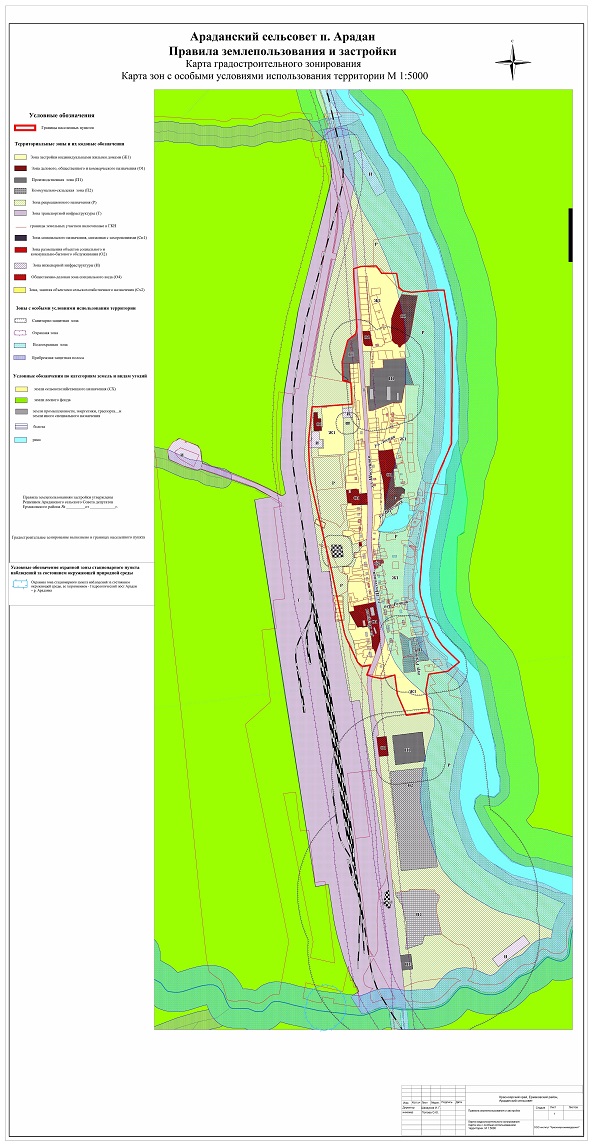 Карта зон с особыми условиями использования территорииКодовые обозначения территориальных зонНаименование территориальных зонЖИЛЫЕ ЗОНЫЖИЛЫЕ ЗОНЫЖ1Зона застройки индивидуальными жилыми домамиОБЩЕСТВЕННО-ДЕЛОВЫЕ ЗОНЫОБЩЕСТВЕННО-ДЕЛОВЫЕ ЗОНЫО1Зона делового, общественного и коммерческого назначенияО2Зона размещения объектов социального и коммунально-бытового назначенияПРОИЗВОДСТВЕННЫЕ ЗОНЫПРОИЗВОДСТВЕННЫЕ ЗОНЫП1Производственная зонаП2Коммунально-складская зонаЗОНЫ ИНЖЕНЕРНОЙ И ТРАНСПОРТНОЙ ИНФРАСТРУКТУРЗОНЫ ИНЖЕНЕРНОЙ И ТРАНСПОРТНОЙ ИНФРАСТРУКТУРИЗона инженерной инфраструктурыТЗона транспортной инфраструктурыЗОНЫ РЕКРЕАЦИОННОГО НАЗНАЧЕНИЯЗОНЫ РЕКРЕАЦИОННОГО НАЗНАЧЕНИЯРЗона рекреационного назначенияЗОНЫ СПЕЦИАЛЬНОГО НАЗНАЧЕНИЯЗОНЫ СПЕЦИАЛЬНОГО НАЗНАЧЕНИЯСп1Зона специального назначения связанная с захоронениями ЗОНЫ ЛЕСНОГО ФОНДАЗОНЫ ЛЕСНОГО ФОНДАТЗемли лесного фондаЗОНЫ ВОДНОГО ФОНДАЗОНЫ ВОДНОГО ФОНДАТВОЗемли водного фонда*Примечание: данная зона отсутствует в части территории сельсовета, на которой осуществляется градостроительное зонирование*Примечание: данная зона отсутствует в части территории сельсовета, на которой осуществляется градостроительное зонированиеЖилая застройка Размещение жилых помещений различного вида и обеспечение проживания в них.К жилой застройке относятся здания (помещения в них), предназначенные для проживания человека, за исключением зданий (помещений), используемых:- с целью извлечения предпринимательской выгоды из предоставления жилого помещения для временного проживания в них (гостиницы, дома отдыха);- для проживания с одновременным осуществлением лечения или социального обслуживания населения (санатории, дома ребенка, дома престарелых, больницы);- как способ обеспечения непрерывности производства (вахтовые помещения, служебные жилые помещения на производственных объектах);- как способ обеспечения деятельности режимного учреждения (казармы, караульные помещения, места лишения свободы, содержания под стражей). Для индивидуального жилищного строительства - размещение индивидуального жилого дома (дом, пригодный для постоянного проживания, высотой не выше трех надземных этажей);- выращивание плодовых, ягодных, овощных, бахчевых или иных декоративных или сельскохозяйственных культур;- размещение индивидуальных гаражей и подсобных сооружений.Малоэтажная многоквартирная жилая застройка - размещение малоэтажного многоквартирного жилого дома, (дом, пригодный для постоянного проживания, высотой до 4 этажей, включая мансардный);- разведение декоративных и плодовых деревьев, овощных и ягодных культур;- размещение индивидуальных гаражей и иных вспомогательных сооружений;- обустройство спортивных и детских площадок, площадок отдыха; размещение объектов обслуживания жилой застройки во встроенных, пристроенных и встроенно-пристроенных помещениях малоэтажного многоквартирного дома, если общая площадь таких помещений в малоэтажном многоквартирном доме не составляет более 15% общей площади помещений дома.Для ведения личного подсобного хозяйства- размещение жилого дома, не предназначенного для раздела на квартиры (дома, пригодные для постоянного проживания и высотой не выше трех надземных этажей);- производство сельскохозяйственной продукции;- размещение гаража и иных вспомогательных сооружений; содержание сельскохозяйственных животных.Блокированная жилая застройка - размещение жилого дома, не предназначенного для раздела на квартиры, имеющего одну или несколько общих стен с соседними жилыми домами (количеством этажей не более чем три, при общем количестве совмещенных домов не более десяти и каждый из которых предназначен для проживания одной семьи, имеет общую стену (общие стены) без проемов с соседним блоком или соседними блоками, расположен на отдельном земельном участке и имеет выход на территорию общего пользования (жилые дома блокированной застройки);- разведение декоративных и плодовых деревьев, овощных и ягодных культур;- размещение индивидуальных гаражей и иных вспомогательных сооружений; обустройство спортивных и детских площадок, площадок отдыха.Среднеэтажная жилая застройка - размещение жилых домов, предназначенных для разделения на квартиры, каждая из которых пригодна для постоянного проживания (жилые дома высотой не выше восьми надземных этажей, разделенных на две и более квартиры);- благоустройство и озеленение;- размещение подземных гаражей и автостоянок;- обустройство спортивных и детских площадок, площадок отдыха;- размещение объектов обслуживания жилой застройки во встроенных, пристроенных и встроенно-пристроенных помещениях многоквартирного дома, если общая площадь таких помещений в многоквартирном доме не составляет более 20% общей площади помещений дома.Здравоохранение Размещение объектов капитального строительства, предназначенных для оказания гражданам медицинской помощи. Дошкольное, и среднее начальное общее образование Размещение объектов капитального строительства, предназначенных для просвещения, дошкольного, начального и среднего общего образования (детские ясли, детские сады, школы, лицеи, гимназии, художественные, музыкальные школы, образовательные кружки и иные организации, осуществляющие деятельность по воспитанию, образованию и просвещению) Магазины Размещение объектов капитального строительства, предназначенных для продажи товаров, торговая площадь которых составляет до 5000 кв. м Рынки - размещение объектов капитального строительства, сооружений, предназначенных для организации постоянной или временной торговли (ярмарка, рынок, базар), с учетом того, что каждое из торговых мест не располагает торговой площадью более 200 кв. м;- размещение гаражей и (или) стоянок для автомобилей сотрудников и посетителей рынка Культурное развитие - размещение объектов капитального строительства, предназначенных для размещения в них музеев, выставочных залов, художественных галерей, домов культуры, библиотек, кинотеатров и кинозалов, театров, филармоний, планетариев;- устройство площадок для празднеств и гуляний;- размещение зданий и сооружений для размещения цирков, зверинцев, зоопарков, океанариумов.Религиозное использование - размещение объектов капитального строительства, предназначенных для отправления религиозных обрядов (церкви, соборы, храмы, часовни, монастыри, мечети, молельные дома);- размещение объектов капитального строительства, предназначенных для постоянного местонахождения духовных лиц, паломников и послушников в связи с осуществлением ими религиозной службы, а также для осуществления благотворительной и религиозной образовательной деятельности (монастыри, скиты, воскресные школы, семинарии, духовные училища).Коммунальное обслуживание Размещение объектов капитального строительства в целях обеспечения физических и юридических лиц коммунальными услугами, в частности: поставки воды, тепла, электричества, газа, предоставления услуг связи, отвода канализационных стоков, очистки и уборки объектов недвижимости (котельных, водозаборов, очистных сооружений, насосных станций, водопроводов, линий электропередач, трансформаторных подстанций, газопроводов, линий связи, телефонных станций, канализаций, стоянок, гаражей и мастерских для обслуживания уборочной и аварийной техники, а также зданий или помещений, предназначенных для приема физических и юридических лиц в связи с предоставлением им коммунальных услуг) Социальное обслуживание - размещение объектов капитального строительства, предназначенных для оказания гражданам социальной помощи (службы занятости населения, дома престарелых, дома ребенка, детские дома, пункты питания малоимущих граждан, пункты ночлега для бездомных граждан, службы психологической и бесплатной юридической помощи, социальные, пенсионные и иные службы, в которых осуществляется прием граждан по вопросам оказания социальной помощи и назначения социальных или пенсионных выплат);- размещение объектов капитального строительства для размещения отделений почты и телеграфа;- размещение объектов капитального строительства для размещения общественных некоммерческих организаций: благотворительных организаций, клубов по интересам Бытовое обслуживание Размещение объектов капитального строительства, предназначенных для оказания населению или организациям бытовых услуг (мастерские мелкого ремонта, ателье, бани, парикмахерские, прачечные, химчистки, похоронные бюро) Ветеринарное обслуживание Размещение объектов капитального строительства, предназначенных для оказания ветеринарных услуг, содержания или разведения животных, не являющихся сельскохозяйственными, под надзором человека. Обслуживание автотранспорта Размещение постоянных или временных гаражей с несколькими стояночными местами, стоянок (парковок), гаражей, в том числе многоярусных Объекты гаражного назначения Размещение отдельно стоящих и пристроенных гаражей, в том числе подземных, предназначенных для хранения личного автотранспорта граждан, с возможностью размещения автомобильных моек Связь Размещение объектов связи, радиовещания, телевидения, включая воздушные радиорелейные, надземные и подземные кабельные линии связи, линии радиофикации, антенные поля, усилительные пункты на кабельных линиях связи, инфраструктуру спутниковой связи и телерадиовещания Склады Размещение сооружений, имеющих назначение по временному хранению, распределению и перевалке грузов (за исключением хранения стратегических запасов), не являющихся частями производственных комплексов, на которых был создан груз: промышленные базы, склады, погрузочные терминалы и доки, нефтехранилища и нефтеналивные станции, газовые хранилища и обслуживающие их газоконденсатные и газоперекачивающие станции, элеваторы и продовольственные склады, за исключением железнодорожных перевалочных складов Ведение огородничества Осуществление деятельности, связанной с выращиванием ягодных, овощных, бахчевых или иных сельскохозяйственных культур и картофеля; размещение некапитального жилого строения и хозяйственных строений и сооружений, предназначенных для хранения сельскохозяйственных орудий труда и выращенной сельскохозяйственной продукции Ведение садоводства - осуществление деятельности, связанной с выращиванием плодовых, ягодных, овощных, бахчевых или иных сельскохозяйственных культур и картофеля;- размещение садового дома, предназначенного для отдыха и не подлежащего разделу на квартиры;- размещение хозяйственных строений и сооружений.Ведение дачного хозяйства - размещение жилого дачного дома (не предназначенного для раздела на квартиры, пригодного для отдыха и проживания, высотой не выше трех надземных этажей);- осуществление деятельности, связанной с выращиванием плодовых, ягодных, овощных, бахчевых или иных сельскохозяйственных культур и картофеля; размещение хозяйственных строений и сооружений.Архитектурно-строительные требования- этажность жилых домов – до 3-х этажей;- площадь приусадебных земельных участков – от 400 до 2500 кв. м, включая площадь застройки, на одну квартиру; - коэффициент интенсивности использования территории не более - 0,3;- коэффициент застройки не более - 0,3;- коэффициент свободных территорий не менее - 0,7;- ширина вновь отводимых участков должно быть не менее 25 м;- расстояние от одно-, двух-, трех-, четырех квартирных жилых домов и хозяйственных построек на приусадебном земельном участке до жилых домов и хозяйственных построек на соседних земельных участках - в соответствии с противопожарными требованиями от 6м до 15 м в зависимости от степени огнестойкости зданий;- расстояние для подъезда пожарной техники к жилым домам и хозяйственным постройкам - от 5м до 8 м.;- расстояние от хозяйственных построек для скота и птицы до окон жилых помещений дома : одиночные или двойные - не менее 15 м, до 8 блоков - не менее 25 м, свыше 8 до 30 блоков - не менее 50 м, свыше 30 блоков - не менее 100 м. Размещаемые в пределах селитебной территории группы сараев должны содержать не более 30 блоков каждая.При проведении строительства строгое соблюдение красных линий, определяющих границы улиц.Расстояние для подъезда пожарной техники к жилым домам и хозяйственным постройкам - от 5м до 8 м.Расстояние от окон жилых помещений дома до дворовых туалетов – от 8 до 10 м. расстояние от основного строения до границ соседнего участка - не менее 3-х метров, до хозяйственных и прочих строений, открытой стоянки автомобиля и отдельно стоящего гаража – не менее 1 м.:- величина отступа от красной линии до линии регулирования застройки - не менее 3 метров;- в условиях выборочного строительства в существующей усадебной застройке возможно размещение строящихся жилых домов в глубине участка, с отступом от линии регулирования существующей застройки, обеспечивающим противопожарные разрывы.Требования к ограждению земельных участковОграждения со стороны улиц должны выполняться в соответствии с требованиями, утвержденными органами местного самоуправления и согласованными органом, уполномоченным в области архитектуры и градостроительства.Высота ограждения земельных участков должна быть не более 2 метров.Ограждения между смежными земельными участками должны быть проветриваемыми на высоту не менее 0,3 м от уровня земли.Характер ограждения и его высота со стороны улиц должны быть единообразными как минимум на протяжении одного квартала с обеих сторон улицы.Санитарно-гигиенические и экологические требованияВодоснабжение следует производить от централизованных систем в соответствии со СНиП 2.04.02.Подключение к централизованной системе канализации или местное канализование с размещением выгребных ям только на территории домовладений.Санитарная очистка территории.Мусороудаление осуществлять путем вывоза бытовых отходов в контейнерах со специальных площадок, расстояние от которых до границ жилых домов, детских дошкольных и школьных учебных заведений не менее 20 метров.Крутые участки рельефа должны быть оборудованы системой нагорных и водоотводных каналов.Запрет на устройство открытых стоков от надворных хозяйственных построек для участков, расположенной в водоохранной зоне реки Разработка проектной документации по организации санитарно-защитных зон с комплексом мероприятий по реконструкции существующего жилого фонд.Защита от опасных природных процессовПроведение мероприятий по инженерной подготовке территории, включая вертикальную планировку с организацией отвода поверхностных вод.Инженерная защита зданий и сооружений, расположенных в зонах 1% затопления от реки.Объекты гаражного назначения Размещение отдельно стоящих и пристроенных гаражей, в том числе подземных, предназначенных для хранения личного автотранспорта граждан, с возможностью размещения автомобильных моек Религиозное использование - размещение объектов капитального строительства, предназначенных для отправления религиозных обрядов (церкви, соборы, храмы, часовни, монастыри, мечети, молельные дома);- размещение объектов капитального строительства, предназначенных для постоянного местонахождения духовных лиц, паломников и послушников в связи с осуществлением ими религиозной службы, а также для осуществления благотворительной и религиозной образовательной деятельности (монастыри, скиты, воскресные школы, семинарии, духовные училища) Рынки - размещение объектов капитального строительства, сооружений, предназначенных для организации постоянной или временной торговли (ярмарка, рынок, базар), с учетом того, что каждое из торговых мест не располагает торговой площадью более 200 кв. м;- размещение гаражей и (или) стоянок для автомобилей сотрудников и посетителей рынка Объекты придорожного сервиса - размещение автозаправочных станций (бензиновых, газовых); размещение магазинов сопутствующей торговли, зданий для организации общественного питания в качестве объектов придорожного сервиса;- предоставление гостиничных услуг в качестве придорожного сервиса; размещение автомобильных моек и прачечных для автомобильных принадлежностей, мастерских, предназначенных для ремонта и обслуживания автомобилей и прочих объектов придорожного сервиса.Здравоохранение Размещение объектов капитального строительства, предназначенных для оказания гражданам медицинской помощи. Амбулаторно-поликлиническое обслуживание Размещение объектов капитального строительства, предназначенных для оказания гражданам амбулаторно-поликлинической медицинской помощи (поликлиники, фельдшерские пункты, пункты здравоохранения, центры матери и ребенка, диагностические центры, молочные кухни, станции донорства крови, клинические лаборатории) Стационарное медицинское обслуживание Размещение объектов капитального строительства, предназначенных для оказания гражданам медицинской помощи в стационарах (больницы, родильные дома, научно-медицинские учреждения и прочие объекты, обеспечивающие оказание услуги по лечению в стационаре); размещение станций скорой помощи Коммунальное обслуживание Размещение объектов капитального строительства в целях обеспечения физических и юридических лиц коммунальными услугами, в частности: поставки воды, тепла, электричества, газа, предоставления услуг связи, отвода канализационных стоков, очистки и уборки объектов недвижимости (котельных, водозаборов, очистных сооружений, насосных станций, водопроводов, линий электропередач, трансформаторных подстанций, газопроводов, линий связи, телефонных станций, канализаций, стоянок, гаражей и мастерских для обслуживания уборочной и аварийной техники, а также зданий или помещений, предназначенных для приема физических и юридических лиц в связи с предоставлением им коммунальных услуг) Жилая застройка Размещение жилых помещений различного вида и обеспечение проживания в них.К жилой застройке относятся здания (помещения в них), предназначенные для проживания человека, за исключением зданий (помещений), используемых: - с целью извлечения предпринимательской выгоды из предоставления жилого помещения для временного проживания в них (гостиницы, дома отдыха);- для проживания с одновременным осуществлением лечения или социального обслуживания населения (санатории, дома ребенка, дома престарелых, больницы);- как способ обеспечения непрерывности производства (вахтовые помещения, служебные жилые помещения на производственных объектах);- как способ обеспечения деятельности режимного учреждения (казармы, караульные помещения, места лишения свободы, содержания под стражей). Архитектурно-строительные требованияОсновная этажность зданий - до 5 этажей включительно, возможно размещение отдельных зданий до 9 этажей включительно.Коэффициент интенсивности использования территории - не более 0,99Коэффициент застройки- не более 0,19.Коэффициент свободных территорий - не менее 0,81Отступ от красных линий до линии регулирования застройки – не менее 5 метров.Формирование общественно-деловой зоны должно осуществляться комплексно, включая организацию системы взаимосвязанных площадок для отдыха, спорта и т.д. и пешеходных путей, инженерное обеспечение, внешнее благоустройство и озеленение.Минимальное расстояние от стен зданий и границ земельных участков учреждений и предприятий обслуживания следует принимать на основе расчетов инсоляции и освещенности, соблюдения противопожарных и бытовых разрывов.Рекомендуемые параметры площади земельных участков для учреждений и предприятий обслуживания и интенсивности градостроительного использования определяются по заданию на проектирование и нормативами градостроительного проектирования.Санитарно-гигиенические и экологические требованияСанитарная очистка территории и централизованное канализование.Защита от опасных природных процессовУстройство ливневой канализации с организацией поверхностного стока.При возведении новых капитальных зданий, проведение дополнительных инженерно-геологических изысканий.Социальное обслуживание - размещение объектов капитального строительства, предназначенных для оказания гражданам социальной помощи (службы занятости населения, дома престарелых, дома ребенка, детские дома, пункты питания малоимущих граждан, пункты ночлега для бездомных граждан, службы психологической и бесплатной юридической помощи, социальные, пенсионные и иные службы, в которых осуществляется прием граждан по вопросам оказания социальной помощи и назначения социальных или пенсионных выплат);- размещение объектов капитального строительства для размещения отделений почты и телеграфа;- размещение объектов капитального строительства для размещения общественных некоммерческих организаций: благотворительных организаций, клубов по интересам Бытовое обслуживание Размещение объектов капитального строительства, предназначенных для оказания населению или организациям бытовых услуг (мастерские мелкого ремонта, ателье, бани, парикмахерские, прачечные, химчистки, похоронные бюро) Образование и просвещение Размещение объектов капитального строительства, предназначенных для воспитания, образования и просвещения (детские ясли, детские сады, школы, лицеи, гимназии, профессиональные технические училища, колледжи, художественные, музыкальные школы и училища, образовательные кружки, общества знаний, институты, университеты, организации по переподготовке и повышению квалификации специалистов и иные организации, осуществляющие деятельность по воспитанию, образованию и просвещению). Дошкольное, и среднее начальное общее образование Размещение объектов капитального строительства, предназначенных для просвещения, дошкольного, начального и среднего общего образования (детские ясли, детские сады, школы, лицеи, гимназии, художественные, музыкальные школы, образовательные кружки и иные организации, осуществляющие деятельность по воспитанию, образованию и просвещению) Среднее и высшее профессиональное образование Размещение объектов капитального строительства, предназначенных для профессионального образования и просвещения (профессиональные технические училища, колледжи, художественные, музыкальные училища, общества знаний, институты, университеты, организации по переподготовке и повышению квалификации специалистов и иные организации, осуществляющие деятельность по образованию и просвещению) Культурное развитие - размещение объектов капитального строительства, предназначенных для размещения в них музеев, выставочных залов, художественных галерей, домов культуры, библиотек, кинотеатров и кинозалов, театров, филармоний, планетариев;- устройство площадок для празднеств и гуляний;- размещение зданий и сооружений для размещения цирков, зверинцев, зоопарков, океанариумов Общественное управление Размещение объектов капитального строительства, предназначенных для размещения органов государственной власти, органов местного самоуправления, судов, а также организаций, непосредственно обеспечивающих их деятельность; размещение объектов капитального строительства, предназначенных для размещения органов управления политических партий, профессиональных и отраслевых союзов, творческих союзов и иных общественных объединений граждан по отраслевому или политическому признаку, размещение объектов капитального строительства для дипломатических представительства иностранных государств и консульских учреждений в Российской ФедерацииОбеспечение научной деятельности Размещение объектов капитального строительства для проведения научных исследований и изысканий, испытаний опытных промышленных образцов, для размещения организаций, осуществляющих научные изыскания, исследования и разработки (научно-исследовательские институты, проектные институты, научные центры, опытно-конструкторские центры, государственные академии наук, в том числе отраслевые), проведения научной и селекционной работы, ведения сельского и лесного хозяйства для получения ценных с научной точки зрения образцов растительного и животного мира Ветеринарное обслуживание Размещение объектов капитального строительства, предназначенных для оказания ветеринарных услуг, содержания или разведения животных, не являющихся сельскохозяйственными, под надзором человека. Амбулаторное ветеринарное обслужив
ние Размещение объектов капитального строительства, предназначенных для оказания ветеринарных услуг без содержания животных Спорт Размещение объектов капитального строительства в качестве спортивных клубов, спортивных залов, бассейнов, устройство площадок для занятия спортом и физкультурой (беговые дорожки, спортивные сооружения, теннисные корты, поля для спортивной игры, автодромы, мотодромы, трамплины, трассы и спортивные стрельбища), в том числе водным (причалы и сооружения, необходимые для водных видов спорта и хранения соответствующего инвентаря), размещение спортивных баз и лагерейПриродно-познавательный туризм - размещение баз и палаточных лагерей для проведения походов и экскурсий по ознакомлению с природой, пеших и конных прогулок, устройство троп и дорожек, размещение щитов с познавательными сведениями об окружающей природной среде;- осуществление необходимых природоохранных и природовосстановительных мероприятий Объекты гаражного назначения Размещение отдельно стоящих и пристроенных гаражей, в том числе подземных, предназначенных для хранения личного автотранспорта граждан, с возможностью размещения автомобильных моек Религиозное использование - размещение объектов капитального строительства, предназначенных для отправления религиозных обрядов (церкви, соборы, храмы, часовни, монастыри, мечети, молельные дома);- размещение объектов капитального строительства, предназначенных для постоянного местонахождения духовных лиц, паломников и послушников в связи с осуществлением ими религиозной службы, а также для осуществления благотворительной и религиозной образовательной деятельности (монастыри, скиты, воскресные школы, семинарии, духовные училища) Рынки - размещение объектов капитального строительства, сооружений, предназначенных для организации постоянной или временной торговли (ярмарка, рынок, базар), с учетом того, что каждое из торговых мест не располагает торговой площадью более 200 кв. м;- размещение гаражей и (или) стоянок для автомобилей сотрудников и посетителей рынка.Объекты придорожного сервиса - размещение автозаправочных станций (бензиновых, газовых); размещение магазинов сопутствующей торговли, зданий для организации общественного питания в качестве объектов придорожного сервиса;- предоставление гостиничных услуг в качестве придорожного сервиса; размещение автомобильных моек и прачечных для автомобильных принадлежностей, мастерских, предназначенных для ремонта и обслуживания автомобилей и прочих объектов придорожного сервиса Здравоохранение Размещение объектов капитального строительства, предназначенных для оказания гражданам медицинской помощи. Амбулаторно-поликлиническое обслуживание Размещение объектов капитального строительства, предназначенных для оказания гражданам амбулаторно-поликлинической медицинской помощи (поликлиники, фельдшерские пункты, пункты здравоохранения, центры матери и ребенка, диагностические центры, молочные кухни, станции донорства крови, клинические лаборатории) Стационарное медицинское обслуживание Размещение объектов капитального строительства, предназначенных для оказания гражданам медицинской помощи в стационарах (больницы, родильные дома, научно-медицинские учреждения и прочие объекты, обеспечивающие оказание услуги по лечению в стационаре); размещение станций скорой помощи Коммунальное обслуживание Размещение объектов капитального строительства в целях обеспечения физических и юридических лиц коммунальными услугами, в частности: поставки воды, тепла, электричества, газа, предоставления услуг связи, отвода канализационных стоков, очистки и уборки объектов недвижимости (котельных, водозаборов, очистных сооружений, насосных станций, водопроводов, линий электропередач, трансформаторных подстанций, газопроводов, линий связи, телефонных станций, канализаций, стоянок, гаражей и мастерских для обслуживания уборочной и аварийной техники, а также зданий или помещений, предназначенных для приема физических и юридических лиц в связи с предоставлением им коммунальных услуг) Жилая застройка Размещение жилых помещений различного вида и обеспечение проживания в них.К жилой застройке относятся здания (помещения в них), предназначенные для проживания человека, за исключением зданий (помещений), используемых: - с целью извлечения предпринимательской выгоды из предоставления жилого помещения для временного проживания в них (гостиницы, дома отдыха);- для проживания с одновременным осуществлением лечения или социального обслуживания населения (санатории, дома ребенка, дома престарелых, больницы);- как способ обеспечения непрерывности производства (вахтовые помещения, служебные жилые помещения на производственных объектах);- как способ обеспечения деятельности режимного учреждения (казармы, караульные помещения, места лишения свободы, содержания под стражей). Архитектурно-строительные требованияРасстояние от лечебных корпусов до красной линии застройки – не менее 30 метровРасстояние от лечебных корпусов до жилых зданий – не менее 30-50 метровРасстояние на территории зоны от временных стоянок автотранспорта индивидуального пользования до главного входа в стационар - не менее 40 мМинимальное расстояние от стен зданий и границ земельных участков учреждений и предприятий обслуживания следует принимать на основе расчетов инсоляции и освещенности, соблюдения противопожарных и бытовых разрывов.Рекомендуемые параметры площади земельных участков для учреждений и предприятий обслуживания и интенсивности градостроительного использования определяются по заданию на проектирование и нормативами градостроительного проектирования.Максимальная высота надземной части зданий, строений, сооружений на территории земельного участка не устанавливается.Разрешенные и условно разрешенные объекты социального, коммунально-бытового, административного и иного назначения могут размещаться в нижних двух этажах жилых домов или пристраиваться к ним в случае, если они имеют обособленные от жилой (дворовой) территории входы для посетителей, подъезды и площадки для организации гостевых открытых автостоянок для временного пребывания автотранспорта.Максимальный процент застройки не устанавливается.Общая площадь объектов капитального строительства нежилого назначения, относящихся к условно разрешенным видам использования, устанавливается в разрешении на условно разрешенный вид использования, выдаваемом в порядке, установленном действующим законодательством.Соответствие применяемого вида использования требованиям, предъявляемым к вспомогательным видам разрешенного использования (в части его связи с объектами основных видов разрешенного использования, занимаемой им общей площади территории и общей площади зданий), должно быть подтверждено в составе проектной документации.Максимальный класс опасности по санитарной классификации объектов капитального строительства, размещаемых на территории-V класс.Санитарно-гигиенические и экологические требованияСанитарная очистка территории и централизованное канализование.Защита от опасных природных процессовУстройство ливневой канализации с организацией поверхностного стока.При возведении новых капитальных зданий, проведение дополнительных инженерно-геологических изысканий.Обслуживание автотранспорта Размещение постоянных или временных гаражей с несколькими стояночными местами, стоянок (парковок), гаражей, в том числе многоярусных Объекты придорожного сервиса Размещение автозаправочных станций (бензиновых, газовых); размещение магазинов сопутствующей торговли, зданий для организации общественного питания в качестве объектов придорожного сервиса; предоставление гостиничных услуг в качестве придорожного сервиса; размещение автомобильных моек и прачечных для автомобильных принадлежностей, мастерских, предназначенных для ремонта и обслуживания автомобилей и прочих объектов придорожного сервиса Автомобильный транспорт Размещение автомобильных дорог и технически связанных с ними сооружений; размещение зданий и сооружений, предназначенных для обслуживания пассажиров, а также обеспечивающие работу транспортных средств, размещение объектов, предназначенных для размещения постов органов внутренних дел, ответственных за безопасность дорожного движения; оборудование земельных участков для стоянок автомобильного транспорта, а также для размещения депо (устройства мест стоянок) автомобильного транспорта, осуществляющего перевозки людей по установленному маршруту Железнодорожный транспорт - размещение железнодорожных путей; размещение, зданий и сооружений, в том числе железнодорожных вокзалов и станций, а также устройств и объектов, необходимых для эксплуатации, содержания, строительства, реконструкции, ремонта наземных и подземных зданий, сооружений, устройств и других объектов железнодорожного транспорта;- размещение погрузочно-разгрузочных площадок, прирельсовых складов (за исключением складов горюче-смазочных материалов и автозаправочных станций любых типов, а также складов, предназначенных для хранения опасных веществ и материалов, не предназначенных непосредственно для обеспечения железнодорожных перевозок) и иных объектов при условии соблюдения требований безопасности движения, установленных федеральными законами;- размещение наземных сооружений метрополитена, в том числе посадочных станций, вентиляционных шахт;- размещение наземных сооружений для трамвайного сообщения и иных специальных дорог (канатных, монорельсовых, фуникулеров).Производственная деятельность Размещение объектов капитального строительства в целях добычи недр, их переработки, изготовления вещей промышленным способом. Пищевая промышленность Размещение объектов пищевой промышленности, по переработке сельскохозяйственной продукции способом, приводящим к их переработке в иную продукцию (консервирование, копчение, хлебопечение), в том числе для производства напитков, алкогольных напитков и табачных изделий Строительная промышленность Размещение объектов капитального строительства, предназначенных для производства: строительных материалов (кирпичей, пиломатериалов, цемента, крепежных материалов), бытового и строительного газового и сантехнического оборудования, лифтов и подъемников, столярной продукции, сборных домов или их частей и тому подобной продукции Стационарное медицинское обслуживание - размещение объектов капитального строительства, предназначенных для оказания гражданам медицинской помощи в стационарах (больницы, родильные дома, научно-медицинские учреждения и прочие объекты, обеспечивающие оказание услуги по лечению в стационаре);- размещение станций скорой помощи Объекты гаражного назначения Размещение отдельно стоящих и пристроенных гаражей, в том числе подземных, предназначенных для хранения личного автотранспорта граждан, с возможностью размещения автомобильных моек Обеспечение научной деятельности Размещение объектов капитального строительства для проведения научных исследований и изысканий, испытаний опытных промышленных образцов, для размещения организаций, осуществляющих научные изыскания, исследования и разработки (научно-исследовательские институты, проектные институты, научные центры, опытно-конструкторские центры, государственные академии наук, в том числе отраслевые), проведения научной и селекционной работы, ведения сельского и лесного хозяйства для получения ценных с научной точки зрения образцов растительного и животного мира Деловое управление Размещение объектов капитального строительства с целью: размещения объектов управленческой деятельности, не связанной с государственным или муниципальным управлением и оказанием услуг, а также с целью обеспечения совершения сделок, не требующих передачи товара в момент их совершения между организациями, в том числе биржевая деятельность (за исключением банковской и страховой деятельности) Бытовое обслуживание Размещение объектов капитального строительства, предназначенных для оказания населению или организациям бытовых услуг (мастерские мелкого ремонта, ателье, бани, парикмахерские, прачечные, химчистки, похоронные бюро) Среднее и высшее профессиональное образование Размещение объектов капитального строительства, предназначенных для профессионального образования и просвещения (профессиональные технические училища, колледжи, художественные, музыкальные училища, общества знаний, институты, университеты, организации по переподготовке и повышению квалификации специалистов и иные организации, осуществляющие деятельность по образованию и просвещению) Амбулаторно-поликлиническое обслуживание Размещение объектов капитального строительства, предназначенных для оказания гражданам амбулаторно-поликлинической медицинской помощи (поликлиники, фельдшерские пункты, пункты здравоохранения, центры матери и ребенка, диагностические центры, молочные кухни, станции донорства крови, клинические лаборатории) Связь Размещение объектов связи, радиовещания, телевидения, включая воздушные радиорелейные, надземные и подземные кабельные линии связи, линии радиофикации, антенные поля, усилительные пункты на кабельных линиях связи, инфраструктуру спутниковой связи и телерадиовещания Архитектурно-строительные требованияМинимальные и (или) максимальные размеры земельного участка, в том числе его площадь:а) минимальная – не нормируется;б) максимальная – не нормируется.Минимальное расстояние от стен зданий и границ земельных участков учреждений и предприятий обслуживания следует принимать на основе расчетов инсоляции и освещенности, соблюдения противопожарных и бытовых разрывов.Рекомендуемые параметры площади земельных участков для учреждений и предприятий обслуживания и интенсивности градостроительного использования определяются по заданию на проектирование и нормативами градостроительного проектирования.Максимальная высота надземной части зданий, строений, сооружений на территории земельного участка не устанавливается.Разрешенные и условно разрешенные объекты социального, коммунально-бытового, административного и иного назначения могут размещаться в нижних двух этажах жилых домов или пристраиваться к ним в случае, если они имеют обособленные от жилой (дворовой) территории входы для посетителей, подъезды и площадки для организации гостевых открытых автостоянок для временного пребывания автотранспорта. Максимальный процент застройки не устанавливается.Общая площадь объектов капитального строительства нежилого назначения, относящихся к условно разрешенным видам использования, устанавливается в разрешении на условно разрешенный вид использования, выдаваемом в порядке, установленном действующим законодательством.Соответствие применяемого вида использования требованиям, предъявляемым к вспомогательным видам разрешенного использования (в части его связи с объектами основных видов разрешенного использования, занимаемой им общей площади территории и общей площади зданий), должно быть подтверждено в составе проектной документации.Ширина санитарно-защитных зон предприятий и коммунальных объектов I класса вредности, складских объектов, баз, сооружений инженерно-транспортной инфраструктуры - от 500 м Санитарно-гигиенические и экологические требованияСанитарная очистка территории и централизованное канализование.Защита от опасных природных процессовУстройство ливневой канализации с организацией поверхностного стока.При возведении новых капитальных зданий, проведение дополнительных инженерно-геологических изысканий.Коммунальное обслуживание Размещение объектов капитального строительства в целях обеспечения физических и юридических лиц коммунальными услугами, в частности:- поставки воды, тепла, электричества, газа, предоставления услуг связи, отвода канализационных стоков, очистки и уборки объектов недвижимости (котельных, водозаборов, очистных сооружений, насосных станций, водопроводов, линий электропередач, трансформаторных подстанций, газопроводов, линий связи, телефонных станций, канализаций, стоянок, гаражей и мастерских для обслуживания уборочной и аварийной техники, а также зданий или помещений, предназначенных для приема физических и юридических лиц в связи с предоставлением им коммунальных услуг) Склады Размещение сооружений, имеющих назначение по временному хранению, распределению и перевалке грузов (за исключением хранения стратегических запасов), не являющихся частями производственных комплексов, на которых был создан груз:- промышленные базы, склады, погрузочные терминалы и доки, нефтехранилища и нефтеналивные станции, газовые хранилища и обслуживающие их газоконденсатные и газоперекачивающие станции, элеваторы и продовольственные склады, за исключением железнодорожных перевалочных складов Стационарное медицинское обслуживание Размещение объектов капитального строительства, предназначенных для оказания гражданам медицинской помощи в стационарах (больницы, родильные дома, научно-медицинские учреждения и прочие объекты, обеспечивающие оказание услуги по лечению в стационаре); размещение станций скорой помощи Объекты гаражного назначения Размещение отдельно стоящих и пристроенных гаражей, в том числе подземных, предназначенных для хранения личного автотранспорта граждан, с возможностью размещения автомобильных моек Обеспечение научной деятельности Размещение объектов капитального строительства для проведения научных исследований и изысканий, испытаний опытных промышленных образцов, для размещения организаций, осуществляющих научные изыскания, исследования и разработки (научно-исследовательские институты, проектные институты, научные центры, опытно-конструкторские центры, государственные академии наук, в том числе отраслевые), проведения научной и селекционной работы, ведения сельского и лесного хозяйства для получения ценных с научной точки зрения образцов растительного и животного мира Деловое управление Размещение объектов капитального строительства с целью: размещения объектов управленческой деятельности, не связанной с государственным или муниципальным управлением и оказанием услуг, а также с целью обеспечения совершения сделок, не требующих передачи товара в момент их совершения между организациями, в том числе биржевая деятельность (за исключением банковской и страховой деятельности) Бытовое обслуживание Размещение объектов капитального строительства, предназначенных для оказания населению или организациям бытовых услуг (мастерские мелкого ремонта, ателье, бани, парикмахерские, прачечные, химчистки, похоронные бюро) Среднее и высшее профессиональное образование Размещение объектов капитального строительства, предназначенных для профессионального образования и просвещения (профессиональные технические училища, колледжи, художественные, музыкальные училища, общества знаний, институты, университеты, организации по переподготовке и повышению квалификации специалистов и иные организации, осуществляющие деятельность по образованию и просвещению) Амбулаторно-поликлиническое обслуживание Размещение объектов капитального строительства, предназначенных для оказания гражданам амбулаторно-поликлинической медицинской помощи (поликлиники, фельдшерские пункты, пункты здравоохранения, центры матери и ребенка, диагностические центры, молочные кухни, станции донорства крови, клинические лаборатории) Связь Размещение объектов связи, радиовещания, телевидения, включая воздушные радиорелейные, надземные и подземные кабельные линии связи, линии радиофикации, антенные поля, усилительные пункты на кабельных линиях связи, инфраструктуру спутниковой связи и телерадиовещания, за исключением объектов связиАрхитектурно-строительные требованияМинимальные и (или) максимальные размеры земельного участка, в том числе его площадь:а) минимальная – не нормируется;б) максимальная – не нормируется.Минимальное расстояние от стен зданий и границ земельных участков учреждений и предприятий обслуживания следует принимать на основе расчетов инсоляции и освещенности, соблюдения противопожарных и бытовых разрывов.Рекомендуемые параметры площади земельных участков для учреждений и предприятий обслуживания и интенсивности градостроительного использования определяются по заданию на проектирование и нормативами градостроительного проектирования.Максимальная высота надземной части зданий, строений, сооружений на территории земельного участка не устанавливается.Разрешенные и условно разрешенные объекты социального, коммунально-бытового, административного и иного назначения могут размещаться в нижних двух этажах жилых домов или пристраиваться к ним в случае, если они имеют обособленные от жилой (дворовой) территории входы для посетителей, подъезды и площадки для организации гостевых открытых автостоянок для временного пребывания автотранспорта. Максимальный процент застройки не устанавливается.Общая площадь объектов капитального строительства нежилого назначения, относящихся к условно разрешенным видам использования, устанавливается в разрешении на условно разрешенный вид использования, выдаваемом в порядке, установленном действующим законодательством.Соответствие применяемого вида использования требованиям, предъявляемым к вспомогательным видам разрешенного использования (в части его связи с объектами основных видов разрешенного использования, занимаемой им общей площади территории и общей площади зданий), должно быть подтверждено в составе проектной документации.Ширина санитарно-защитных зон предприятий и коммунальных объектов III класса вредности, складских объектов, баз, сооружений инженерно-транспортной инфраструктуры - 300 м Санитарно-гигиенические и экологические требованияСанитарная очистка территории и централизованное канализование.Защита от опасных природных процессовУстройство ливневой канализации с организацией поверхностного стока.При возведении новых капитальных зданий, проведение дополнительных инженерно-геологических изысканий.Коммунальное обслуживание Размещение объектов капитального строительства в целях обеспечения физических и юридических лиц коммунальными услугами, в частности: поставки воды, тепла, электричества, газа, предоставления услуг связи, отвода канализационных стоков, очистки и уборки объектов недвижимости (котельных, водозаборов, очистных сооружений, насосных станций, водопроводов, линий электропередач, трансформаторных подстанций, газопроводов, линий связи, телефонных станций, канализаций, стоянок, гаражей и мастерских для обслуживания уборочной и аварийной техники, а также зданий или помещений, предназначенных для приема физических и юридических лиц в связи с предоставлением им коммунальных услуг) Связь Размещение объектов связи, радиовещания, телевидения, включая воздушные радиорелейные, надземные и подземные кабельные линии связи, линии радиофикации, антенные поля, усилительные пункты на кабельных линиях связи, инфраструктуру спутниковой связи и телерадиовещания, за исключением объектов связи, размещение которых предусмотрено содержанием вида разрешенного использования с кодом 3.1 Жилая застройка Размещение жилых помещений различного вида и обеспечение проживания в них.К жилой застройке относятся здания (помещения в них), предназначенные для проживания человека, за исключением зданий (помещений), используемых:- с целью извлечения предпринимательской выгоды из предоставления жилого помещения для временного проживания в них (гостиницы, дома отдыха);- для проживания с одновременным осуществлением лечения или социального обслуживания населения (санатории, дома ребенка, дома престарелых, больницы);- как способ обеспечения непрерывности производства (вахтовые помещения, служебные жилые помещения на производственных объектах);- как способ обеспечения деятельности режимного учреждения (казармы, караульные помещения, места лишения свободы, содержания под стражей). Обслуживание автотранспорта Размещение постоянных или временных гаражей с несколькими стояночными местами, стоянок (парковок), гаражей Объекты придорожного сервиса - размещение автозаправочных станций (бензиновых, газовых);- размещение магазинов сопутствующей торговли, зданий для организации общественного питания в качестве объектов придорожного сервиса; предоставление гостиничных услуг в качестве придорожного сервиса;- размещение автомобильных моек и прачечных для автомобильных принадлежностей, мастерских, предназначенных для ремонта и обслуживания автомобилей и прочих объектов придорожного сервиса Транспорт Размещение различного рода путей сообщения и сооружений, используемых для перевозки людей или грузов либо передачи веществ. Железнодорожный транспорт - размещение железнодорожных путей;- размещение, зданий и сооружений, в том числе железнодорожных вокзалов и станций, а также устройств и объектов, необходимых для эксплуатации, содержания, строительства, реконструкции, ремонта наземных и подземных зданий, сооружений, устройств и других объектов железнодорожного транспорта;- размещение погрузочно-разгрузочных площадок, прирельсовых складов (за исключением складов горюче-смазочных материалов и автозаправочных станций любых типов, а также складов, предназначенных для хранения опасных веществ и материалов, не предназначенных непосредственно для обеспечения железнодорожных перевозок) и иных объектов при условии соблюдения требований безопасности движения, установленных федеральными законами; размещение наземных сооружений метрополитена, в том числе посадочных станций, вентиляционных шахт;- размещение наземных сооружений для трамвайного сообщения и иных специальных дорог (канатных, монорельсовых, фуникулеров) Автомобильный транспорт - размещение автомобильных дорог и технически связанных с ними сооружений;- размещение зданий и сооружений, предназначенных для обслуживания пассажиров, а также обеспечивающие работу транспортных средств, размещение объектов, предназначенных для размещения постов органов внутренних дел, ответственных за безопасность дорожного движения;- оборудование земельных участков для стоянок автомобильного транспорта, а также для размещения депо (устройства мест стоянок) автомобильного транспорта, осуществляющего перевозки людей по установленному маршруту Водный транспорт Размещение искусственно созданных для судоходства внутренних водных путей, размещение объектов капитального строительства внутренних водных путей, размещение объектов капитального строительства морских портов, размещение объектов капитального строительства, в том числе морских и речных портов, причалов, пристаней, гидротехнических сооружений, навигационного оборудования и других объектов, необходимых для обеспечения судоходства и водных перевозок Воздушный транспорт Размещение аэродромов, вертолетных площадок (вертодромов), обустройство мест для приводнения и причаливания гидросамолетов, размещение радиотехнического обеспечения полетов и прочих объектов, необходимых для взлета и приземления (приводнения) воздушных судов, размещение аэропортов (аэровокзалов) и иных объектов, необходимых для посадки и высадки пассажиров и их сопутствующего обслуживания и обеспечения их безопасности, а также размещение объектов, необходимых для погрузки, разгрузки и хранения грузов, перемещаемых воздушным путем; размещение объектов, предназначенных для технического обслуживания и ремонта воздушных судов Трубопроводный транспорт Размещение нефтепроводов, водопроводов, газопроводов и иных трубопроводов, а также иных зданий и сооружений, необходимых для эксплуатации названных трубопроводов Общественное питание Размещение объектов капитального строительства в целях устройства мест общественного питания (рестораны, кафе, столовые, закусочные, бары) Деловое управление Размещение объектов капитального строительства с целью: размещения объектов управленческой деятельности, не связанной с государственным или муниципальным управлением и оказанием услуг, а также с целью обеспечения совершения сделок, не требующих передачи товара в момент их совершения между организациями, в том числе биржевая деятельность (за исключением банковской и страховой деятельности) Коммунальное обслуживание Размещение объектов капитального строительства в целях обеспечения физических и юридических лиц коммунальными услугами, в частности: поставки воды, тепла, электричества, газа, предоставления услуг связи, отвода канализационных стоков, очистки и уборки объектов недвижимости (котельных, водозаборов, очистных сооружений, насосных станций, водопроводов, линий электропередач, трансформаторных подстанций, газопроводов, линий связи, телефонных станций, канализаций, стоянок, гаражей и мастерских для обслуживания уборочной и аварийной техники, а также зданий или помещений, предназначенных для приема физических и юридических лиц в связи с предоставлением им коммунальных услуг) Предпринимательство Размещение объектов капитального строительства в целях извлечения прибыли на основании торговой, банковской и иной предпринимательской деятельности.Содержание данного вида разрешенного использования включает в себя содержание видов разрешенного использования, предусмотренных кодами 4.1 - 4.10 Магазины Размещение объектов капитального строительства, предназначенных для продажи товаров, торговая площадь которых составляет до 5000 кв. м Объекты гаражного назначения Размещение отдельно стоящих и пристроенных гаражей, в том числе подземных, предназначенных для хранения личного автотранспорта граждан, с возможностью размещения автомобильных моек Охрана природных территорий Сохранение отдельных естественных качеств окружающей природной среды путем ограничения хозяйственной деятельности в данной зоне, в частности: создание и уход за запретными полосами, создание и уход за защитными лесами, в том числе городскими лесами, лесами в лесопарках, и иная хозяйственная деятельность, разрешенная в защитных лесах, соблюдение режима использования природных ресурсов в заказниках, сохранение свойств земель, являющихся особо ценными Сельскохозяйственное использование Ведение сельского хозяйства. Отдых (рекреация) Обустройство мест для занятия спортом, физической культурой, пешими или верховыми прогулками, отдыха и туризма, наблюдения за природой, пикников, охоты, рыбалки и иной деятельности; создание и уход за парками, городскими лесами, садами и скверами, прудами, озерами, водохранилищами, пляжами, береговыми полосами водных объектов общего пользования а также обустройство мест отдыха в них. Ритуальная деятельность Размещение кладбищ, крематориев и мест захоронения; 
размещение соответствующих культовых сооружений Специальная деятельность Размещение, хранение, захоронение, утилизация, накопление, обработка, обезвреживание отходов производства и потребления, медицинских отходов, биологических отходов, радиоактивных отходов, веществ, разрушающих озоновый слой, а также размещение объектов размещения отходов, захоронения, хранения, обезвреживания таких отходов (скотомогильников, мусоросжигательных и мусороперерабатывающих заводов, полигонов по захоронению и сортировке бытового мусора и отходов, мест сбора вещей для их вторичной переработки Магазины Размещение объектов капитального строительства, предназначенных для продажи товаров, торговая площадь которых составляет до 5000 кв. м Коммунальное обслуживание Размещение объектов капитального строительства в целях обеспечения физических и юридических лиц коммунальными услугами, в частности: поставки воды, тепла, электричества, газа, предоставления услуг связи, отвода канализационных стоков, очистки и уборки объектов недвижимости (котельных, водозаборов, очистных сооружений, насосных станций, водопроводов, линий электропередач, трансформаторных подстанций, газопроводов, линий связи, телефонных станций, канализаций, стоянок, гаражей и мастерских для обслуживания уборочной и аварийной техники, а также зданий или помещений, предназначенных для приема физических и юридических лиц в связи с предоставлением им коммунальных услуг) Бытовое обслуживание Размещение объектов капитального строительства, предназначенных для оказания населению или организациям бытовых услуг (мастерские мелкого ремонта, ателье, бани, парикмахерские, прачечные, химчистки, похоронные бюро) Сооружения Санитарно-защитная зона, м, при расчетной производительности сооружений, тыс.м/сут 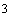 Санитарно-защитная зона, м, при расчетной производительности сооружений, тыс.м/сут Санитарно-защитная зона, м, при расчетной производительности сооружений, тыс.м/сут Санитарно-защитная зона, м, при расчетной производительности сооружений, тыс.м/сут до 0,2 св. 0,2 до 5 св. 5 до 50 св. 50 до 280 Сооружения механической и биологической очистки с иловыми площадками для сброженных осадков, а также отдельно расположенные иловые площадки 150 200 400 500 Сооружения механической и биологической очистки с термомеханической обработкой осадков в закрытых помещениях 100 150 300 400 Поля фильтрации 200 300 500 -Земледельческие поля орошения 150 200 400 -Биологические пруды 200 200 300 300 Сооружения с циркуляционными окислительными каналами 150 ---Насосные станции 15 20 20 30 Примечания:1. Санитарно-защитные зоны канализационных сооружений производительностью свыше 280 тыс.м3 сут., а также при отступлении от принятой технологии очистки сточных вод и обработки осадка устанавливаются по согласованию с главными санитарно-эпидемиологическими управлениями министерств здравоохранения союзных республик.2. Санитарно-защитные зоны, указанные в табл.1, допускается увеличивать, но не более чем в 2 раза в случае расположения жилой застройки с подветренной стороны по отношению к очистным сооружениям или уменьшать не более чем на 25% при наличии благоприятной розы ветров.3. При отсутствии иловых площадок на территории очистных сооружений производительностью свыше 0,2 тыс.м3/сут. размер зоны следует сокращать на 30%.4. Санитарно-защитную зону от полей фильтрации площадью до 0,5 га и от сооружений механической и биологической очистки на биофильтрах производительностью до 50 м3/сут. следует принимать 100 м.5. Санитарно-защитную зону от полей подземной фильтрации производительностью менее 15 м3/сут. следует принимать 15 м.6. Санитарно-защитную зону от фильтрующих траншей и песчано-гравийных фильтров следует принимать 25 м, от септиков и фильтрующих колодцев - соответственно 5 и 8 м, от аэрационных установок на полное окисление с аэробной стабилизацией ила при производительности до 700 м3/сут. - 50 м.7. Санитарно-защитную зону от сливных станций следует принимать 300 м8. Санитарно-защитную зону от очистных сооружений поверхностных вод с селитебных территорий следует принимать 100 м, от насосных станций - 15 м, от очистных сооружений промышленных предприятий - по согласованию с органами санитарно-эпидемиологической службы.9. Санитарно-защитные зоны от шламонакопителей следует принимать в зависимости от состава и свойств шлама по согласованию с органами санитарно-эпидемиологической службы.Примечания:1. Санитарно-защитные зоны канализационных сооружений производительностью свыше 280 тыс.м3 сут., а также при отступлении от принятой технологии очистки сточных вод и обработки осадка устанавливаются по согласованию с главными санитарно-эпидемиологическими управлениями министерств здравоохранения союзных республик.2. Санитарно-защитные зоны, указанные в табл.1, допускается увеличивать, но не более чем в 2 раза в случае расположения жилой застройки с подветренной стороны по отношению к очистным сооружениям или уменьшать не более чем на 25% при наличии благоприятной розы ветров.3. При отсутствии иловых площадок на территории очистных сооружений производительностью свыше 0,2 тыс.м3/сут. размер зоны следует сокращать на 30%.4. Санитарно-защитную зону от полей фильтрации площадью до 0,5 га и от сооружений механической и биологической очистки на биофильтрах производительностью до 50 м3/сут. следует принимать 100 м.5. Санитарно-защитную зону от полей подземной фильтрации производительностью менее 15 м3/сут. следует принимать 15 м.6. Санитарно-защитную зону от фильтрующих траншей и песчано-гравийных фильтров следует принимать 25 м, от септиков и фильтрующих колодцев - соответственно 5 и 8 м, от аэрационных установок на полное окисление с аэробной стабилизацией ила при производительности до 700 м3/сут. - 50 м.7. Санитарно-защитную зону от сливных станций следует принимать 300 м8. Санитарно-защитную зону от очистных сооружений поверхностных вод с селитебных территорий следует принимать 100 м, от насосных станций - 15 м, от очистных сооружений промышленных предприятий - по согласованию с органами санитарно-эпидемиологической службы.9. Санитарно-защитные зоны от шламонакопителей следует принимать в зависимости от состава и свойств шлама по согласованию с органами санитарно-эпидемиологической службы.Примечания:1. Санитарно-защитные зоны канализационных сооружений производительностью свыше 280 тыс.м3 сут., а также при отступлении от принятой технологии очистки сточных вод и обработки осадка устанавливаются по согласованию с главными санитарно-эпидемиологическими управлениями министерств здравоохранения союзных республик.2. Санитарно-защитные зоны, указанные в табл.1, допускается увеличивать, но не более чем в 2 раза в случае расположения жилой застройки с подветренной стороны по отношению к очистным сооружениям или уменьшать не более чем на 25% при наличии благоприятной розы ветров.3. При отсутствии иловых площадок на территории очистных сооружений производительностью свыше 0,2 тыс.м3/сут. размер зоны следует сокращать на 30%.4. Санитарно-защитную зону от полей фильтрации площадью до 0,5 га и от сооружений механической и биологической очистки на биофильтрах производительностью до 50 м3/сут. следует принимать 100 м.5. Санитарно-защитную зону от полей подземной фильтрации производительностью менее 15 м3/сут. следует принимать 15 м.6. Санитарно-защитную зону от фильтрующих траншей и песчано-гравийных фильтров следует принимать 25 м, от септиков и фильтрующих колодцев - соответственно 5 и 8 м, от аэрационных установок на полное окисление с аэробной стабилизацией ила при производительности до 700 м3/сут. - 50 м.7. Санитарно-защитную зону от сливных станций следует принимать 300 м8. Санитарно-защитную зону от очистных сооружений поверхностных вод с селитебных территорий следует принимать 100 м, от насосных станций - 15 м, от очистных сооружений промышленных предприятий - по согласованию с органами санитарно-эпидемиологической службы.9. Санитарно-защитные зоны от шламонакопителей следует принимать в зависимости от состава и свойств шлама по согласованию с органами санитарно-эпидемиологической службы.Примечания:1. Санитарно-защитные зоны канализационных сооружений производительностью свыше 280 тыс.м3 сут., а также при отступлении от принятой технологии очистки сточных вод и обработки осадка устанавливаются по согласованию с главными санитарно-эпидемиологическими управлениями министерств здравоохранения союзных республик.2. Санитарно-защитные зоны, указанные в табл.1, допускается увеличивать, но не более чем в 2 раза в случае расположения жилой застройки с подветренной стороны по отношению к очистным сооружениям или уменьшать не более чем на 25% при наличии благоприятной розы ветров.3. При отсутствии иловых площадок на территории очистных сооружений производительностью свыше 0,2 тыс.м3/сут. размер зоны следует сокращать на 30%.4. Санитарно-защитную зону от полей фильтрации площадью до 0,5 га и от сооружений механической и биологической очистки на биофильтрах производительностью до 50 м3/сут. следует принимать 100 м.5. Санитарно-защитную зону от полей подземной фильтрации производительностью менее 15 м3/сут. следует принимать 15 м.6. Санитарно-защитную зону от фильтрующих траншей и песчано-гравийных фильтров следует принимать 25 м, от септиков и фильтрующих колодцев - соответственно 5 и 8 м, от аэрационных установок на полное окисление с аэробной стабилизацией ила при производительности до 700 м3/сут. - 50 м.7. Санитарно-защитную зону от сливных станций следует принимать 300 м8. Санитарно-защитную зону от очистных сооружений поверхностных вод с селитебных территорий следует принимать 100 м, от насосных станций - 15 м, от очистных сооружений промышленных предприятий - по согласованию с органами санитарно-эпидемиологической службы.9. Санитарно-защитные зоны от шламонакопителей следует принимать в зависимости от состава и свойств шлама по согласованию с органами санитарно-эпидемиологической службы.Примечания:1. Санитарно-защитные зоны канализационных сооружений производительностью свыше 280 тыс.м3 сут., а также при отступлении от принятой технологии очистки сточных вод и обработки осадка устанавливаются по согласованию с главными санитарно-эпидемиологическими управлениями министерств здравоохранения союзных республик.2. Санитарно-защитные зоны, указанные в табл.1, допускается увеличивать, но не более чем в 2 раза в случае расположения жилой застройки с подветренной стороны по отношению к очистным сооружениям или уменьшать не более чем на 25% при наличии благоприятной розы ветров.3. При отсутствии иловых площадок на территории очистных сооружений производительностью свыше 0,2 тыс.м3/сут. размер зоны следует сокращать на 30%.4. Санитарно-защитную зону от полей фильтрации площадью до 0,5 га и от сооружений механической и биологической очистки на биофильтрах производительностью до 50 м3/сут. следует принимать 100 м.5. Санитарно-защитную зону от полей подземной фильтрации производительностью менее 15 м3/сут. следует принимать 15 м.6. Санитарно-защитную зону от фильтрующих траншей и песчано-гравийных фильтров следует принимать 25 м, от септиков и фильтрующих колодцев - соответственно 5 и 8 м, от аэрационных установок на полное окисление с аэробной стабилизацией ила при производительности до 700 м3/сут. - 50 м.7. Санитарно-защитную зону от сливных станций следует принимать 300 м8. Санитарно-защитную зону от очистных сооружений поверхностных вод с селитебных территорий следует принимать 100 м, от насосных станций - 15 м, от очистных сооружений промышленных предприятий - по согласованию с органами санитарно-эпидемиологической службы.9. Санитарно-защитные зоны от шламонакопителей следует принимать в зависимости от состава и свойств шлама по согласованию с органами санитарно-эпидемиологической службы.Виды угодий, прилегающих к водному объектуШирина прибрежной защитной полосы (метров) при крутизне склонов прилегающих территорийШирина прибрежной защитной полосы (метров) при крутизне склонов прилегающих территорийШирина прибрежной защитной полосы (метров) при крутизне склонов прилегающих территорийВиды угодий, прилегающих к водному объектуОбратный и нулевой уклонУклон до 3 градусовУклон более 3 градусовПашня15-3035-5555-100Луга, сенокосы15-2525-3535-50Лес, кустарник3535-5055-100